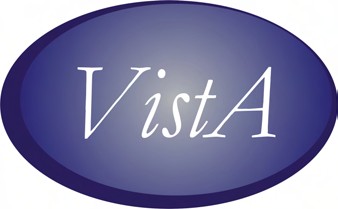 Profiles for HL7 Messages from VistA to Commercial PACSIncluding Business and Functional RequirementsVersion:	1.2Date:	5 September 2008Document HistoryTable of ContentsForewordThis document contains profiles for all messages using the Health Level Seven (HL7) Standard that are sent from the VistA medical center system to commercial Picture Archiving and Communication Systems (PACS). The purpose of this messaging is to support DICOM Modality Worklist functionality on PACS, indicate DICOM mapping of received order data into stored and forwarded IOD instances, and to allow storage of VistA reports on PACS. A suggested DICOM to HL7 mapping is also given for reports generated on PACS* and forwarded to VistA via HL7.VA has been a leader in the development of HIS-RIS-PACS interfaces for over 10 years. The currently running VA-PACS interface is based on the DICOM standard. At the present time, VA is updating this interface by adding functionality to the current DICOM Text Gateway that will support an IHE-compliant HL7 interface as well as an ADT registration interface. VA will be sending HL7 Version 2.3.1 messages, as required by IHE. However, a number of HL7 Version 2.4 structures will be pre-adopted: for example, the ROL segment, which can accommodate multiple telephone numbers for clinicians.This document serves two purposes. It identifies the VistA HIS data elements that will be handled by the new interface, as well as the HL7 and DICOM fields that contain those data elements. It also defines the functional business requirements of this interface, including the various conditions that can occur during operation and the expected behavior of the PACS under the possible circumstances.Specifications in this document are organized into conformance profiles covering registration, order, and report messaging. The methodology used is that of the Conformance section (2.12) of Chapter 2 of HL7 Version 2.5. The order messages used are intended to support the Scheduled Workflow (SWF) profile of the Integrating the Healthcare Enterprise (IHE) Radiology Technical Framework (Rad-TF), while the ADT update messages used are intended to support the IHE Rad-TF Patient Information Reconciliation (PIR) profile.Organization of This DocumentThe Introduction to this document contains four tables that group the key elements that are communicated by the HL7 interface. These Basic Data Sets include elements relating to patients, visits, orders, and reports. Within the tables are the names of the elements in the VistA system, the names of the corresponding HL7 elements, and the names and tags of the corresponding DICOM elements. These tables will be referred to throughout the document.This option implies that the PACS owns the transcription system and provides report messages to VistA.Following the Introduction, three HL7 profiles are presented. Each of these profiles is divided into sections as prescribed by the Conformance section of the HL7 Standard:Use case, including actors and rolesInteractions, showing the message sent and expected processing within the communications portion of the interfaceDynamic definition, which contains the business and functional requirements for message processingMessage level static definition, showing the segment structure of the HL7 message used for the profileSegment level static definition, showing the elements used in each segmentField level static definition, describing how field elements (and, where applicable, subelements) are populated, including values for enterprise-wide controlled vocabulariesThe sections listed above conform to the conventions used in the discussion of HL7 Conformance Profiles in the Health Level Seven Standard, Version 2.5, Section 2.12.IHE Radiology support is provided by the following HL7 messages:Changes for Version 1.2The following changes are introduced in Version 1.2 of this specification.Syntax for the A11 (Cancel Admit) message has been added at Section 2.4.6.The usage of PV1-7-Attending Doctor is now CE (conditional but may be empty) in all cases. If a patient is an inpatient and an attending doctor’s name is on file, the attending doctor’s name will be sent.The usage of PV1-8-Referring Doctor has been changed from CE (conditional but may be empty) to RE (required but may be empty). If a referring doctor’s name is on file, the referring doctor’s name will be sent.Sensitive and employee patients are flagged in PV1-16-VIP Indicator, as directed by the IHE Radiology Technical Framework. Formerly, PV1-18-Patient Type had been used; this practice has been discontinued.PV1-45-Discharge Date/Time will not be populated for patient registration messages.The use of the CE data type for Field ROL-3-Role is now fully documented.The values to be used for DG1-6-Diagnosis Type are now fully documented.Field ORC-7.6-Priority is now the primary source for priority information. Formerly, the primary source for priority information had been OBR-27.6- Priority.OBR-20-Filler Field 1 has been reserved by the IHE Radiology Technical Framework for the value of Scheduled Procedure Step, which is not used in this interface. The data formerly carried in OBR-20-Filler Field 1 are now carried in OBR-21-Filler Field 2.OBR-31-Reason for Study is now populated as specified in the IHE Radiology Technical Framework. Formerly, OBX segments had been used for Reason for Study; this practice has been discontinued.The length and data type of OBX-5-Observation Value vary according to the value of OBX-2-Value Type, as specified by the HL7 Standard. The use of the ID data type has been discontinued.In order and report messages, Field OBX-6-Units is populated for quantitative data if units of measure are available. The field was formerly shown as not used.Metric units of measure are used in OBX-6-Units. The use of English units of measure has been discontinued.In field OBX-6-Units, the usage of components OBX-6.1-Identifier and OBX-6.3- Name of Coding System has been changed from X (not used) to R (required).In the Basic Order Data Set, technologists’ comments in OBX segments are mapped to DICOM element (0032,4000) in the Modality Worklist SOP Class.Details of error acknowledgments are specified in the dynamic definitions in Sections 1.3, 2.3, and 3.3.Discharge date and time have been added to the Basic Visit Data Set at Section 0.2.Appropriate behavior when multiple ICNs are received in an order message has been documented.The documentation of behavior when multiple identifiers are received in an ADT message has been revised to reflect the usage of ICN alone as a patient identifier.Only the first triplet (CPT code and text) of OBR-4-Universal Service Identifierwill be used to populate the procedure code field on PACS.Review of patient merges initiated by VistA is now an optional step.The data types and usages for field OBX-5-Observation Value in order messages have been clarified.Introduction: Basic Data SetsThe following basic data sets will be referred to throughout these profiles. These tables list the patient-related, order-related, and message-related elements that will be transmitted, stored, and/or used by interfaced systems.Basic Patient Data SetThe following are the elements of the Basic Patient Data Set. All mapped DICOM fields, if they were provided and listed below, must be preserved in the PACS generated DICOM Modality Worklist (C-FIND) SOP class, as well as in all C-STORE storage SOP classes that are used to store and forward Instances by PACS.Basic Visit Data SetThe following are the elements of the Basic Visit Data Set. All mapped DICOM fields, if they were provided and listed below, must be preserved in the PACS generated DICOM Modality Worklist (C-FIND) SOP class, as well as in all C-STORE storage SOP classes that are used to store and forward Instances by PACS. Superscript MWL is used if only the Modality Worklist applies.Basic Order Data SetThe following are the elements of the Basic Order Data Set. All mapped DICOM elements, if they were provided and listed below, must be preserved either in the PACS generated DICOM Modality Worklist (C-FIND) SOP class and/or in all C-STORE storage SOP classes that are used to store and forward Instances by PACS. Superscript MWL is used if only the Modality Worklist SOP class applies.Basic Report Data SetThe following are the elements of the Basic Report Data Set. This is not a normative mapping for Report data. PACS is responsible for its own storage of report data, but if the PACS owns a transcription system, the context identified by the given DICOM tags must be stored in the appropriate outgoing HL7 ORU^R01 messages (which are not a part of this specification).TerminologyThe term file, when used as a proper term, shall be understood to mean a VA File Manager file on the local VistA system, unless this document explicitly indicates otherwise. Likewise, the term table, when used as a proper term, shall be understood to mean a table (HL7-defined or user-defined) cited in the Health Level Seven Standard.In the static definition portions of the profile, the following abbreviations are employed in the Usage column. Note the constraints on the HL7 definitions of CE and X: the conformant receiving application shall NOT raise an error if such fields are populated.Patient Registration ProfileUse CaseScopeThe Patient Registration transaction conveys the patient demographic and visit information that was captured at the point of encounter. This transaction is used both for inpatients (i.e., those who are assigned a bed at the facility) and outpatients (i.e., those who are not assigned a bed at the facility). It is implemented only for PACS that assert support for the Modality Worklist Service Class Provider.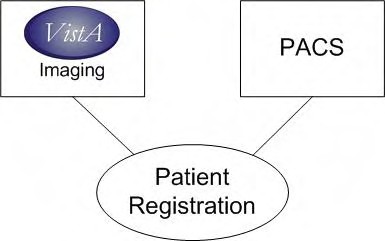 Actors and RolesActor: VistA ImagingRole: Receives patient registration notification from VistA Patient Information Management System. Transmits appropriate demographic and encounter information to associated imaging systems including commercial Picture Archiving and Communication Systems (PACS).Actor: PACSRole: Receives and stores patient demographic and encounter information for use in building the Modality Worklist (MWL) when orders are received from VistA Radiology.InteractionsThe actors in this use case shall perform the behaviors shown in the following activity diagram.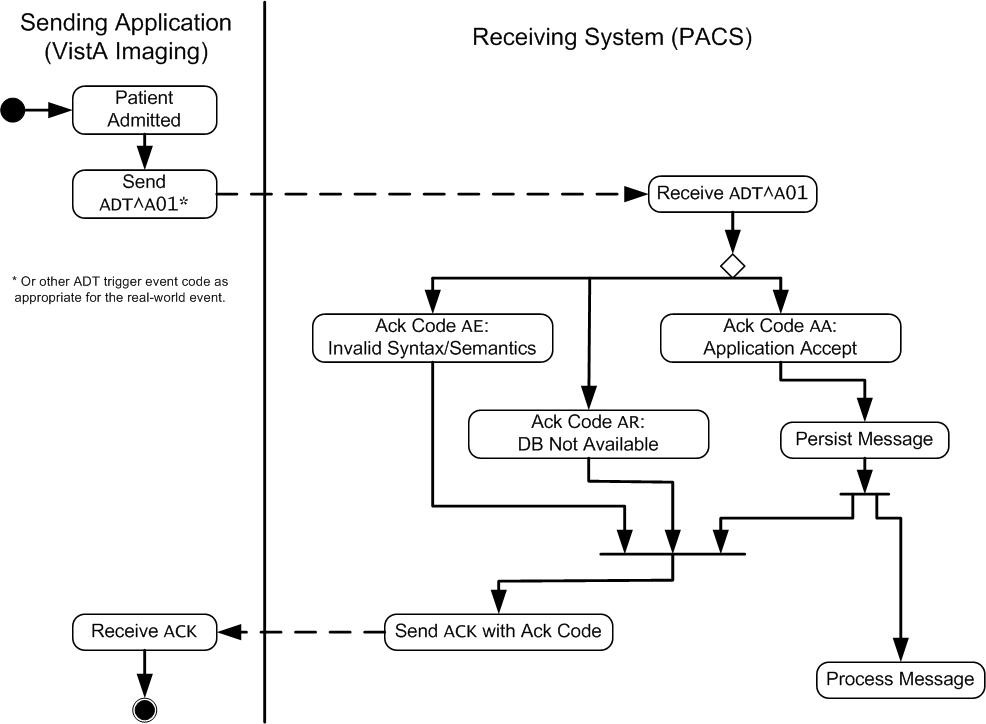 Dynamic DefinitionVista and PACS shall generate and process HL7 messages according to the following functional and business requirements.Patient Registration Message (ADT)VistA Imaging shall transmit an ADT message to PACS upon patient registration.If PACS accepts ADT messages, it shall process the message in conformance with the following requirements.ADT Message Received – ICN Not FoundWhen PACS receives an ADT registration message for a patient for which it does not find an ICN in its system, PACS will create a new patient record and will extract from the HL7 message, and will store in its system, the information contained in the Basic Patient Data Set (see Section 0.1 above) and the Basic Visit Data Set (see Section 0.2 above).ADT Received for Existing ICN (Non-Update, Non-Merge)When PACS receives an ADT registration message for a patient for which it finds an ICN in its system, PACS will verify that name, SSN, sex, and DOB exactly match what is already in its system: if so, PACS will extract from the HL7 message, and will store in its system, the information contained in the Basic Patient Data Set (see Section 0.1 above) and the Basic Visit Data Set (see Section0.2 above); if not, PACS will put the message onto a reconciliation queue and notify the sending system of the anomaly(ies) via an HL7 application acknowledgment containing a value of AE (application error) in field MSA-1- acknowledgment code and a fully populated occurrence of ERR-1-error code and location, as described in Section 1.6.10 below, including code 204 (unknown key identifier) in component 4.ADT Received for Sensitive/Employee PatientWhen PACS receives an ADT registration message for a patient whose VIP Indicator value in PV1-16 is set to E (employee) or S (sensitive), PACS shall safeguard the identity of the patient using VA rules for suppressing patient name and other identifying information.ADT Received – More than 1 Value for Same IdentifierWhen PACS receives an ADT registration message containing more than one value for the ICN, PACS will notify the sending system of the anomaly(ies) via an HL7 application acknowledgment and will not update any patient record. The application acknowledgment shall contain a value of AE (application error) in field MSA-1-acknowledgment code and a fully populated occurrence of ERR-1- error code and location, as described in Section 1.6.10 below, including code 207 (application internal error) in component 4. PACS is responsible for notifying support staff and users of anomalies as needed.Acknowledgment Message (ACK)Original Mode ACK To Be ReturnedIf PACS accepts ADT registration messages, it shall return an original mode ACK application acknowledgment, as defined in the HL7 Standard and prescribed by the IHE Radiology Technical Framework. The trigger event of theacknowledgment message shall be equal to the trigger event of the message that was received.ERR Segment To Be Sent for AE and AR ConditionsWhen an error is determined to have occurred, PACS shall return the acknowledgment code AE (Application Error) or AR (Application Reject) as appropriate, and shall populate Field ERR-1-error code and location with the relevant error information including the appropriate error code from HL7 Table 0357. See Section 1.6.10 for more information on populating ERR-1-error code and location.Incorrect Message Type, Trigger Event, Version ID, or Processing Code to Cause RejectIf the value received in MSH-9.1-message type, MSH-9.2-trigger event, MSH-11- processing code, or MSH-12-version ID is invalid, the value AR (application reject) shall be returned in MSA-1-acknowledgment code, and the appropriate value from HL7 Table 0357 shall be returned in ERR-1-error code and location. See Section 1.6.10 for more information on populating ERR-1-error code and location.Incorrect Receiving Application or Receiving Facility to Cause ErrorIf the value received in MSH-5-receiving application or MSH-6-receiving facility is invalid, the value AE (application error) shall be returned in MSA-1- acknowledgment code, and the value 103 (table value not found) shall be returned in ERR-1-error code and location. See Section 1.6.10 for more information on populating ERR-1-error code and location.Static Definition – Message LevelHL7 messages shall be populated and processed according to the following abstract message definitions.Patient Registration MessageAcknowledgment MessageStatic Definition – Segment LevelFields in HL7 messages shall be populated and processed according to the following Segment Attribute Tables.MSH SegmentRefer to Section 1.6.1, MSH Segment Fields, for a detailed explanation of the fields used in this segment.EVN SegmentThe following is a listing of all the fields defined for the EVN Segment in HL7. Refer to Section 1.6.2, EVN Segment Fields, for a more detailed explanation of the fields used by VistA.PID SegmentThe following is a listing of all the fields defined for the PID Segment in HL7. Refer to Section 1.6.3, PID Segment Fields, for a more detailed explanation of the fields used by VistA.PV1 SegmentThe following is a listing of all the fields defined for the PV1 Segment in HL7. Refer to Section 1.6.4, PV1 Segment Fields, for a more detailed explanation of the fields used by VistA.ROL SegmentThe ROL Segment is used to give more complete information about the patient’s referring and attending physicians than is permitted by the PV1 Segment. Specifically, the ROL Segment allows for the transmission of multiple callback numbers for each physician.The following is a listing of all the fields defined for the ROL Segment in HL7. Refer to Section 1.6.5, ROL Segment Fields, for a more detailed explanation of the fields used by VistA.DG1 SegmentThe following is a listing of all the fields defined for the DG1 Segment in HL7. Refer to Section 1.6.6, DG1 Segment Fields, for a more detailed explanation of the fields used by VistA.OBX SegmentIn the ADT registration message, the OBX Segment is used to communicate height and weight of the patient. The following is a listing of all the fields defined for the OBX Segment in HL7. Refer to Section 1.6.7, OBX Segment Fields, for a more detailed explanation of the fields used by VistA.AL1 SegmentThe following is a listing of all the fields defined for the AL1 Segment in HL7. Refer to Section 1.6.8, AL1 Segment Fields, for a more detailed explanation of the fields used by VistA.† The length and data type of this field are variable, depending on OBX-2-Value Type.MSA SegmentThe following is a listing of all the fields defined for the MSA Segment in HL7. MSA is used only in the acknowledgment message. Refer to Section 1.6.9, MSA Segment Fields, for a more detailed explanation of the fields used by VistA.ERR SegmentThe following is a listing of all the fields defined for the ERR Segment in HL7. ERR is used only in the acknowledgment message. Refer to Section 1.6.10, ERR Segment Fields, for a more detailed explanation of the fields used by VistA.Static Definition – Field LevelMSH Segment FieldsMSH-1-Field SeparatorThis field contains the top-level delimiter for HL7 elements within segments.MSH-2-Encoding CharactersThis field contains the component separator (secondary element delimiter), repetition separator, escape character, and subcomponent separator (tertiary element delimiter).MSH-3-Sending ApplicationThis field is of data type HD, which has 3 components that are defined as follows.In the VistA registration message, Component 1 of this field shall be populated with the value VISTA IMAGING from user-defined Table 0361, Sending/Receiving Application.  PACS shall return this value in component MSH-5.1 of the acknowledgment message. Components 2 and 3 of MSH-3 are not valued.MSH-4-Sending FacilityThis field is of data type HD, which has 3 components that are defined as follows.In the VistA registration message, Component 1 of this field shall be populated from user-defined Table 0362, Sending/Receiving Facility, with the name of the medical center at which the message was generated. PACS shall return this value in component MSH-6.1 of the acknowledgment message. Components 2 and 3 of MSH-4 are not valued.MSH-5-Receiving ApplicationThis field is of data type HD, which has 3 components that are defined as follows.In the VistA message, Component 1 of this field shall be populated from user- defined Table 0361, Sending/Receiving Application, with the name of the PACS application. PACS shall return this value in component MSH-3.1 of the acknowledgment message. Components 2 and 3 of MSH-5 are not valued.MSH-6-Receiving FacilityThis field is of data type HD, which has 3 components that are defined as follows.In the VistA message, Component 1 of this field shall be populated from user- defined Table 0362, Sending/Receiving Facility, with the name of the medical center at which the message was received. PACS shall return this value in field MSH-4 of the acknowledgment message. Components 2 and 3 of MSH-6 are not valued.MSH-7-Date/Time of MessageThis field contains the date and time that the sending system built the message.MSH-9-Message TypeThis field is of data type CM. Its components are as follows.The components used by VistA are defined as follows.MSH-9.1-Message TypeThis component contains a value from HL7 Table 0076, Message Type. For the registration message, it will always contain the value ADT.MSH-9.2-Trigger EventThis component will contain one of the following values from HL7 Table 0003,Event Type.MSH-10-Message Control IDThis field will contain a unique identifier for the message.MSH-11-Processing IDThis field is of type PT, which is defined as follows.The components used by VistA are defined as follows.MSH-11.1-Processing IDThis field contains one of the following values from HL7 Table 0103, Processing ID.MSH-11.2-Processing ModeThis field contains one of the following values from HL7 Table 0207, Processing Mode.MSH-12-Version IDThis field is of type VID, which is defined as follows.This field’s first component will always contain the value 2.3.1 from HL7 Table 0104, Version ID. Although the VistA message pre-adopts certain Version 2.4 structures, such as the ROL segment, receivers that are unable to recognize Version 2.4 may use Version 2.3.1 syntax rules as prescribed by IHE. It is expected that receivers not now using HL7 Version 2.3.1 will be able to process the V2.3.1 messages according to the HL7 rules for backward compatibility. At such time as IHE is revised to a later version of HL7, receivers will be expected to adapt to the new structures within a stated period of time following the revision.Other components of this field will not be used.MSH-17-Country CodeThis field is of type ID. It will always contain the value USA from the ISO 3166 country code table.EVN Segment FieldsEVN-1-Event Type CodeThis field contains the 3-character code of the trigger event being communicated. It is retained for backward compatibility with versions of HL7 that do not communicate the event type in the second component of MSH-9-Message Type.EVN-2-Recorded Date/TimeThis field contains the date and time that the event was recorded in the system.EVN-6-Event OccurredThis field contains the date and time that the event actually took place. If it is not known when the event actually took place, this field is left blank.PID Segment FieldsPID-3-Patient Identifier ListField PID-3 is used to transmit the patient Integration Control Number (ICN). This field is of data type CX, whose components are as follows.The following components are valued.PID-3.1-IDThis is the alphanumeric identification string.PID-3.4-Assigning AuthorityThis component contains the entity that assigned the identifier value in PID-3.1- ID. It is of data type HD, which has 3 subcomponents defined as follows.At present, only the first subcomponent should be considered for the purpose of identifying the assigning authority. Subcomponent 1 will contain the valueUSVHA, meaning United States Veterans Health Administration, from user- defined Table 0300, Namespace ID.In future, the assigning authority may be designated as an Object Identifier (OID) in the second and third subcomponents of Component 4.PID-3.5-Identifier TypeThe value in this component distinguishes the kind of identifier contained in PID- 3.1-ID. It will contain the value NI, meaning National unique individual identifier, from user-defined Table 0203, Identifier Type.PID-5-Patient NameThis field is of data type XPN, whose definition is as follows.Component 7, Name Type Code, indicates the type of name given in Components 1-6, such as legal, birth name, or alias. At present, VistA only uses name type L (legal).PID-7-Date/Time of BirthThis is the date and time that the patient was born, as far as is known. It may be as imprecise as the four-digit birth year (e.g., 1962).PID-8-SexThis field contains the sex of the patient. It is populated with one of the following values from user-defined Table 0001, Sex, if a value is known.PID-10-RaceThis field contains a code for the patient’s race. The data type of this field is CE, whose components are as follows.The following components are valued.PID-10.1-IdentifierThis component contains the RACE INFORMATION value from the VistA PATIENT File, which is derived from user-defined Table 0005, Race.PID-10.3-Name of Coding SystemThe value of this component shall be 0005.PID-10.4-Alternate IdentifierThis component contains the appropriate value, if one exists, from the following table.PID-10.6-Name of Coding SystemThis component shall be populated CDC.PID-11-Patient AddressThis field contains the patient’s address. It is of data type XAD, whose components are as follows.PID-13-Phone Number – HomeThis field contains the patient’s home telephone number. Data type XTN is used, whose structure is as follows.Only the first three components of this field are used. They are populated as follows.PID-13.1-[NNN] [(999)]999-9999 [X99999] [B99999] [C any text]This component contains the full telephone number as recorded in VistA. Components 5-9 are not used to break out the sub-elements of the telephone number.PID-13.2-Telecommunication Use CodeThis component specifies what kind of number is contained in component 1. It is populated with the following value from HL7 Table 0201, Telecommunication Use Code.PID-13.3-Telecommunication Equipment TypeThis component specifies the kind of device that is reached on the number contained in component 1. It is populated with the following value from HL7 Table 202, Telecommunication Equipment Type.PID-14-Phone Number – BusinessThis field contains the patient’s work telephone number. Data type XTN is used, whose structure is as follows.Only the first three components of this field are used. They are populated as follows.PID-14.1-[NNN] [(999)]999-9999 [X99999] [B99999] [C any text]This component contains the full telephone number as recorded in VistA. Components 5-9 are not used to break out the sub-elements of the telephone number.PID-14.2-Telecommunication Use CodeThis component specifies what kind of number is contained in component 1. It is populated with the following value from HL7 Table 0201, Telecommunication Use Code.PID-14.3-Telecommunication Equipment TypeThis component specifies the kind of device that is reached on the number contained in component 1. It is populated with the following value from HL7 Table 202, Telecommunication Equipment Type.PID-19-SSN Number – PatientThis field carries the patient Social Security Number, for backward compatibility with versions of HL7 prior to Version 2.3.1. The Social Security Number is a secondary patient identifier. For the primary patient identifier, use the Integration Control Number from PID-3-Patient Identifier List.PID-22-Ethnic GroupThis field contains a code indicating whether the patient is of Hispanic descent. The data type of this field is CE, whose components are as follows.The following components are valued.PID-22.1-IdentifierThis component contains the ETHNICITY INFORMATION value from the VistA PATIENT File, which is derived from user-defined Table 0189, Ethnic Group.PID-22.3-Name of Coding SystemThe value of this component shall be 0189.PID-22.4-Alternate IdentifierThis component contains the appropriate value, if one exists, from the following table.PID-22.6-Name of Coding SystemThis component shall be populated CDC.PV1 Segment FieldsPV1-2-Patient ClassThis field designates whether the patient is an inpatient (I) or an outpatient (O).PV1-3-Assigned Patient LocationFor inpatient, this field designates the patient’s location in the medical center. The data type of this field is PL, which is defined as follows.VistA sends Component 1, Point of Care, as three subcomponents, of which the first is an internal entry number into the VistA WARD LOCATION File (#42), and the second is the name of the ward location; the third is the internal designator of the WARD LOCATION File and should be ignored.PV1-7-Attending DoctorThis is the physician responsible for the care of the patient during the present encounter. VistA values this field for inpatient encounters only.The data type of this field is XCN, whose components are as follows.Note that only the first four components are used. Other components may be ignored.PV1-8-Referring DoctorThis is the patient’s primary physician. The data type of this field is XCN, whose components are as follows.Note that only the first four components are used. Other components may be ignored.PV1-10-Hospital ServiceThis is the treating specialty assigned to the patient with the most recent movement. VistA values this field for inpatient encounters only. When populated, it contains a value from user-defined Table 0069, Hospital Service; VistA sends values from the HOSPITAL LOCATION File (#44).PV1-15-Ambulatory StatusThis field indicates any permanent or transient conditions affecting the patient’s mode of transportation. It may contain one or more values from user-defined Table 0009, Ambulatory Status. If the patient’s ambulatory status is not known, this field is not populated.PV1-16-VIP IndicatorThis field is used to indicate that the patient is an employee, or that patient record is sensitive and should not be made available for general personnel access. If one of these conditions applies, VistA populates this field with one of the following values from user-defined Table 0099, VIP Indicator.PV1-19-VisitThis field indicates the patient movement with which this registration is associated. It contains a pointer to the VistA PATIENT MOVEMENT File.PV1-44-Admit Date/TimeThis is the date and time when the patient was admitted (if the patient is an inpatient) or when the current encounter began (if the patient is an outpatient).ROL Segment FieldsROL-1-Role Instance IDThis is the ordinal number of this occurrence of the ROL Segment under the PV1 Segment. The first occurrence is labeled 1, the second 2, and so on.ROL-2-Action CodeThis field will always be valued UP, which indicates that the receiving system should update its database with the information contained in the ROL Segment(s) being sent in the current message.ROL-3-RoleThis field indicates the involvement with the activity being transmitted. The data type of this field is CE, whose components are as follows.Component PID-10.1-Identifier is valued AT to indicate the attending physician or RP to indicate the referring physician.ROL-4-Role PersonThis is the name of the person (physician) whose information is being transmitted. Its structure is identical to that of PV1-7-Attending Doctor and PV1-8-Referring Doctor.ROL-12-PhoneThis is the telephone number of the person (physician) whose information is being transmitted. Data type XTN is used, whose structure is as follows.Only the first three components of this field are used. They are populated as follows.ROL-12.1-[NNN] [(999)]999-9999 [X99999] [B99999] [C any text]This component contains the full telephone number as recorded in VistA. Components 5-9 are not used to break out the sub-elements of the telephone number.ROL-12.2-Telecommunication Use CodeThis component specifies what kind of number is contained in component 1. It is populated with one of the following values from HL7 Table 0201, Telecommunication Use Code.ROL-12.3-Telecommunication Equipment TypeThis component specifies the kind of device that is reached on the number contained in component 1. It is populated with one of the following values from HL7 Table 202, Telecommunication Equipment Type.DG1 Segment FieldsDG1-1-Set IDThis is the ordinal number of this occurrence of the DG1 Segment under the PV1 Segment. The first occurrence is labeled 1, the second 2, and so on.DG1-3-Diagnosis CodeThis field is of data type CE (Coded Element), which contains 6 components. Only the second component, “Text”, is populated. It contains the name of the diagnosis.DG1-6-Diagnosis TypeThis field is of data type IS (coded value for user-defined tables). It will contain one of the following values from user-defined Table 0052, Diagnosis Type.OBX Segment FieldsOBX-1-Set IDThis is the ordinal number of this occurrence of the OBX Segment. The first occurrence is labeled 1, the second 2, and so on.OBX-2-Value TypeThis field contains the data type of the information carried in OBX-5-Observation Value. It is populated with the value ST from HL7 Table 0125, Value Type.OBX-3-Observation IdentifierThis field classifies the kind of information carried in OBX-5-Observation Value.Its data type is CE, whose definition is as follows.In the ADT message, Component 2, Text, will contain either HEIGHT orWEIGHT. Other components are not populated.OBX-5-Observation ValueThis field contains the actual value whose data type is given in OBX-2-Value Type and whose classification is given in OBX-3-Observation Identifier. Its formatting follows the rules for the data type given in OBX-2.OBX-6-UnitsThis field contains the units of the observation. Its data type is CE, which is defined as follows.Components 1, Identifier, and 2, Text, are populated as follows.Component 3 is always valued ISO+, indicating the use of units of measure from ISO Standard 2955-1983.OBX-11-Observation Result StatusThis field is of data type ID. In the ADT message, it is populated with the value F (final results) from HL7 Table 0085, Observation Result Status Codes Interpretation.AL1 Segment FieldsAL1-1-Set IDThis is the ordinal number of this occurrence of the AL1 Segment. The first occurrence is labeled 1, the second 2, and so on.AL1-2-Allergy TypeThis field indicates whether the allergy is to a drug and/or food. VistA shall populate this field with one of the following values from user-defined Table 0127, Allergy Type.AL1-3-Allergy Code/Mnemonic/DescriptionThe data type of this field is CE, whose components are as follows.Component 2, Text, is valued with the name of the allergy. Other components are not valued.AL1-5-Allergy ReactionThis field contains reactions related to this allergy.AL1-6-Identification DateThis field contains the date that the allergy was verified.MSA Segment FieldsMSA-1-Acknowledgment CodeThis field indicates whether the message was processed successfully. Original mode acknowledgment shall be used. PACS shall populate this field with one of the following values from HL7 Table 0008, Acknowledgment Code.MSA-2-Message Control IDThis field contains the value of MSH-10-Message Control ID from the message being acknowledged.MSA-3-Text MessageThis field contains a narrative description of the error found in the message. It is preferred that ERR-1-Error Code and Location be used to communicate precise error information.MSA-6-Error ConditionThis field contains an encoded description of the error found in the message. It is preferred that ERR-1-Error Code and Location be used to communicate precise error information.Data type CE is used for this field, which is defined as follows.Error condition codes are defined in HL7 Table 0357, Message Error Condition. If HL7 Table 0357 is used, the code shall be sent in Component 1, the description in Component 2, and the text HL70357 in Component 3.ERR Segment FieldsERR-1-Error Code and LocationThis field contains an encoded description of the error found in the message and the location of the error. Data type CM is used for this field. The components of this field are defined as follows.ERR-1.1-Segment IDThis component contains the 3-character tag of the segment in the received message in which the error occurred. If the error is not related to a segment in the received message, this component is left blank.ERR-1.2-SequenceThis component is an index to the ordinal occurrence of the segment in the received message whose segment ID is given in ERR-1.1. If only one such segment occurred in the received message, or if the error is not related to a segment in the received message, this component is left blank.ERR-1.3-Field PositionThis component is an index to the ordinal position of the field within the segment ID given in ERR-1.1. If the error is not related to a segment in the received message, this component is left blank.ERR-1.4-Code Identifying ErrorThis component contains an encoded description of the error found in the message. Data type CE is used for this field, whose subcomponents are defined as follows.Error condition codes are defined in HL7 Table 0357, Message Error Condition. The appropriate entry from the Value column in the table below shall be sent in Subcomponent 1, and the corresponding text from the Description column shall be sent in Subcomponent 2. (The text in the Comment column is not sent.)HL7 Table 0357 - Message error condition codesThe text HL70357 shall be sent in Subcomponent 3.Patient Update ProfileUse CaseScopeThe Patient Update transaction conveys changes to patient information, including demographics, patient identification, patient location/class changes, and patient merges. These changes may occur at any time for a patient record. This transaction is used both for inpatients (i.e., those who are assigned a bed at the facility) and outpatients (i.e., those who are not assigned a bed at the facility) if the patient has been previously registered.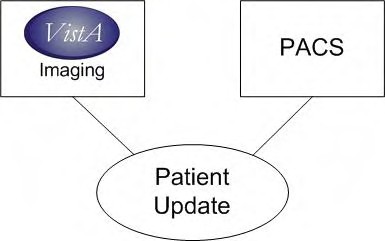 Actors and RolesActor: VistA ImagingRole: Receives patient registration or update notification from VistA Patient Information Management System. Transmits appropriate demographic and encounter information to associated imaging systems including commercial Picture Archiving and Communication Systems (PACS).Actor: PACSRole: Tracks patient identifier, demographic and encounter information associated with orders.InteractionsThe actors in this use case shall perform the behaviors shown in the following activity diagram.Dynamic DefinitionVista and PACS shall generate and process HL7 messages according to the following functional and business requirements.Patient Update Message (ADT)VistA Imaging shall transmit an ADT message to PACS when patient information changes, including when patient records are merged. PACS shall process the message in conformance with the following requirements.Update Received for Existing ICN (Non-Demo, Non-Merge)When PACS receives an ADT update message (other than A08-update patient information, A40-merge, or A47-change ID) for a patient for which it finds an ICN in its system, PACS will verify that name, SSN, sex, and DOB exactly match what is already in its system: if so, PACS will extract from the HL7 message, and will store in its system, the information contained in the Basic Patient Data Set (see Section 0.1 above) and the Basic Visit Data Set (see Section 0.2 above); if not, PACS will put the message onto a reconciliation queue and notify the sending system of the anomaly(ies) via an HL7 application acknowledgment containing a value of AE (application error) in field MSA-1-acknowledgment code and a fully populated occurrence of ERR-1-error code and location, as described in Section1.6.10 above, including code 204 (unknown key identifier) in component 4.If the update is a discharge, PACS shall display the patient’s discharged status.If the update is a transfer, PACS shall display the patient’s new location (i.e., the location to which the patient was transferred).Update Received for ICN Not on File (Non-Demo, Non-Merge)When PACS receives an ADT update message (other than A08-update patient information, A40-merge, or A47-change ID) for a patient for which it does not find an ICN in its system, PACS will create a new patient record and will extract from the HL7 message, and will store in its system, the information contained in the Basic Patient Data Set (see Section 0.1 above) and the Basic Visit Data Set (see Section 0.2 above).Update Received for Existing ICN (Update Demographics)When PACS receives an ADT^A08 (update patient information) message for a patient for which finds an ICN already in its system, PACS will extract from the HL7 message, and will store in its system, the information contained in the Basic Patient Data Set (see Section 0.1 above) and the Basic Visit Data Set (see Section0.2 above).Update Received for ICN Not on File (Update Demographics)When PACS receives an ADT^A08 (update patient information) message for a patient for which it does not find an ICN already in its system, PACS will create a new patient record and will extract from the HL7 message, and will store in its system, the information contained in the Basic Patient Data Set (see Section 0.1 above) and the Basic Visit Data Set (see Section 0.2 above).Update Received for Existing ICN (Merge)When PACS receives an ADT^A40 (merge patient - patient identifier list) message for a patient for which it finds the merge-to ICN in its system, the PACS operator or administrator may review the patient IDs to be merged for correctness. Uponapproval by the operator or administrator, if needed, PACS will extract from the HL7 message, and will store in its system, the information contained in the Basic Patient Data Set (see Section 0.1 above) and the Basic Visit Data Set (see Section0.2 above).If it finds the merge-from ICN in its system, PACS will retire the merge- from ICN as a lookup key.PACS will reject lookup requests for the retired merge-from ICN.Update Received for ICN Not on File (Merge)When PACS receives an ADT^A40 (merge patient - patient identifier list) message for a patient for which it does not find the merge-to ICN in its system, PACS will create a new patient record and will extract from the HL7 message, and will store in its system, the information contained in the Basic Patient Data Set (see Section0.1 above) and the Basic Visit Data Set (see Section 0.2 above).If it finds the merge-from ICN in its system, PACS will retire the merge- from ICN as a lookup key.PACS will reject lookup requests for the retired merge-from ICN.Update Received for Existing ICN (Change ID)When PACS receives an ADT^A47 (change patient identifier list) message for a patient for which it finds the change-from ICN (from MRG-1-Prior Patient Identifier List) in its system, PACS will extract from the HL7 message, and will store in its system, the information contained in the Basic Patient Data Set (see Section 0.1 above) and the Basic Visit Data Set (see Section 0.2 above). It will change the identifier value found in MRG-1-Prior Patient Identifier List to the value found for the corresponding assigning authority in PID-3-Patient Identifier List.PACS will retire the change-from ICN as a lookup key.PACS will reject lookup requests for the retired change-from ICN.Update Received for ICN Not on File (Change ID)When PACS receives an ADT^A47 (change patient identifier list) message for a patient for which it does not find the change-from ICN or SSN (from MRG-1- Prior Patient Identifier List) in its system, PACS will create a new patient record and will extract from the HL7 message, and will store in its system, the information contained in the Basic Patient Data Set (see Section 0.1 above) and the Basic Visit Data Set (see Section 0.2 above).Update Received – More than 1 Value for Same IdentifierWhen PACS receives an ADT update message containing more than one value for the SSN or more than one value for the ICN, PACS will notify the sending system of the anomaly(ies) via an HL7 application acknowledgment and will not update any patient record. The application acknowledgment shall contain a value of AE(application error) in field MSA-1-acknowledgment code and a fully populated occurrence of ERR-1-error code and location, as described in Section 1.6.10 above, including code 207 (application internal error) in component 4. PACS is responsible for notifying support staff and users of anomalies as needed.Update Received for Sensitive/Employee PatientWhen PACS receives an ADT update message for a patient whose VIP Indicator value in PV1-16 is set to E (employee) or S (sensitive), PACS shall safeguard the identity of the patient using VA rules for suppressing patient name and other identifying information.Acknowledgment Message (ACK)Original Mode ACK To Be ReturnedIf PACS accepts ADT messages, it shall return an original mode ACK application acknowledgment, as defined in the HL7 Standard and prescribed by the IHE Radiology Technical Framework. The trigger event of the acknowledgment message shall be equal to the trigger event of the message that was received.ERR Segment To Be Sent for AE and AR ConditionsWhen an error is determined to have occurred, PACS shall return the acknowledgment code AE (Application Error) or AR (Application Reject) as appropriate, and shall populate Field ERR-1-error code and location with the relevant error information including the appropriate error code from HL7 Table 0357. See Section 1.6.10 for more information on populating ERR-1-error code and location.Incorrect Message Type, Trigger Event, Version ID, or Processing Code to Cause RejectIf the value received in MSH-9.1-message type, MSH-9.2-trigger event, MSH-11- processing code, or MSH-12-version ID is invalid, the value AR (application reject) shall be returned in MSA-1-acknowledgment code, and the appropriate value from HL7 Table 0357 shall be returned in ERR-1-error code and location. See Section 1.6.10 for more information on populating ERR-1-error code and location.Incorrect Receiving Application or Receiving Facility to Cause ErrorIf the value received in MSH-5-receiving application or MSH-6-receiving facility is invalid, the value AE (application error) shall be returned in MSA-1- acknowledgment code, and the value 103 (table value not found) shall be returned in ERR-1-error code and location. See Section 1.6.10 for more information on populating ERR-1-error code and location.Static Definition – Message LevelHL7 messages shall be populated and processed according to the following abstract message definitions.Patient Update Message: TransferThis message syntax is used for trigger event A02 (Transfer).Patient Update Message: DischargeThis message syntax is used for trigger event A03 (Discharge).Patient Update Message: Update Patient InformationThis syntax is used for trigger event A08 (Update Patient Information). The Update Patient Information message is used to update demographic and other non-movement related information. Movement-related information should not be transmitted using trigger event A08 but instead should be transmitted using the appropriate movement- related trigger event code, such as A02 for patient transfer.Patient Update Message: Merge Patient Identifier ListThis syntax is used for trigger event A40 (Merge Patient Identifier List).Patient Update Message: Change Patient Identifier ListThis syntax is used for trigger event A47 (Change Patient Identifier List). The Change Patient Identifier List message is used to update any occurrence of field PID-3-Patient Identifier List. Updates to the ICN (Integration Control Number) must be sent using this message.Patient Update Message: Cancel AdmitThis syntax is used for trigger event A11 (Cancel Admit).Patient Update Message: Cancel TransferThis syntax is used for trigger event A12 (Cancel Transfer).Patient Update Message: Cancel DischargeThis syntax is used for trigger event A13 (Cancel Discharge / End Visit).Acknowledgment MessageStatic Definition – Segment LevelFields in HL7 messages shall be populated and processed according to the following Segment Attribute Tables.MSH SegmentRefer to Section 2.6.1, MSH Segment Fields, for a detailed explanation of the fields used in this segment.EVN SegmentThe following is a listing of all the fields defined for the EVN Segment in HL7. Refer to Section 2.6.2, EVN Segment Fields, for a more detailed explanation of the fields used by VistA.PID SegmentThe following is a listing of all the fields defined for the PID Segment in HL7. Refer to Section 2.6.3, PID Segment Fields, for a more detailed explanation of the fields used by VistA.MRG SegmentThe following is a listing of all the fields defined for the MRG Segment in HL7. Refer to Section 2.6.4, MRG Segment Fields, for a more detailed explanation of the fields used by VistA.PV1 SegmentThe following is a listing of all the fields defined for the PV1 Segment in HL7. Refer to Section 2.6.5, PV1 Segment Fields, for a more detailed explanation of the fields used by VistA.ROL SegmentThe ROL Segment is used to give more complete information about the patient’s referring and attending physicians than is permitted by the PV1 Segment. Specifically, the ROL Segment allows for the transmission of multiple callback numbers for each physician.The following is a listing of all the fields defined for the ROL Segment in HL7. Refer to Section 2.6.6, ROL Segment Fields, for a more detailed explanation of the fields used by VistA.DG1 SegmentThe following is a listing of all the fields defined for the DG1 Segment in HL7. Refer to Section 2.6.7, DG1 Segment Fields, for a more detailed explanation of the fields used by VistA.OBX SegmentIn the ADT message, the OBX Segment is used to communicate height and weight of the patient. The following is a listing of all the fields defined for the OBX Segment in HL7. Refer to Section 2.6.8, OBX Segment Fields, for a more detailed explanation of the fields used by VistA.‡ The length and data type of this field are variable, depending on OBX-2-Value Type.AL1 SegmentThe following is a listing of all the fields defined for the AL1 Segment in HL7. Refer to Section 2.6.9, AL1 Segment Fields, for a more detailed explanation of the fields used by VistA.MSA SegmentThe following is a listing of all the fields defined for the MSA Segment in HL7. MSA is used only in the acknowledgment message. Refer to Section 2.6.10, MSA Segment Fields, for a more detailed explanation of the fields used by VistA.ERR SegmentThe following is a listing of all the fields defined for the ERR Segment in HL7. ERR is used only in the acknowledgment message. Refer to Section 2.6.11, ERR Segment Fields, for a more detailed explanation of the fields used by VistA.Static Definition – Field LevelMSH Segment FieldsMSH-1-Field SeparatorThis field contains the top-level delimiter for HL7 elements within segments.MSH-2-Encoding CharactersThis field contains the component separator (secondary element delimiter), repetition separator, escape character, and subcomponent separator (tertiary element delimiter).MSH-3-Sending ApplicationThis field is of data type HD, which has 3 components that are defined as follows.In the VistA registration message, Component 1 of this field shall be populated with the value VISTA IMAGING from user-defined Table 0361, Sending/Receiving Application.  PACS shall return this value in component MSH-5.1 of the acknowledgment message. Components 2 and 3 of MSH-3 are not valued.MSH-4-Sending FacilityThis field is of data type HD, which has 3 components that are defined as follows.In the VistA message, Component 1 of this field shall be populated from user- defined Table 0362, Sending/Receiving Facility, with the name of the medical center at which the message was generated. PACS shall return this value in component MSH-6.1 of the acknowledgment message. Components 2 and 3 of MSH-4 are not valued.MSH-5-Receiving ApplicationThis field is of data type HD, which has 3 components that are defined as follows.In the VistA message, Component 1 of this field shall be populated from user- defined Table 0361, Sending/Receiving Application, with the name of the PACS application. PACS shall return this value in component MSH-3.1 of the acknowledgment message. Components 2 and 3 of MSH-5 are not valued.MSH-6-Receiving FacilityThis field is of data type HD, which has 3 components that are defined as follows.In the VistA message, Component 1 of this field shall be populated from user- defined Table 0362, Sending/Receiving Facility, with the name of the medical center at which the message was received. PACS shall return this value in field MSH-4 of the acknowledgment message. Components 2 and 3 of MSH-6 are not valued.MSH-7-Date/Time of MessageThis field contains the date and time that the sending system built the message.MSH-9-Message TypeThis field is of data type CM. Its components are as follows.The components used by VistA are defined as follows.MSH-9.1-Message TypeThis component contains a value from HL7 Table 0076, Message Type. For the registration message, it will always contain the value ADT.MSH-9.2-Trigger EventThis component will contain one of the following values from HL7 Table 0003,Event Type.MSH-10-Message Control IDThis field will contain a unique identifier for the message.MSH-11-Processing IDThis field is of type PT, which is defined as follows.The components used by VistA are defined as follows.MSH-11.1-Processing IDThis field contains one of the following values from HL7 Table 0103, Processing ID.MSH-11.2-Processing ModeThis field contains one of the following values from HL7 Table 0207, Processing Mode.MSH-12-Version IDThis field is of type VID, which is defined as follows.This field’s first component will always contain the value 2.3.1 from HL7 Table 0104, Version ID. The following table contains the full set of legal values for the first component.HL7 Table 0104 - Version IDAlthough the VistA message pre-adopts certain Version 2.4 structures, such as the ROL segment, receivers that are unable to recognize Version 2.4 may use Version2.3.1 syntax rules as prescribed by IHE. It is expected that receivers not now using HL7 Version 2.3.1 will be able to process the V2.3.1 messages according to the HL7 rules for backward compatibility. At such time as IHE is revised to a later version of HL7, receivers will be expected to adapt to the new structures within a stated period of time following the revision.Other components of this field will not be used.MSH-17-Country CodeThis field is of type ID. It will always contain the value USA from the ISO 3166 country code table.EVN Segment FieldsEVN-1-Event Type CodeThis field contains the 3-character code of the trigger event being communicated. It is retained for backward compatibility with versions of HL7 that do not communicate the event type in the second component of MSH-9-Message Type.EVN-2-Recorded Date/TimeThis field contains the date and time that the event was recorded in the system.EVN-6-Event OccurredThis field contains the date and time that the event actually took place. If it is not known when the event actually took place, this field is left blank.PID Segment FieldsPID-3-Patient Identifier ListField PID-3 is used to transmit the patient Integration Control Number (ICN). This field is of data type CX, whose components are as follows.The following components are valued.PID-3.1-IDThis is the alphanumeric identification string.PID-3.4-Assigning AuthorityThis component contains the entity that assigned the identifier value in PID-3.1- ID. It is of data type HD, which has 3 subcomponents defined as follows.At present, only the first subcomponent should be considered for the purpose of identifying the assigning authority. Subcomponent 1 will contain the valueUSVHA, meaning United States Veterans Health Administration, from user- defined Table 0300, Namespace ID.In future, the assigning authority may be designated as an Object Identifier (OID) in the second and third subcomponents of Component 4.PID-3.5-Identifier TypeThe value in this component distinguishes the kind of identifier contained in PID- 3.1-ID. It will contain the value NI, meaning National unique individual identifier, from user-defined Table 0203, Identifier Type.PID-5-Patient NameThis field is of data type XPN, whose definition is as follows.Component 7, Name Type Code, indicates the type of name given in Components 1-6, such as legal, birth name, or alias. At present, VistA only uses name type L (legal).PID-7-Date/Time of BirthThis is the date and time that the patient was born, as far as is known. It may be as imprecise as the four-digit birth year (e.g., 1962).PID-8-SexThis field contains the sex of the patient. It is populated with one of the following values from user-defined Table 0001, Sex, if a value is known.PID-10-RaceThis field contains a code for the patient’s race. The data type of this field is CE, whose components are as follows.The following components are valued.PID-10.1-IdentifierThis component contains the RACE INFORMATION value from the VistA PATIENT File, which is derived from user-defined Table 0005, Race.PID-10.3-Name of Coding SystemThe value of this component shall be 0005.PID-10.4-Alternate IdentifierThis component contains the appropriate value, if one exists, from the following table.PID-10.6-Name of Coding SystemThis component shall be populated CDC.PID-11-Patient AddressThis field contains the patient’s address. It is of data type XAD, whose components are as follows.PID-13-Phone Number – HomeThis field contains the patient’s home telephone number. Data type XTN is used, whose structure is as follows.Only the first three components of this field are used. They are populated as follows.PID-13.1-[NNN] [(999)]999-9999 [X99999] [B99999] [C any text]This component contains the full telephone number as recorded in VistA. Components 5-9 are not used to break out the sub-elements of the telephone number.PID-13.2-Telecommunication Use CodeThis component specifies what kind of number is contained in component 1. It is populated with the following value from HL7 Table 0201, Telecommunication Use Code.PID-13.3-Telecommunication Equipment TypeThis component specifies the kind of device that is reached on the number contained in component 1. It is populated with the following value from HL7 Table 202, Telecommunication Equipment Type.PID-14-Phone Number – BusinessThis field contains the patient’s work telephone number. Data type XTN is used, whose structure is as follows.Only the first three components of this field are used. They are populated as follows.PID-14.1-[NNN] [(999)]999-9999 [X99999] [B99999] [C any text]This component contains the full telephone number as recorded in VistA. Components 5-9 are not used to break out the sub-elements of the telephone number.PID-14.2-Telecommunication Use CodeThis component specifies what kind of number is contained in component 1. It is populated with the following value from HL7 Table 0201, Telecommunication Use Code.PID-14.3-Telecommunication Equipment TypeThis component specifies the kind of device that is reached on the number contained in component 1. It is populated with the following value from HL7 Table 202, Telecommunication Equipment Type.PID-19-SSN Number – PatientThis field carries the patient Social Security Number, for backward compatibility with versions of HL7 prior to Version 2.3.1. The Social Security Number is a secondary patient identifier. For the primary patient identifier, use the Integration Control Number from PID-3-Patient Identifier List.PID-22-Ethnic GroupThis field contains a code indicating whether the patient is of Hispanic descent. The data type of this field is CE, whose components are as follows.The following components are valued.PID-22.1-IdentifierThis component contains the ETHNICITY INFORMATION value from the VistA PATIENT File, which is derived from user-defined Table 0189, Ethnic Group.PID-22.3-Name of Coding SystemThe value of this component shall be 0189.PID-22.4-Alternate IdentifierThis component contains the appropriate value, if one exists, from the following table.PID-22.6-Name of Coding SystemThis component shall be populated CDC.MRG Segment FieldsMRG-1-Prior Patient Identifier ListThis field contains the previous or “old” patient identifier. The current or “new” patient identifier will be contained in the repetition of PID-3-Patient Identifier List that has the same assigning authority and identifier type.This field is of data type CX. Its components are defined as follows.The following components are valued.MRG-1.1-IDThis is the alphanumeric identification string.MRG-1.4-Assigning AuthorityThis component contains the entity that assigned the identifier value in MRG-1.1- ID. It is of data type HD, which has 3 subcomponents defined as follows.At present, only the first subcomponent should be considered for the purpose of identifying the assigning authority. Subcomponent 1 will contain one of the following values from user-defined Table 0300, Namespace ID.In future, the assigning authority may be designated as an Object Identifier (OID) in the second and third subcomponents of Component 4.MRG-1.5-Identifier TypeThe value in this component distinguishes the kind of identifier contained in MRG-1.1-ID. It will contain one of the following values from user-defined Table 0203, Identifier Type.The Integration Control Number (ICN) will be used as the primary identifier. This identifier is designated by Assigning Authority USVHA and Identifier Type NI.PV1 Segment FieldsPV1-2-Patient ClassThis field designates whether the patient is an inpatient (I) or an outpatient (O).PV1-3-Assigned Patient LocationFor inpatient, this field designates the patient’s location in the medical center. The data type of this field is PL, which is defined as follows.VistA sends Component 1, Point of Care, as three subcomponents, of which the first is an internal entry number into the VistA WARD LOCATION File (#42), and the second is the name of the ward location; the third is the internal designator of the WARD LOCATION File and should be ignored.PV1-7-Attending DoctorThis is the physician responsible for the care of the patient during the present encounter. VistA values this field for inpatient encounters only.The data type of this field is XCN, whose components are as follows.Note that only the first four components are used. Other components may be ignored.PV1-8-Referring DoctorThis is the patient’s primary physician. The data type of this field is XCN, whose components are as follows.Note that only the first four components are used. Other components may be ignored.PV1-10-Hospital ServiceThis is the treating specialty assigned to the patient with the most recent movement. VistA values this field for inpatient encounters only. When populated, it contains a value from user-defined Table 0069, Hospital Service; VistA sends values from the HOSPITAL LOCATION File (#44).PV1-15-Ambulatory StatusThis field indicates any permanent or transient conditions affecting the patient’s mode of transportation. It may contain one or more values from user-defined Table 0009, Ambulatory Status. If the patient’s ambulatory status is not known, this field is not populated.PV1-16-VIP IndicatorThis field is used to indicate that the patient is an employee, or that patient record is sensitive and should not be made available for general personnel access. If one of these conditions applies, VistA populates this field with one of the following values from user-defined Table 0099, VIP Indicator.PV1-19-VisitThis field indicates the patient movement with which this registration is associated. It contains a pointer to the VistA PATIENT MOVEMENT File.PV1-44-Admit Date/TimeThis is the date and time when the patient was admitted (if the patient is an inpatient) or when the current encounter began (if the patient is an outpatient).PV1-45-Discharge Date/TimeThis is the date and time when the patient was discharged (if the patient was an inpatient and has been discharged) or when the current encounter ended (if the patient is an outpatient and the current encounter is complete).ROL Segment FieldsROL-1-Role Instance IDThis is the ordinal number of this occurrence of the ROL Segment under the PV1 Segment. The first occurrence is labeled 1, the second 2, and so on.ROL-2-Action CodeThis field will always be valued UP, which indicates that the receiving system should update its database with the information contained in the ROL Segment(s) being sent in the current message.ROL-3-RoleThis field indicates the involvement with the activity being transmitted. The data type of this field is CE, whose components are as follows.Component PID-10.1-Identifier is valued AT to indicate the attending physician and RP to indicate the referring physician.ROL-4-Role PersonThis is the name of the person (physician) whose information is being transmitted. Its structure is identical to that of PV1-7-Attending Doctor and PV1-8-Referring Doctor.ROL-12-PhoneThis is the telephone number of the person (physician) whose information is being transmitted. Data type XTN is used, whose structure is as follows.Only the first three components of this field are used. They are populated as follows.ROL-12.1-[NNN] [(999)]999-9999 [X99999] [B99999] [C any text]This component contains the full telephone number as recorded in VistA. Components 5-9 are not used to break out the sub-elements of the telephone number.ROL-12.2-Telecommunication Use CodeThis component specifies what kind of number is contained in component 1. It is populated with one of the following values from HL7 Table 0201, Telecommunication Use Code.ROL-12.3-Telecommunication Equipment TypeThis component specifies the kind of device that is reached on the number contained in component 1. It is populated with one of the following values from HL7 Table 202, Telecommunication Equipment Type.DG1 Segment FieldsDG1-1-Set IDThis is the ordinal number of this occurrence of the DG1 Segment under the PV1 Segment. The first occurrence is labeled 1, the second 2, and so on.DG1-3-Diagnosis CodeThis field is of data type CE (Coded Element), which contains 6 components. Only the second component, “Text”, is populated. It contains the name of the diagnosis.DG1-6-Diagnosis TypeThis field is of data type IS (coded value for user-defined tables). It will contain one of the following values from user-defined Table 0052, Diagnosis Type.OBX Segment FieldsOBX-2-Value TypeThis field contains the data type of the information carried in OBX-5-Observation Value. It is populated with the value ST from HL7 Table 0125, Value Type.OBX-3-Observation IdentifierThis field classifies the kind of information carried in OBX-5-Observation Value.Its data type is CE, whose definition is as follows.In the ADT message, Component 2, Text, will contain either HEIGHT orWEIGHT. Other components are not populated.OBX-5-Observation ValueThis field contains the actual value whose data type is given in OBX-2-Value Type and whose classification is given in OBX-3-Observation Identifier. Its formatting follows the rules for the data type given in OBX-2.OBX-6-UnitsThis field contains the units of the observation. Its data type is CE, which is defined as follows.Components 1, Identifier, and 2, Text, are populated as follows.Component 3 is always valued ISO+, indicating the use of units of measure from ISO Standard 2955-1983.OBX-11-Observation Result StatusThis field is of data type ID. In the ADT message, it is populated with the value F (final results) from HL7 Table 0085, Observation Result Status Codes Interpretation.AL1 Segment FieldsAL1-1-Set IDThis is the ordinal number of this occurrence of the AL1 Segment. The first occurrence is labeled 1, the second 2, and so on.AL1-2-Allergy TypeThis field indicates whether the allergy is to a drug and/or food. VistA shall populate this field with one of the following values from user-defined Table 0127, Allergy Type.AL1-3-Allergy Code/Mnemonic/DescriptionThe data type of this field is CE, whose components are as follows.Component 2, Text, is valued with the name of the allergy. Other components are not valued.AL1-5-Allergy ReactionThis field contains reactions related to this allergy.AL1-6-Identification DateThis field contains the date that the allergy was verified.MSA Segment FieldsMSA-1-Acknowledgment CodeThis field indicates whether the message was processed successfully. Original mode acknowledgment shall be used. PACS shall populate this field with one of the following values from HL7 Table 0008, Acknowledgment Code.MSA-2-Message Control IDThis field contains the value of MSH-10-Message Control ID from the message being acknowledged.MSA-3-Text MessageThis field contains a narrative description of the error found in the message. It is preferred that ERR-1-Error Code and Location be used to communicate precise error information.MSA-6-Error ConditionThis field contains an encoded description of the error found in the message. It is preferred that ERR-1-Error Code and Location be used to communicate precise error information.Data type CE is used for this field, which is defined as follows.Error condition codes are defined in HL7 Table 0357, Message Error Condition. If HL7 Table 0357 is used, the code shall be sent in Component 1, the description in Component 2, and the text HL70357 in Component 3.ERR Segment FieldsRefer to Section 1.6.10, ERR Segment Fields, for a more detailed explanation of the ERR fields used in VistA messaging.Order Entry/Update ProfileUse CaseScopeThis transaction is used by VistA Radiology to inform PACS of a new order. It also allows VistA Radiology to inform PACS that an order has been cancelled or otherwise updated.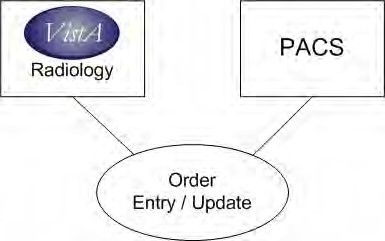 Actors and RolesActor: VistA RadiologyRole: Notifies ancillary VistA Modules and clinical systems when VistA Radiology orders have been placed or updated.Actor: PACSRole: Receives order entry and update messages. Optionally, maintains the DICOM Modality Worklist.InteractionsThe actors in this use case shall perform the behaviors shown in the following activity diagram.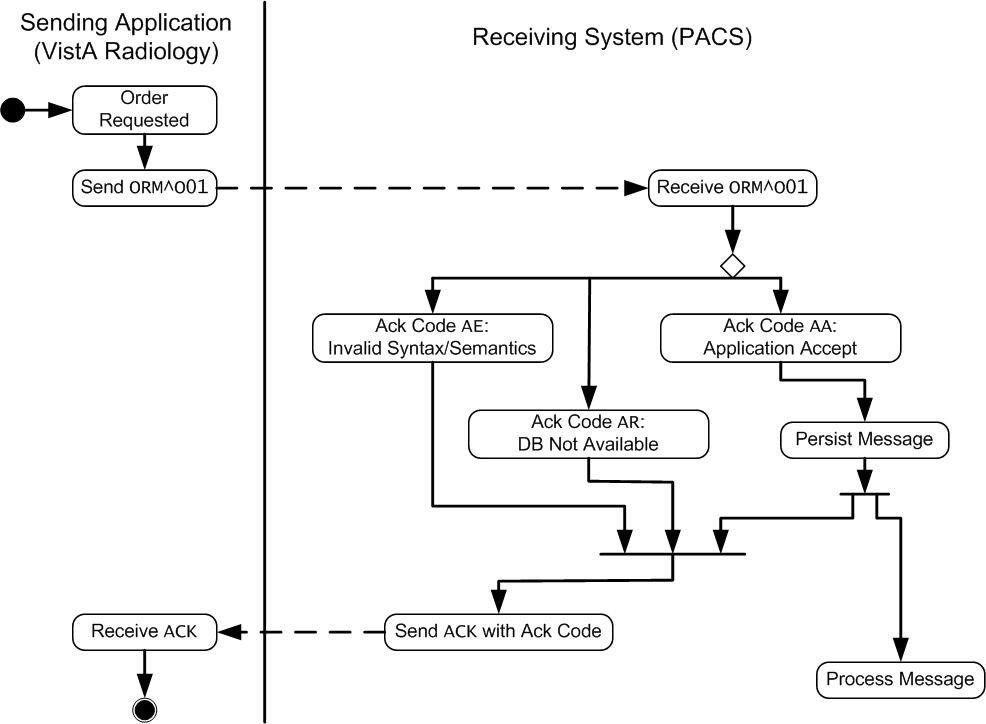 Dynamic DefinitionVista and PACS shall generate and process HL7 messages according to the following functional and business requirements.Order Message (ORM)VistA Radiology shall transmit an ORM message to PACS upon order entry or when an order is updated.PACS shall process the message in conformance with the following requirements.New Order – Case, Study Instance UID and ICN Not FoundWhen PACS receives an order message containing order control code NW for a case and Study Instance UID not now in its system for a patient for which it doesnot find an ICN in its system, PACS will extract from the HL7 message, and will store in its system, the information contained in the Basic Patient Data Set (see Section 0.1 above) and the Basic Visit Data Set (see Section 0.2 above), and the Basic Order Data Set (see Section 0.3 above).New Order – Case and Study Instance UID Not Found, ICN FoundWhen PACS receives an order message containing order control code NW for a case and Study Instance UID not now in its system for a patient for which it finds an ICN already in its system, PACS will verify that name, SSN, sex, and DOB exactly match what is already in its system: if so, PACS will extract from the HL7 message, and will store in its system, the data contained in the Basic Patient Data Set (see Section 0.1 above) and the Basic Visit Data Set (see Section 0.2 above), and the Basic Order Data Set (see Section 0.3 above); if not, PACS will notify the sending system of the anomaly(ies) via an HL7 application acknowledgment containing a value of AE (application error) in field MSA-1-acknowledgment code and a fully populated occurrence of ERR-1-error code and location, as described in Section 1.6.10 above, including code 204 (unknown key identifier) in component 4, and will not file the order. At the present time, application acknowledgment details may be sent in MSA-3, MSA-6, or ERR-1; however, MSA-3 and MSA-6 will be phased out in the near future. PACS is responsible for notifying support staff and users of anomalies as needed.New Order – Case and Study Instance UID Found, ICN Does Not MatchWhen PACS receives an order message containing order control code NW for a case and Study Instance UID already in its system for which the ICN does not match the ICN in its system, PACS will notify the sending system of the anomaly(ies) via an HL7 application acknowledgment containing acknowledgement code AE and giving details of the error in the ERR segment, containing a value of AE (application error) in field MSA-1-acknowledgment code and a fully populated occurrence of ERR-1-error code and location, as described in Section 1.6.10 above, including code 204 (unknown key identifier) in component 4, and will not update the order. PACS is responsible for notifying support staff and users of anomalies as needed.New Study for Existing Order – Case and ICN Found, Study Instance UID Does Not MatchWhen PACS receives an order message containing order control code NW for a case and ICN already in its system for which the Study Instance UID does not match a Study Instance UID currently associated with this study in its system, PACS will verify that name, SSN, sex, and DOB exactly match what is already in its system: if so, PACS will extract from the HL7 message, and will store in its system as a new study for the same case, the data contained in the Basic Patient Data Set (see Section 0.1 above) and the Basic Visit Data Set (see Section 0.2 above), and the Basic Order Data Set (see Section 0.3 above); if not, PACS will notify the sending system of the anomaly(ies) via an HL7 applicationacknowledgment containing a value of AE (application error) in field MSA-1- acknowledgment code and a fully populated occurrence of ERR-1-error code and location, as described in Section 1.6.10 above, including code 204 (unknown key identifier) in component 4, and will not file a new study or otherwise alter the existing case information. At the present time, application acknowledgment details may be sent in MSA-3, MSA-6, or ERR-1; however, MSA-3 and MSA-6 will be phased out in the near future. PACS is responsible for notifying support staff and users of anomalies as needed.New Order – Case, Study Instance UID and Matching ICN Found, Orderable Item Code Does Not MatchIf PACS asserts support for the DICOM Modality Worklist Provider, then when PACS receives an order message containing order control code NW for a case, study instance UID and ICN already in its system for which the orderable item code does not match the orderable item code on the case in its system, PACS will notify the sending system of the anomaly(ies) via an HL7 application acknowledgment containing a value of AE (application error) in field MSA-1- acknowledgment code and a fully populated occurrence of ERR-1-error code and location, as described in Section 1.6.10 above, including code 204 (unknown key identifier) in component 4, and will not update the order. PACS is responsible for notifying support staff and users of anomalies as needed.Order Cancellation – Case and Matching ICN FoundWhen PACS receives an order message containing order control code CA for a case and ICN already in its system, PACS will cancel the order if no image acquisition has occurred. The order record will not be deleted, but rather marked as cancelled and removed from the DICOM Modality Worklist. If images have been acquired, PACS retains the already-acquired images as part of the legal record. PACS is responsible for notifying support staff and users as needed that images have already been acquired for this cancelled order.Order Cancellation – Case Found, ICN, SSN and/or Study Instance UID Do Not MatchWhen PACS receives an order message containing order control code CA for a case already in its system for which the ICN, SSN and/or Study Instance UID does not match the ICN, SSN and Study Instance UID in its system, PACS will notify the sending system of the anomaly(ies) via an HL7 application acknowledgment containing a value of AE (application error) in field MSA-1-acknowledgment code and a fully populated occurrence of ERR-1-error code and location, as described in Section 1.6.10 above, including code 204 (unknown key identifier) in component 4, and will not cancel or otherwise update any order. PACS is responsible for notifying support staff and users of anomalies as needed.Order Cancellation – Case Found, DOB, Sex or Name Do Not MatchWhen PACS receives an order message containing order control code CA for a case already in its system for which the date of birth, sex and/or name does not match the date of birth, sex and name in its system, PACS will notify the sending system of the anomaly(ies) via an HL7 application acknowledgment containing a value of AE (application error) in field MSA-1-acknowledgment code and a fully populated occurrence of ERR-1-error code and location, as described in Section1.6.10 above, including code 204 (unknown key identifier) in component 4, and will not cancel or otherwise update any order. PACS is responsible for notifying support staff and users of anomalies as needed.Order Cancellation – Case and Matching ICN Not FoundWhen PACS receives an order message containing order control code CA for a case and ICN not already in its system, PACS will extract from the HL7 message, and will store in its system, the information contained in the Basic Patient Data Set (see Section 0.1 above) and the Basic Visit Data Set (see Section 0.2 above), and the Basic Order Data Set (see Section 0.3 above). PACS will record the status of the order as Cancelled.Patient Examined – Case and Matching ICN FoundWhen PACS receives an order message containing order control code XO and order status IP or CM for a case, Study Instance UID and ICN already in its system, PACS will update the status of the order to Examined.Patient Examined – Case Not FoundWhen PACS receives an order message containing order control code XO and order status IP or CM for a case and Study Instance UID not now in its system, PACS will extract from the HL7 message, and will store in its system, the information contained in the Basic Patient Data Set (see Section 0.1 above) and the Basic Visit Data Set (see Section 0.2 above), and the Basic Order Data Set (see Section 0.3 above). PACS will record the status of the order as Examined.Patient Examined – Case Found, ICN, SSN and/or Study Instance UID Do Not MatchWhen PACS receives an order message containing order control code XO and order status IP or CM for a case already in its system for which the ICN, SSN and/or Study Instance UID does not match the ICN, SSN and Study Instance UID in its system, PACS will notify the sending system of the anomaly(ies) via an HL7 application acknowledgment containing a value of AE (application error) in field MSA-1-acknowledgment code and a fully populated occurrence of ERR-1-error code and location, as described in Section 1.6.10 above, including code 204 (unknown key identifier) in component 4, and will not update the order. PACS is responsible for notifying support staff and users of anomalies as needed.Patient Examined – Case Found, DOB, Sex or Name Do Not MatchWhen PACS receives an order message containing order control code XO and order status IP or CM for a case already in its system for which the date of birth, sex and/or name does not match the date of birth, sex and name in its system, PACS will notify the sending system of the anomaly(ies) via an HL7 application acknowledgment containing a value of AE (application error) in field MSA-1- acknowledgment code and a fully populated occurrence of ERR-1-error code and location, as described in Section 1.6.10 above, including code 204 (unknown key identifier) in component 4, and will not update the order. PACS is responsible for notifying support staff and users of anomalies as needed.Patient Examined – Case and Matching ICN Found, Orderable Item Code Does Not MatchWhen PACS receives an order message containing order control code XO and order status IP or CM for a case and ICN already in its system for which the orderable item code does not match the orderable item code on the case in its system, PACS will notify the sending system of the anomaly(ies) via an HL7 application acknowledgment containing a value of AE (application error) in field MSA-1-acknowledgment code and a fully populated occurrence of ERR-1-error code and location, as described in Section 1.6.10 above, including code 204 (unknown key identifier) in component 4, and will not update the order. PACS is responsible for notifying support staff and users of anomalies as needed.New or Updated Order – Study Instance UID To Be Assigned from ZDS SegmentWhen PACS receives an order message containing order control code NW or XO and there is no previous case assigned to this study instance UID, it shall assign the study instance UID from the ZDS segment to the case that it files on its system. The study instance UID shall be placed in the DICOM header of all images acquired for this study. It shall be available for queries. If there is a previous case already in PACS for which this study instance UID is assigned, then PACS will notify the sending system of the anomaly(ies) via an HL7 application acknowledgment containing a value of AE (application error) in field MSA-1- acknowledgment code and a fully populated occurrence of ERR-1-error code and location, as described in Section 1.6.10 above, including code 205 (duplicate key identifier) in component 4, and will not update the order. PACS is responsible for notifying support staff and users of anomalies as needed.New Order –VistA Code To Be Stored, CPT Code May Be StoredWhen PACS receives an order message containing order control code NW or XO and there is no previous order on file for this case, PACS shall store the VistA Radiology order code for the orderable item from field OBR-4. PACS may also store the CPT code from field OBR-4, but is not required to do so.Order Received and Filed for Pregnant PatientWhen PACS receives and files an order message for a patient whose Ambulatory Status value in PV1-15 contains B6 (pregnant), PACS shall record that the patient is pregnant.Order Received and Filed for Sensitive/Employee PatientWhen PACS receives and files an order message for a patient whose VIP Indicator value in PV1-16 is set to E (employee) or S (sensitive), PACS shall store the value and shall safeguard the identity of the patient using VA rules for suppressing patient name and other identifying information.Order or Order Update Received – More than 1 Value for Same IdentifierWhen PACS receives an order or order update message containing more than one value for the ICN, PACS will notify the sending system of the anomaly(ies) via an HL7 application acknowledgment and will not update any patient record. The application acknowledgment shall contain a value of AE (application error) in field MSA-1-acknowledgment code and a fully populated occurrence of ERR-1- error code and location, as described in Section 1.6.10 below, including code 207 (application internal error) in component 4. PACS is responsible for notifying support staff and users of anomalies as needed.Acknowledgment Message (ACK)Original Mode ACK To Be ReturnedPACS shall return an ACK application acknowledgment, as defined in the HL7 Standard and prescribed by the IHE Radiology Technical Framework. The trigger event of the acknowledgment message shall be equal to the trigger event of the message that was received.ERR Segment To Be Sent for AE and AR ConditionsWhen an error is determined to have occurred, PACS shall return the acknowledgment code AE (Application Error) or AR (Application Reject) as appropriate, and shall populate Field ERR-1-error code and location with the relevant error information including the appropriate error code from HL7 Table 0357. See Section 1.6.10 for more information on populating ERR-1-error code and location.Incorrect Message Type, Trigger Event, Version ID, or Processing Code to Cause RejectIf the value received in MSH-9.1-message type, MSH-9.2-trigger event, MSH-11- processing code, or MSH-12-version ID is invalid, the value AR (applicationreject) shall be returned in MSA-1-acknowledgment code, and the appropriate value from HL7 Table 0357 shall be returned in ERR-1-error code and location. See Section 1.6.10 for more information on populating ERR-1-error code and location.Incorrect Receiving Application or Receiving Facility to Cause ErrorIf the value received in MSH-5-receiving application or MSH-6-receiving facility is invalid, the value AE (application error) shall be returned in MSA-1- acknowledgment code, and the value 103 (table value not found) shall be returned in ERR-1-error code and location. See Section 1.6.10 for more information on populating ERR-1-error code and location.Static Definition – Message LevelHL7 messages shall be populated and processed according to the following abstract message definitions.Order Message§ This segment is defined in IHE Rad-TF Transaction 4 (Procedure Scheduled).}Acknowledgment Messaged according to the followingRefer to the definition in Section 1.5.1, MSH Segment, for a listing of all the fields defined for the MSH segment in HL7.Refer to Section 3.6.1, MSH Segment Fields, for a more detailed explanation of the fields used by VistA.PID SegmentThe following is a listing of all the fields defined for the PID Segment in HL7, and their usage in the order message. Refer to Section 3.6.2, PID Segment Fields, for a more detailed explanation of the fields used by VistA.PV1 SegmentThe following is a listing of all the fields defined for the PV1 Segment in HL7, together with their usage in the VistA order message. Refer to Section 3.6.3, PV1 Segment Fields, for a more detailed explanation of the fields used by VistA.ORC SegmentThe following is a listing of all the fields defined for the ORC Segment in HL7. Refer to Section 3.6.4, ORC Segment Fields, for a more detailed explanation of the fields used by VistA.OBR SegmentThe following is a listing of all the fields defined for the OBR Segment in HL7. Refer to Section 3.6.5, OBR Segment Fields, for a more detailed explanation of the fields used in the VistA order message.ZDS SegmentThe following is a listing of all the fields defined for the ZDS Segment in HL7. Refer to Section 3.6.6, ZDS Segment Fields, for a more detailed explanation of the fields used by VistA.OBX SegmentIn the order message, the OBX Segment is used to communicate ancillary order information including history. The following is a listing of all the fields defined for the OBX Segment in HL7. Refer to Section 3.6.7, OBX Segment Fields, for a more detailed explanation of the fields used by VistA.MSA SegmentRefer to Section 1.5.9, MSA Segment, for a listing of all the fields defined for the MSA segment in HL7.Refer to the Section 1.6.9, MSA Segment Fields, for a more detailed explanation of the fields used by VistA.ERR SegmentRefer to the definitions in Section 1.5.10, ERR Segment, for a listing of all the fields defined for the ERR segment in HL7.Refer to Section 1.6.10, ERR Segment Fields, for a more detailed explanation of the fields used by VistA.Static Definition – Field LevelMSH Segment FieldsMSH-1-Field SeparatorThis field contains the top-level delimiter for HL7 elements within segments.MSH-2-Encoding CharactersThis field contains the component separator (secondary element delimiter), repetition separator, escape character, and subcomponent separator (tertiary element delimiter).** The length and data type of this field are variable, depending on OBX-2-Value Type.MSH-3-Sending ApplicationThis field is of data type HD, which has 3 components that are defined as follows.In the VistA order message, the first component of this field shall be populated with the value RA-SERVER-IMG from user-defined Table 0361, Sending/Receiving Application.  PACS shall return this value in component MSH-5.1 of the acknowledgment message. The second and third components of MSH-3 are not valued.MSH-4-Sending FacilityThis field is of data type HD, which has 3 components that are defined as follows.In the VistA message, the first component of this field shall be populated from user-defined Table 0362, Sending/Receiving Facility, with the name of the medical center at which the message was generated. PACS shall return this value in component MSH-6.1 of the acknowledgment message. The second and third components of MSH-4 are not valued.MSH-5-Receiving ApplicationThis field is of data type HD, which has 3 components that are defined as follows.In the VistA message, the first component of this field shall be populated from user-defined Table 0361, Sending/Receiving Application, with the name of the PACS application. PACS shall return this value in component MSH-3.1 of the acknowledgment message. The second and third components of MSH-5 are not valued.MSH-6-Receiving FacilityThis field is of data type HD, which has 3 components that are defined as follows.In the VistA message, the first component of this field shall be populated from user-defined Table 0362, Sending/Receiving Facility, with the name of the medical center at which the message was received. PACS shall return this value in field MSH-4 of the acknowledgment message. The second and third components of MSH-6 are not valued.MSH-7-Date/Time of MessageThis field contains the date and time that the sending system built the message.MSH-9-Message TypeThis field is of data type CM. Its components are as follows.The components used by VistA are defined as follows.MSH-9.1-Message TypeThis component contains a value from HL7 Table 0076, Message Type. For the order message, it will always contain the value ORM.MSH-9.2-Trigger EventThis component contains a value from HL7 Table 0003, Event Type. For the order message, it will always contain the value O01 (oh zero one).MSH-10-Message Control IDThis field will contain a unique identifier for the message.MSH-11-Processing IDThis field is of type PT, which is defined as follows.The components used by VistA are defined as follows.MSH-11.1-Processing IDThis field contains one of the following values from HL7 Table 0103, Processing ID.MSH-11.2-Processing ModeThis field contains one of the following values from HL7 Table 0207, Processing Mode.MSH-12-Version IDThis field is of type VID, which is defined as follows.This field’s first component will always contain the value 2.3.1 from HL7 Table 0104, Version ID. Although the VistA message pre-adopts certain Version 2.4 structures, such as the ROL segment, receivers that are unable to recognize Version 2.4 may use Version 2.3.1 syntax rules as prescribed by IHE. It is expected that receivers not now using HL7 Version 2.3.1 will be able to process the V2.3.1 messages according to the HL7 rules for backward compatibility. At such time as IHE is revised to a later version of HL7, receivers will be expected to adapt to the new structures within a stated period of time following the revision.Other components of this field will not be used.MSH-17-Country CodeThis field is of type ID. It will always contain the value USA from the ISO 3166 country code table.PID Segment FieldsPID-3-Patient Identifier ListField PID-3 is used to transmit the patient Integration Control Number (ICN). This field is of data type CX, whose components are as follows.The following components are valued.PID-3.1-IDThis is the alphanumeric identification string.PID-3.4-Assigning AuthorityThis component contains the entity that assigned the identifier value in PID-3.1- ID. It is of data type HD, which has 3 subcomponents defined as follows.At present, only the first subcomponent should be considered for the purpose of identifying the assigning authority. Subcomponent 1 will contain the value USVHA, meaning United States Veterans Health Administration, from user- defined Table 0300, Namespace ID.In future, the assigning authority may be designated as an Object Identifier (OID) in the second and third subcomponents of Component 4.PID-3.5-Identifier TypeThe value in this component distinguishes the kind of identifier contained in PID- 3.1-ID. It will contain the value NI, meaning National unique individual identifier, from user-defined Table 0203, Identifier Type.PID-5-Patient NameThis field is of data type XPN, whose components are as follows.Component 7, Name Type Code, indicates the type of name given in Components 1-6, such as legal, birth name, or alias. At present, VistA only uses name type L (legal).PID-7-Date/Time of BirthThis is the date and time that the patient was born, as far as is known. It may be as imprecise as the four-digit birth year (e.g., 1962).PID-8-SexThis field contains the sex of the patient. It is populated with one of the following values from user-defined Table 0001, Sex, if a value is known.PID-10-RaceThis field contains a code for the patient’s race. The data type of this field is CE, whose components are as follows.The following components are valued.PID-10.1-IdentifierThis component contains the RACE INFORMATION value from the VistA PATIENT File, which is derived from user-defined Table 0005, Race.PID-10.3-Name of Coding SystemThe value of this component shall be 0005.PID-10.4-Alternate IdentifierThis component contains the appropriate value, if one exists, from the following table.PID-10.6-Name of Coding SystemThis component shall be populated CDC.PID-11-Patient AddressThis field contains the patient’s address. It is of data type XAD, whose components are as follows.PID-13-Phone Number – HomeThis field contains the patient’s home telephone number. Data type XTN is used, whose structure is as follows.Only the first three components of this field are used. They are populated as follows.PID-13.1-[NNN] [(999)]999-9999 [X99999] [B99999] [C any text]This component contains the full telephone number as recorded in VistA. Components 5-9 are not used to break out the sub-elements of the telephone number.PID-13.2-Telecommunication Use CodeThis component specifies what kind of number is contained in component 1. It is populated with the following value from HL7 Table 0201, Telecommunication Use Code.PID-13.3-Telecommunication Equipment TypeThis component specifies the kind of device that is reached on the number contained in component 1. It is populated with the following value from HL7 Table 202, Telecommunication Equipment Type.PID-14-Phone Number – BusinessThis field contains the patient’s work telephone number. Data type XTN is used, whose structure is as follows.Only the first three components of this field are used. They are populated as follows.PID-14.1-[NNN] [(999)]999-9999 [X99999] [B99999] [C any text]This component contains the full telephone number as recorded in VistA. Components 5-9 are not used to break out the sub-elements of the telephone number.PID-14.2-Telecommunication Use CodeThis component specifies what kind of number is contained in component 1. It is populated with the following value from HL7 Table 0201, Telecommunication Use Code.PID-14.3-Telecommunication Equipment TypeThis component specifies the kind of device that is reached on the number contained in component 1. It is populated with the following value from HL7 Table 202, Telecommunication Equipment Type.PID-19-SSN Number – PatientThis field carries the patient Social Security Number, for backward compatibility with versions of HL7 prior to Version 2.3.1. The Social Security Number is a secondary patient identifier. For the primary patient identifier, use the Integration Control Number from PID-3-Patient Identifier List.PID-22-Ethnic GroupThis field contains a code indicating whether the patient is of Hispanic descent. The data type of this field is CE, whose components are as follows.The following components are valued.PID-22.1-IdentifierThis component contains the ETHNICITY INFORMATION value from the VistA PATIENT File, which is derived from user-defined Table 0189, Ethnic Group.PID-22.3-Name of Coding SystemThe value of this component shall be 0189.PID-22.4-Alternate IdentifierThis component contains the appropriate value, if one exists, from the following table.PID-22.6-Name of Coding SystemThis component shall be populated CDC.PV1 Segment FieldsPV1-2-Patient ClassThis field designates whether the patient is an inpatient (I) or an outpatient (O).PV1-3-Assigned Patient LocationFor inpatients, this field designates the patient’s location in the medical center. The data type of this field is PL, which is defined as follows.VistA sends Component 1, Point of Care, as three subcomponents, of which the first is an internal entry number into the VistA WARD LOCATION File (#42), and the second is the name of the ward location; the third is the internal designator of the WARD LOCATION File and should be ignored.PV1-7-Attending DoctorThis is the physician responsible for the care of the patient during the present encounter. VistA values this field for inpatient encounters only.The data type of this field is XCN, whose components are as follows.Note that only the first four components are used. Other components may be ignored.PV1-8-Referring DoctorThis is the physician that placed the order. The data type of this field is XCN, whose components are as follows.Note that only the first four components are used. Other components may be ignored.PV1-10-Hospital ServiceThis is the treating specialty assigned to the patient with the most recent movement. VistA values this field for inpatient encounters only. When populated, it contains a value from user-defined Table 0069, Hospital Service; VistA sends values from the HOSPITAL LOCATION File (#44).PV1-15-Ambulatory StatusThis field indicates any permanent or transient conditions affecting the patient’s mode of transportation. It may contain one or more values from user-defined Table 0009, Ambulatory Status. If the patient’s ambulatory status is not known, this field is not populated.The VistA RAD/NUC MED ORDERS File contains two fields that decide the values set into this field: PREGNANT and MODE OF TRANSPORT. Because of this fact, this field may repeat when the patient is both ambulatory and pregnant.PV1-16-VIP IndicatorThis field is used to indicate that the patient is an employee, or that patient record is sensitive and should not be made available for general personnel access. If one of these conditions applies, VistA populates this field with one of the following values from user-defined Table 0099, VIP Indicator.PV1-19-VisitThis field contains a pointer to the VistA RAD/NUC MED ORDERS File.ORC Segment FieldsORC-1-Order ControlThis field is of data type ID. It will contain one of the following values from HL7 Table 0119, Order Control Codes.ORC-2-Placer Order NumberThis is the medical center site number of the examination, concatenated with the date of the examination, concatenated with the case number of the examination. The elements of this field are separated by hyphens. Example: 688-102104-1693.ORC-3-Filler Order NumberThis is the medical center site number of the examination, concatenated with the date of the examination, concatenated with the case number of the examination. The elements of this field are separated by hyphens. Example: 688-102104-1693.ORC-5-Order StatusThis field is of data type ID. It will contain one of the following values from HL7 Table 0038, Order Status.ORC-7-Quantity/TimingThis field is of data type TQ, whose components are as follows.The following components are populated.ORC-7.4-Start Date/TimeThis is the date and time requested for the start of the order.ORC-7.6-PriorityThis component contains the priority of the order. It will be populated with one of the following values.ORC-8-ParentThis field is valued either to identify an examset or printset, or to indicate that the parent order of the examset or printset has been purged.If the order is part of an examset, the field will be valued as follows:EXAMSET: procedure_nameIf the order is part of a printset, the field will be valued as follows:PRINTSET: procedure_nameIf the parent order has been purged, the field will be valued as follows:ORIGINAL ORDER PURGEDORC-9-Date/Time of TransactionThis is the date and time that the order was entered into VistA.ORC-10-Entered ByThis is the name of the person who entered the order into VistA. The data type of this field is XCN, whose components are as follows.Note that only the first four components are used. Other components may be ignored.ORC-12-Ordering ProviderThis field contains the ID number and name of the provider that requested the order. The data type of this field is XCN, whose components are as follows.Note that only the first four components are used. Other components may be ignored.ORC-13-Enterer’s LocationThis is the location of the enterer in the medical center, if known. The data type of this field is PL, which is defined as follows.Only the first component is populated. It contains the name of the enterer’s service/section from the VistA SERVICE/SECTION File (#49).ORC-14-Call Back Phone NumberThis is the telephone number of the provider identified in ORC-11-Ordering Provider. It is used to get clarification of a request or other information regarding the order. Up to eight telephone numbers may be entered into this field.The data type of this field is XTN, whose components are as follows.Only the first three components of this field are used. They are populated as follows.ORC-14.1-[NNN] [(999)]999-9999 [X99999] [B99999] [C any text]This component contains the full telephone number as recorded in VistA. Components 5-9 are not used to break out the sub-elements of the telephone number.ORC-14.2-Telecommunication Use CodeThis component specifies what kind of number is contained in component 1. It is populated with one of the following values from HL7 Table 0201, Telecommunication Use Code.ORC-14.3-Telecommunication Equipment TypeThis component specifies the kind of device that is reached on the number contained in component 1. It is populated with one of the following values from HL7 Table 202, Telecommunication Equipment Type.ORC-17-Entering OrganizationThis is the service/section of the medical center that contains the person identified in ORC-10-Entered By. Information in this field is obtained from the VistA SERVICE/SECTION File. The data type of this field is CE, which is defined as follows.The components of this field are defined as follows.ORC-17.1-IdentifierThis is the abbreviation for the service/section of the medical center.ORC-17.2-TextThis is the full name of the service/section of the medical center.ORC-17.3-Name of Coding SystemThis component shall contain the value VISTA49.OBR Segment FieldsOBR-1-Set IDThis is an integer corresponding to the ordinal position of this OBR segment in the message. The first occurrence is labeled 1, the second 2, and so on.OBR-2-Placer Order NumberThis is the medical center site number of the examination, concatenated with the date of the examination, concatenated with the case number of the examination. The elements of this field are separated by hyphens. Example: 688-102104-1693.OBR-3-Filler Order NumberThis is the medical center site number of the examination, concatenated with the date of the examination, concatenated with the case number of the examination. The elements of this field are separated by hyphens. Example: 688-102104-1693.OBR-4-Universal Service IdentifierThis field is of data type CE (coded entity), which is defined as follows.The components of this field are defined as follows.OBR-4.1-IdentifierThis component contains the CPT code from the VistA CPT File (#81).OBR-4.2-TextThis component contains the short name associated with the CPT code in OBR- 4.1-Identifier.OBR-4.3-Name of Coding SystemThis component always contains the value C4.OBR-4.4-Alternate IdentifierThis component contains the internal entry number of this procedure in the VistA RAD/NUC MED PROCEDURES File (#71).OBR-4.5-Alternate TextThis component contains the name of the procedure as defined in the RAD/NUC MED PROCEDURES File.OBR-4.6-Name of Alternate Coding SystemThis component always contains the value 99RAP.OBR-5-PriorityThis field contains the priority of the order. It is populated to satisfy IHE requirements, but is intended for backward compatibility only.Valid values are as follows.OBR-15-Specimen SourceThis field is of data type CM. Its components are as follows.Only component 5 is populated. When a body site modifier (LEFT and/or RIGHT) is included in the order, that value will be sent in subcomponent 2 of component 5.OBR-16-Ordering ProviderThis field contains the ID number and name of the provider that requested the order. The data type of this field is XCN, whose components are as follows.Note that only the first four components are used. Other components may be ignored.OBR-17-Order Callback Phone NumberThis field contains up to eight telephone numbers that may be used to report order status or results. The data type of this field is XTN, whose components are as follows.Only the first three components of this field are used. They are populated as follows.OBR-17.1-[NNN] [(999)]999-9999 [X99999] [B99999] [C any text]This component contains the full telephone number as recorded in VistA. Components 5-9 are not used to break out the sub-elements of the telephone number.OBR-17.2-Telecommunication Use CodeThis component specifies what kind of number is contained in component 1. It is populated with one of the following values from HL7 Table 0201, Telecommunication Use Code.OBR-17.3-Telecommunication Equipment TypeThis component specifies the kind of device that is reached on the number contained in component 1. It is populated with one of the following values from HL7 Table 202, Telecommunication Equipment Type.OBR-18-Placer Field 1This field contains the inverse date/time of the exam in internal VistA format, concatenated with the VistA exam sub-file internal entry number. Hyphen (-) is used as the delimiter.OBR-19-Placer Field 2This field contains the exam date and time (as MMDDYY), concatenated with the case number. Hyphen (-) is used as the delimiter.OBR-21-Filler Field 2This field contains the internal entry number of the VistA IMAGING LOCATION File (#79.1), concatenated with the name from the VistA HOSPITAL LOCATION File (#44), concatenated with the internal entry number from the VistA INSTITUTION File (#4), concatenated with the name from the INSTITUTION File. The component separator escape sequence (\S\) is used as the delimiter.OBR-24-Diagnostic Service Section IDThis field contains the single known Procedure Modality associated with the type of examination being ordered. (If more than one Procedure Modality is known to VistA, nothing is sent in this field.) The terms used are from the VistA RAD MODALITY DEFINED TERMS File (#73.1).OBR-27-Quantity/TimingThis field is of data type TQ, whose components are as follows.The following components are populated.OBR-27.4-Start Date/TimeThis is the date and time requested for the start of the order.OBR-27.6-PriorityThis component contains the priority of the order. It will be populated with one of the following values.OBR-29-ParentThis field is valued either to identify an examset or printset, or to indicate that the parent order of the examset or printset has been purged.If the order is part of an examset, the field will be valued as follows:EXAMSET: procedure_nameIf the order is part of a printset, the field will be valued as follows:PRINTSET: procedure_nameIf the parent order has been purged, the field will be valued as follows:ORIGINAL ORDER PURGEDOBR-30-Transportation ModeThis field describes how, or whether, to transport a patient. It shall contain one of the following values from HL7 Table 0124, Transportation Mode:OBR-31-Reason for StudyThis field is of data type CE. Its components are structured as follows.Component 2, Text, is populated with the narrative reason for study.ZDS Segment FieldsZDS-1-Study Instance UIDThis field contains the unique identifier that VistA assigns to the study. The data type of this field is RP, which is defined as follows.The components of this field are populated as follows.ZDS-1.1-PointerThis component contains the ISO Object Identifier (OID) value that VistA has assigned to the study. PACS and modalities shall use this value rather than assigning one of their own.ZDS-1.2-Application IDThis component identifies the application that generated the value in ComponentIts value will always be VISTA.ZDS-1.3-Type of DataThis component contains the general type of data that is being pointed to. Its value will always be Application.ZDS-1.4-SubtypeThis component contains the specific type of data that is being pointed to. Its value will always be DICOM.OBX Segment FieldsOBX-2-Value TypeThis field contains the data type of the information carried in OBX-5-Observation Value. It is populated with one of the following values from HL7 Table 0125, Value Type.OBX-3-Observation IdentifierThis field classifies the kind of information carried in OBX-5-Observation Value.Its data type is CE, whose definition is as follows.Components 1, Identifier, and 2, Text, are populated as follows.Component 3 is always valued L. OBX-5-Observation ValueThis field contains the actual value whose data type is given in OBX-2-Value Type and whose classification is given in OBX-3-Observation Identifier. Its formatting follows the rules for the data type given in OBX-2.For observation identifier values C4 (CPT MODIFIERS), D (DIAGNOSTIC CODE), and P (PROCEDURE), the data type of OBX-5 shall be CE, which is defined as follows.For all other observation identifier values, the data type of OBX-5 shall be TX.OBX-6-UnitsFor quantitative measurements, this field contains the units of the observation. For observations other than quantitative measurements, this field is not populated.The data type of this field is CE, which is defined as follows.Component 3 is always valued ISO+, indicating the use of units of measure from ISO Standard 2955-1983.OBX-11-Observation Result StatusThis field is of data type ID. In the order message, it is populated with the value O (order detail description only, no result) from HL7 Table 0085, Observation Result Status Codes Interpretation.MSA Segment FieldsRefer to Section 1.6.9, MSA Segment Fields, for a more detailed explanation of the MSA fields used in VistA messaging.ERR Segment FieldsRefer to Section 1.6.10, ERR Segment Fields, for a more detailed explanation of the ERR fields used in VistA messaging.Report Transmission & Storage ProfileUse CaseScopeThis transaction is used by VistA Radiology to transmit a radiology report to PACS.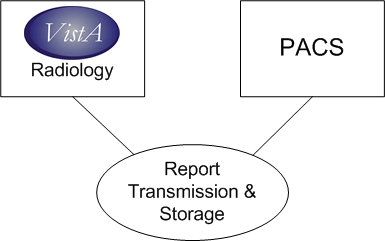 Actors and RolesActor: VistA RadiologyRole: Transmits radiology report information to ancillary VistA Modules and clinical systems when VistA Radiology reports are filed.Actor: PACSRole: Receives and files radiology report information.InteractionsThe actors in this Profile shall perform the behaviors shown in the following activity diagram.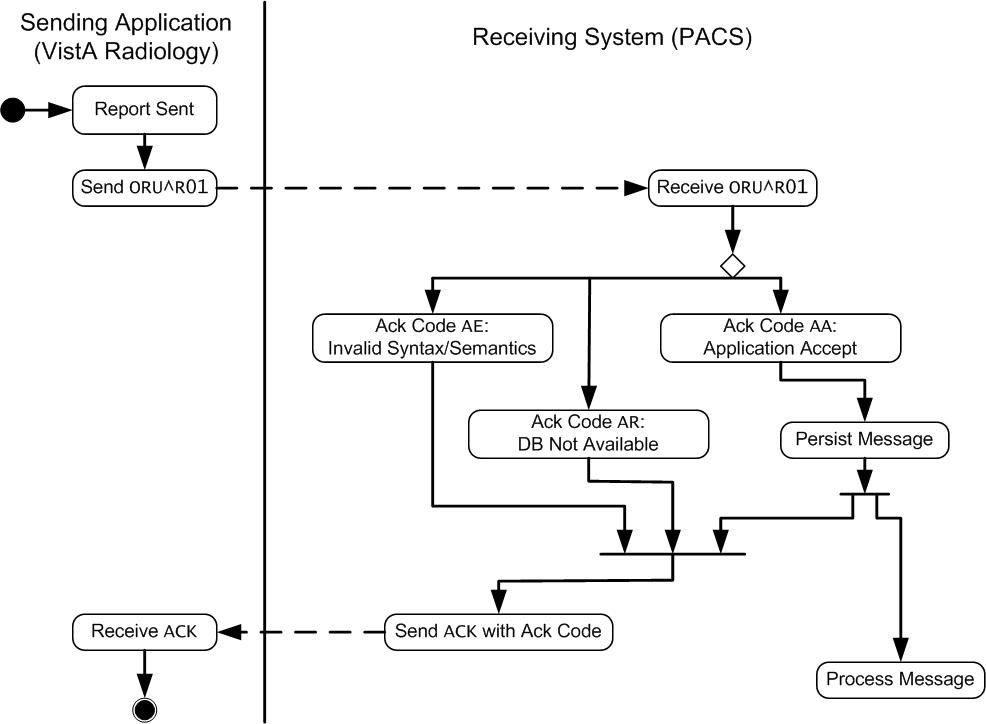 Dynamic DefinitionVista and PACS shall generate and process HL7 messages according to the following functional and business requirements.Report Message (ORU)VistA Radiology shall transmit an ORU message to PACS when a report is filed. PACS shall process the message in conformance with the following requirements.VistA Is System of Legal RecordVistA will maintain the legal record for radiology reports. PACS will receive radiology reports only through the VistA HL7 interface. Reports will have a status of either F for final verified report or R for released, not verified report.Report Received by PACS – Case and ICN Found, No Previous Report on FileWhen PACS receives a report message for a case and ICN already in its system for which it has not previously received a report, PACS will file the report labeled with its proper status and will display the report status on the report display.PACS will extract from the HL7 message, and will store in its system, the data contained in the Basic Patient Data Set (see Section 0.1 above), the Basic Order Data Set (see Section 0.3 above), and the Basic Report Data Set (see Section 0.4 above).Report Received by PACS – Case and ICN Found, Previous Report Already on FileWhen PACS receives a report message for a case and ICN already in its system for which it has already previously received a report, PACS will file the report labeled with its proper status if the value of OBR-22-Results Rpt/Status Chng in the message is later than the value of OBR-22-Results Rpt/Status Chng in the previous message. At a minimum, PACS will retain the most recently dated report, as determined by the value of OBR-22-Results Rpt/Status Chng, for the case, irrespective of the order in which reports for the case are received. PACS may store multiple versions of the report. The default for display shall be the most recently dated report, as determined by the value of OBR-22-Results Rpt/Status Chng. PACS will extract from the HL7 message, and will store in its system, the data contained in the Basic Patient Data Set (see Section 0.1 above), the Basic Order Data Set (see Section 0.3 above), and the Basic Report Data Set (see Section 0.4 above).Report Received by PACS – Case and ICN Not FoundWhen PACS receives a report message for a case and ICN not already in its system, PACS will file the report labeled with its proper status. PACS will extract from the HL7 message, and will store in its system, the data contained in the Basic Patient Data Set (see Section 0.1 above), the Basic Order Data Set (see Section 0.3 above), and the Basic Report Data Set (see Section 0.4 above). This allows for loading of historical reports.Acknowledgment Message (ACK)Original Mode ACK To Be ReturnedPACS shall return an ACK application acknowledgment, as defined in the HL7 Standard and prescribed by the IHE Radiology Technical Framework. The trigger event of the acknowledgment message shall be equal to the trigger event of the message that was received.ERR Segment To Be Sent for AE and AR ConditionsWhen an error is determined to have occurred, PACS shall return the acknowledgment code AE (Application Error) or AR (Application Reject) as appropriate, and shall populate Field ERR-1-error code and location with the relevant error information including the appropriate error code from HL7 Table 0357. See Section 1.6.10 for more information on populating ERR-1-error code and location.Incorrect Message Type, Trigger Event, Version ID, or Processing Code to Cause RejectIf the value received in MSH-9.1-message type, MSH-9.2-trigger event, MSH-11- processing code, or MSH-12-version ID is invalid, the value AR (application reject) shall be returned in MSA-1-acknowledgment code, and the appropriate value from HL7 Table 0357 shall be returned in ERR-1-error code and location. See Section 1.6.10 for more information on populating ERR-1-error code and location.Incorrect Receiving Application or Receiving Facility to Cause ErrorIf the value received in MSH-5-receiving application or MSH-6-receiving facility is invalid, the value AE (application error) shall be returned in MSA-1- acknowledgment code, and the value 103 (table value not found) shall be returned in ERR-1-error code and location. See Section 1.6.10 for more information on populating ERR-1-error code and location.Static Definition – Message LevelHL7 messages shall be populated and processed according to the following abstract message definitions.Report MessageAcknowledgment MessageStatic Definition – Segment LevelMSH SegmentRefer to Section 1.5.1, MSH Segment, for a listing of all the fields defined for the MSH segment in HL7.Refer to Section 4.6.1, MSH Segment Fields, for a more detailed explanation of the fields used by VistA.PID SegmentRefer to the definition in Section 3.5.2, PID Segment, for a listing of all the fields defined for the PID segment in HL7.Refer to Section 3.6.2, PID Segment Fields, for a more detailed explanation of the PID fields used in the VistA order and report messages.OBR SegmentThe following is a listing of all the fields defined for the OBR Segment in HL7. Refer to Section 4.6.3, OBR Segment Fields, for a more detailed explanation of the fields used in the VistA order message.Refer to Section 4.6.3, OBR Segment Fields, for a more detailed explanation of the fields used by VistA.OBX SegmentRefer to the definition Section 3.5.7, OBX Segment, for a listing of all the fields defined for the OBX segment in HL7.Refer to Section 4.6.4, OBX Segment Fields, for a more detailed explanation of the fields used by VistA.MSA SegmentRefer to the definition in Section 1.5.9, MSA Segment, for a listing of all the fields defined for the MSA segment in HL7.Refer to Section 1.6.9, MSA Segment Fields, for a more detailed explanation of the fields used by VistA.ERR SegmentRefer to the definition in Section 1.5.10, ERR Segment, for a listing of all the fields defined for the ERR segment in HL7.Refer to the Section 1.6.10, ERR Segment Fields for a more detailed explanation of the fields used by VistA.Static Definition – Field LevelMSH Segment FieldsMSH-1-Field SeparatorThis field contains the top-level delimiter for HL7 elements within segments.MSH-2-Encoding CharactersThis field contains the component separator (secondary element delimiter), repetition separator, escape character, and subcomponent separator (tertiary element delimiter).MSH-3-Sending ApplicationThis field is of data type HD, which has 3 components that are defined as follows.In the VistA report message, Component 1 of this field shall be populated with the value RA-SERVER-IMG from user-defined Table 0361, Sending/Receiving Application. PACS shall return this value in component MSH-5.1 of the acknowledgment message. Components 2 and 3 of MSH-3 are not valued.MSH-4-Sending FacilityThis field is of data type HD, which has 3 components that are defined as follows.In the VistA message, Component 1 of this field shall be populated from user- defined Table 0362, Sending/Receiving Facility, with the name of the medical center at which the message was generated. PACS shall return this value in component MSH-6.1 of the acknowledgment message. Components 2 and 3 of MSH-4 are not valued.MSH-5-Receiving ApplicationThis field is of data type HD, which has 3 components that are defined as follows.In the VistA message, Component 1 of this field shall be populated from user- defined Table 0361, Sending/Receiving Application, with the name of the PACS application. PACS shall return this value in component MSH-3.1 of the acknowledgment message. Components 2 and 3of MSH-5 are not valued.MSH-6-Receiving FacilityThis field is of data type HD, which has 3 components that are defined as follows.In the VistA message, Component 1 of this field shall be populated from user- defined Table 0362, Sending/Receiving Facility, with the name of the medical center at which the message was received. PACS shall return this value in field MSH-4 of the acknowledgment message. Components 2 and 3 of MSH-6 are not valued.MSH-7-Date/Time of MessageThis field contains the date and time that the sending system built the message.MSH-9-Message TypeThis field is of data type CM. Its components are as follows.The components used by VistA are defined as follows.MSH-9.1-Message TypeThis component contains a value from HL7 Table 0076, Message Type. For the report message, it will always contain the value ORU.MSH-9.2-Trigger EventThis component contains a value from HL7 Table 0003, Event Type. For the report message, it will always contain the value R01.MSH-10-Message Control IDThis field will contain a unique identifier for the message.MSH-11-Processing IDThis field is of type PT, which is defined as follows.The components used by VistA are defined as follows.MSH-11.1-Processing IDThis field contains one of the following values from HL7 Table 0103, Processing ID.MSH-11.2-Processing ModeThis field contains one of the following values from HL7 Table 0207, Processing Mode.MSH-12-Version IDThis field is of type VID, which is defined as follows.This field’s first component will always contain the value 2.3.1 from HL7 Table 0104, Version ID. Although the VistA message pre-adopts certain Version 2.4 structures, such as the ROL segment, receivers that are unable to recognize Version 2.4 may use Version 2.3.1 syntax rules as prescribed by IHE. It is expected that receivers not now using HL7 Version 2.3.1 will be able to process the V2.3.1 messages according to the HL7 rules for backward compatibility. At such time as IHE is revised to a later version of HL7, receivers will be expected to adapt to the new structures within a stated period of time following the revision.Other components of this field will not be used.MSH-17-Country CodeThis field is of type ID. It will always contain the value USA from the ISO 3166 country code table.PID Segment FieldsRefer to Section 3.6.2, PID Segment Fields, for a complete explanation of the PID fields used in the VistA order and report messages.OBR Segment FieldsOBR-1-Set IDThis is an integer corresponding to the ordinal position of this OBR segment in the message. The first occurrence is labeled 1, the second 2, and so on.OBR-2-Placer Order NumberThis is the medical center site number of the examination, concatenated with the date of the examination, concatenated with the case number of the examination. The elements of this field are separated by hyphens. Example: 688-102104-1693.OBR-3-Filler Order NumberThis is the medical center site number of the examination, concatenated with the date of the examination, concatenated with the case number of the examination. The elements of this field are separated by hyphens. Example: 688-102104-1693.OBR-4-Universal Service IdentifierThis field is of data type CE (coded entity), which is defined as follows.The components of this field are defined as follows.OBR-4.1-IdentifierThis component contains the CPT code from the VistA CPT File (#81).OBR-4.2-TextThis component contains the short name associated with the CPT code in OBR- 4.1-Identifier.OBR-4.3-Name of Coding SystemThis component always contains the value C4.OBR-4.4-Alternate IdentifierThis component contains the internal entry number of this procedure in the VistA RAD/NUC MED PROCEDURES File (#71).OBR-4.5-Alternate TextThis component contains the name of the procedure as defined in the RAD/NUC MED PROCEDURES File.OBR-4.6-Name of Alternate Coding SystemThis component always contains the value 99RAP.OBR-7-Observation Date/TimeThis field contains the date and time the interpreting physician entered the report.OBR-15-Specimen SourceThis field is of data type CM. Its components are defined as follows.Only component 5 is populated. When a body site modifier (LEFT or RIGHT) is included in the order, that value will be sent in subcomponent 2 of component 5.OBR-16-Ordering ProviderThis field contains the ID number and name of the provider that requested the order. The data type of this field is XCN, whose components are as follows.Note that only the first four components are used. Other components may be ignored.OBR-17-Order Callback Phone NumberThis field contains up to eight telephone numbers that may be used to report order status or results. The data type of this field is XTN, whose components are as follows.Only the first three components of this field are used. They are populated as follows.OBR-17.1-[NNN] [(999)]999-9999 [X99999] [B99999] [C any text]This component contains the full telephone number as recorded in VistA. Components 5-9 are not used to break out the sub-elements of the telephone number.OBR-17.2-Telecommunication Use CodeThis component specifies what kind of number is contained in component 1. It is populated with one of the following values from HL7 Table 0201, Telecommunication Use Code.OBR-17.3-Telecommunication Equipment TypeThis component specifies the kind of device that is reached on the number contained in component 1. It is populated with one of the following values from HL7 Table 202, Telecommunication Equipment Type.OBR-18-Placer Field 1This field contains the inverse date/time of the exam in internal VistA format, concatenated with the VistA exam sub-file internal entry number. Hyphen (-) is used as the delimiter.OBR-19-Placer Field 2This field contains the exam date and time (as MMDDYY), concatenated with the case number. Hyphen (-) is used as the delimiter.OBR-21-Filler Field 2This field contains the internal entry number of the VistA IMAGING LOCATION File (#79.1), concatenated with the name from the VistA HOSPITAL LOCATION File (#44), concatenated with the internal entry number from the VistA INSTITUTION File (#4), concatenated with the name from the INSTITUTION File. The component separator escape sequence (\S\) is used as the delimiter.OBR-22-Results Rpt/Status Chng – Date/TimeThis field contains the date/time the report was entered, if it is unverified, or the date/time of verification, if the report is verified.OBR-25-StatusThis field indicates the status of the report. It shall contain one of the following values from HL7 Table 0123, Result Status.OBR-29-ParentThis field is valued either to identify an examset or printset, or to indicate that the parent order of the examset or printset has been purged.If the order is part of an examset, the field will be valued as follows:EXAMSET: procedure_nameIf the order is part of a printset, the field will be valued as follows:PRINTSET: procedure_nameIf the parent order has been purged, the field will be valued as follows:ORIGINAL ORDER PURGEDOBR-32-Principal Result InterpreterThis field identifies the physician or other clinician who interpreted the observation and is responsible for the report content.The data type of this field is CM. Its components are defined as follows.Only Component 1, Name, is populated. It is of data type CN. The subcomponents of this component are defined and used as follows.OBR-33-Assistant Result InterpreterThis field identifies the clinical observer(s) who assisted with the interpretation of this study. Up to 10 Assistant Result Interpreters may be sent.The data type of this field is CM. Its components are defined as follows.Only Component 1, Name, is populated. It is of data type CN. The subcomponents of this component are defined and used as follows.OBR-35-TranscriptionistThis field identifies the report transcriber.The data type of this field is CM. Its components are defined as follows.Only Component 1, Name, is populated. It is of data type CN. The subcomponents of this component are defined and used as follows.Only the first four subcomponents are populated. Other subcomponents are not used.OBX Segment FieldsOBX-2-Value TypeThis field contains the data type of the information carried in OBX-5-Observation Value. It is populated with one of the following values from HL7 Table 0125, Value Type.OBX-3-Observation IdentifierThis field classifies the kind of information carried in OBX-5-Observation Value.Its data type is CE, whose definition is as follows.Components 1, Identifier, and 2, Text, are populated as follows.Component 3 is always valued L. OBX-5-Observation ValueThis field contains the actual value whose data type is given in OBX-2-Value Type and whose classification is given in OBX-3-Observation Identifier. Its formatting follows the rules for the data type given in OBX-2.In OBX segments for which OBX-3.1 contains a value of R, this field contains report text.OBX-6-UnitsFor quantitative measurements, this field contains the units of the observation. For observations other than quantitative measurements, this field is not populated.The data type of this field is CE, which is defined as follows.Component 3 is always valued ISO+, indicating the use of units of measure from ISO Standard 2955-1983.OBX-11-Observation Result StatusThis field is of data type ID. In the report message, it is populated with the following values from HL7 Table 0085, Observation Result Status Codes Interpretation.Fields Used in the MSA SegmentRefer to Section 1.6.9, MSA Segment Fields, for a more detailed explanation of the MSA fields used in VistA messaging.Fields Used in the ERR SegmentRefer to Section 1.6.10, ERR Segment Fields, for a more detailed explanation of the ERR fields used in VistA messaging.DateDescription5-Sep-08This document (Version 1.2)29-Mar-06Version 1.121-Nov-05Version 1.0MessageTrigger Event(s)Order Code(s)ProfileVistA IHE ActorDestination IHE ActorTransactionADTA01, A04Scheduled WorkflowADTDSS/Order FillerPatient Registration (1)ADTA02, A03, A08, A11, A12, A13, A40, A47Patient Information ReconciliationDSS/Order FillerImage ManagerPatient Update (12)ORMO01NWScheduled WorkflowDSS/Order FillerImage ManagerProcedure Scheduled (4)ORMO01XO, CAPatient Information ReconciliationDSS/Order FillerImage ManagerProcedure Update (13)VistA Data DescriptionHL7DICOMSocial Security Number (SSN)PID-19-SSN Number-Patient [HL7 recommends populating this field for backward compatibility: if PID-3 did not carry the Patient ID](0010,0020) Patient ID(0010,0021) Issuerof Patient IDICN [Integration Control Number]PID-3-Patient Identifier List occurrence containing PID-3.4-Assigning Authority value USVHA and PID-3.5-Identifier Type value NI(0010,1000) OtherPatient IDNamePID-5-Patient Name(0010,0010) Patient NameSexPID-8-Sex(0010,0040) Patient SexRacePID-10-Race(0010,2160) Patient Ethnic GroupDOBPID-7-Date/Time of Birth[may be as imprecise as YYYY; is NOT zero filled](0010,0030) Patient Birth Date(0010,0032) Patient Birth TimePatient SizeOBX instance containing HEIGHT in OBX- 3.2-Text(0010,1020) Patient Size (height in meters)Patient WeightOBX instance containing WEIGHT in OBX-(0010,1030) PatientVistA Data DescriptionHL7DICOM3.2-TextWeight (weight in kg)AddressPID-11-Patient Address(0010,1040)Patient’s AddressVistA Data DescriptionHL7DICOMCategory of Exam [inpatient, outpatient, etc.]PV1-2-Patient Class(0038,4000) VisitCommentsRoom-BedPV1-3-Assigned Patient Location(0038,0300) Current Patient LocationAttending PhysicianPV1-7-Attending Doctor [also carried in an occurrence of the ROL segment](0008,1050) Performing Physician(s)Ordering PhysicianPV1-8-Referring Doctor [also carried in an occurrence of the ROL segment](0008,0090) Referring Physician(s)AllergiesOBX instance containingALLERGIES in OBX-3.2-Text(0010,2000) Medical AlertsPregnancy StatusPV1-15-Ambulatory Status (value B6 indicates that patient is pregnant)(0010,21C0) Pregnancy StatusPatient Sensitivity (employee, flagged sensitive, etc.)PV1-16-VIP Indicator(0040,3001) Patient Confidentiality Constraint(0040,1008) MWLConfidentiality CodeVistA Data DescriptionHL7DICOMAdmission IDPV1-19-Visit Number(0038,0010) Admission IDDate/Time of AdmissionPV1-44-Admit Date and Time(0038,0020) Admitting Date and(0038,0021) Admitting TimeDate/Time of DischargePV1-45-Discharge Date and Time(0038,0030) Discharge Date and(0038,0032) Discharge TimeVistA Data DescriptionHL7DICOMOrder setORC-8-ParentNo DICOM mapping as this field merely holds together multiple VistA Cases (ImagingService Requests) for the same PatientLocation/Institution (Contains institution and location where imaging is performed)OBR-20-Filler Field 1(0040,0011) MWL Scheduled Procedure Step Location(0008,0080) Institution Name(0008,0082) Institution Code -- SQOrdering ProviderOBR-16-Ordering Provider(0032,1032) Requesting PhysicianCallback Phone NumberOBR-17-Order Callback Phone Number(0040,2010) MWL OrderCallback Phone NumberVistA Data DescriptionHL7DICOMFull Accession Number (exam date concatenated with the Case Number: ‘MMDDYY-nnnnn’)OBR-19-Placer Field 2Full Accession Number:(0008,0050) Accession NumberCase Number only (‘nnnnn’):(0020,0010) Study ID(0040,0100) MWL Sch.Proc.Step(0040,1001)MWL Requested Procedure IDProcedure (orderable item codes – CPT code and text)OBR-4-Universal Service IDCPT-4 code and text:(0032,1064) MWL Requested Procedure Code Sequence – SQ:(0008,0100) Code Value(0008,0102) Coding Scheme Designator(0008,0104) Code MeaningRequest UrgencyORC-7.6-Priority:S = STAT (withhighest priority) A = ASAP (fill afterStat orders)R = ROUTINE (thedefault)(0040,1003) MWL Requested Procedure PriorityThe HL7 values shown in the previous column are to be mapped to DICOM values as follows:HL7	DICOMS	STATA	HIGHR	ROUTINEModifiers – procedure and CPTOBX instance containing MODIFIERS in OBX- 3.2-Text -3Types:‘M’ - Procedure modifiers (local)‘C4’ - CPT modifiers (national)(0032,1060) MWL Requested Procedure Description: applicable modifiers concatenated and optionally appended with laterality indicatorVistA Data DescriptionHL7DICOMModalityOBR-24 (Diagnostic Service Section ID)(0008,0060) Modality(0040,0100) MWLSched.Procedure Step – SQ: (0008,0060) ModalityScheduled Date/TimeORC-7.4.1-Time (inComponent OBR-27.4- Start Date/Time of Field OBR-27-Quantity/Timing) OBR-27.4.1- Time (inComponent OBR-27.4-Start Date/Time of Field OBR-27-Quantity/Timing)(0032,1000) MWL Sched.Study Start Date(0032,1001) MWL Sched.Study Start Time(0040,0100) MWL Scheduled Procedure Step -- SQ:(0040,0002) MWL Sched.Proc.Step Start Date (0040,0003) MWL Sched.Proc.Step Start TimeHistory (unlimited text)OBX instance containingHISTORY in OBX-3.2-TextFor backward compatibility, the following element may be populated:(0010,21B0) Additional Patient HistoryReason for StudyOBR-31-Reason for StudyShould be displayed for Modality Worklist and stored in DICOM header in the following elements:(0040,1002) Reason for the Requested Procedure AND (0040,1400) Requested Procedure Comments(0032,1030) Reason for StudyTechnologist’s CommentOBX instance containing TECH COMMENT in OBX-3.2-Text(0032,4000) Study CommentStudy Instance UIDZDS-1.1-Study Instance UIDValue sent in HL7 messageMUST be used by PACS.(0020,000D) Study Instance UIDVistA Data DescriptionHL7DICOMReport StatusOBR-25-Result Status(4008,0210) Interpretation Type ID – CS: [REPORT, AMENDMENT]Report Status – Codes: F for final and R for released not verifiedOBR-25-Result Status(4008,0212) Interpretation Status ID – CS:[TRANSCRIBED, APPROVED]Date/Time of TransactionOBR-22-Results Rpt/Status Chg – Date/Time if OBR- 18 = ‘R’(4008,0108) Interpretation Transcription Date(4008,0109) Interpretation Transcription TimeImpression TextOBX instance containingIMPRESSION in OBX-3.2-Text(4008,0300) ImpressionsReport TextOBX instance containingREPORT in OBX-3.2-Text(4008,100B) InterpretationTextDiagnostic CodeOBX instance containing DIAGNOSTIC CODE in OBX-3.2-Text(4008,0117) Interpretation Diagnosis Code Sequence – SQPrimary Interpreting ResidentOBR-33-Assistant Result Interpreter(4008,010C) Interpretation AuthorVerifying PhysicianOBR-32-Principal Result Interpreter(4008,0114) Physician Approving InterpretationValueDescriptionCommentRRequiredA conforming sending application shall populate all “R” elements with a non-empty value. A conforming receiving application shall process (save/print/archive/etc.) or ignore the information conveyed by required elements. A conforming receiving application must not raise an error due to the presence of a required element, but may raise an error due to the absence of a required element.RERequired but may be emptyThe element may be missing from the message, but must be sent by the sending application if there is relevant data. A conforming sending application must be capable of providing all "RE" elements. If the conforming sending application knows the required values for the element, then it must send that element. If the conforming sending application does not know the required values, then that element will be omitted.Receiving applications will be expected to process (save/print/archive/etc.) or ignore data contained in the element, but must be able to successfully process the message if the element is omitted (no error message should be generated because the element is missing).CConditionalThis usage has an associated condition predicate.If the predicate is satisfied:A conformant sending application must always send the element. A conformant receiving application must process or ignore data in the element. It may raise an error if the element is not present.If the predicate is NOT satisfied:A conformant sending application must NOT send the element. A conformant receiving application must NOT raise an error if the condition predicate is false, whether the element is present or not.ValueDescriptionCommentCEConditional but it may be emptyThis usage has an associated condition predicate.If the predicate is satisfied:If the conforming sending application knows the required values for the element, then the application must send the element. If the conforming sending application does not know the values required for this element, then the element shall be omitted. The conforming sending application must be capable of knowing the element (when the predicate is true) for all ‘CE’ elements.If the element is present, the conformant receiving application shall process (display/print/archive/etc.) or ignore the values of that element. If the element is not present, the conformant receiving application shall not raise an error due to the presence or absence of the element.If the predicate is not satisfied:A conformant sending application must NOT send the element. A conformant receiving application must NOT raise an error if the condition predicate is false, whether the element is present or not.BRetained for backward compatibilityA conforming sending application may populate this element. However, this element has been deprecated in the HL7 Standard and may be withdrawn from a future version of the Standard. A future version of this Profile may withdraw support for this field.A conforming receiving application shall process (save/print/archive/etc.) or ignore the information conveyed. A conforming receiving application must not raise an error due to the presence or absence of a deprecated element.XNot supportedFor conformant sending applications, the element will not be sent. Conformant receiving applications shall ignore the element whether it is sent or not.SegmentADT MessageUsageCardinalityHL7 ChapterMSHMessage HeaderR[1..1]2EVNEvent TypeR[1..1]3PIDPatient IdentificationR[1..1]3[	PD1	]Additional DemographicsX[0..0]3[ { NK1 } ]Next of Kin / Associated PartiesX[0..0]3PV1Patient VisitR[1..1]3[	PV2	]Patient Visit – Additional Info.X[0..0]3[ { ROL } ]RoleRE[0..2]12[ { DB1 } ]Disability InformationX[0..0]3[ { OBX } ]Observation / ResultR[2..2]7[ { AL1 } ]Allergy InformationRE[0..99]3[ { DG1 } ]Diagnosis InformationRE[0..1]6[	DRG	]Diagnosis Related GroupX[0..0]6[ { PR1ProceduresX[0..0]6[ { ROL } ]RoleX[0..0]12} ][ { GT1 } ]GuarantorX[0..0]6[ { IN1InsuranceX[0..0]6[ IN2 ]Insurance Additional Info.X[0..0]6[ { IN3 } ]Insurance Additional Info. – Cert.X[0..0]6} ][ ACC ]Accident InformationX[0..0]6[ UB1 ]Universal Bill InformationX[0..0]6[ UB2 ]Universal Bill 92 InformationX[0..0]6SegmentACK MessageUsageCardinalityHL7 ChapterMSHMessage HeaderR[1..1]2MSAMessage AcknowledgmentR[1..1]2[ ERR ]ErrorRE[0..1]2SeqLenDTUsageCardinalityTBL#Item #Element Name11STR[1..1]00001Field Separator24STR[1..1]00002Encoding Characters3180HDR[1..1]036100003Sending Application4180HDR[1..1]036200004Sending Facility5180HDR[1..1]036100005Receiving Application6180HDR[1..1]036200006Receiving FacilitySeqLenDTUsageCardinalityTBL#Item #Element Name726TSR[1..1]00007Date/Time of Message840STX[0..0]00008Security913CMR[1..1]0076000300009Message Type1020STR[1..1]00010Message Control ID113PTR[1..1]00011Processing ID1260VIDR[1..1]010400012Version ID1315NMX[0..0]00013Sequence Number14180STX[0..0]00014Continuation Pointer152IDX[0..0]015500015Accept Acknowledgment Type162IDX[0..0]015500016Application Acknowledgment Type173IDR[1..1]00017Country Code1816IDX[0..0]021100692Character Set19250CEX[0..0]00693Principal Language of Message2020IDX[0..0]035601317Alternate Character Set Handling Scheme2110IDX[0..0]01598Conformance Statement IDSeqLenDTUsageCardinalityTBL#Item #Element Name13IDR[1..1]000300099Event Type Code226TSR[1..1]00100Recorded Date/Time326TSX[0..0]00101Date/Time Planned Event43ISX[0..0]006200102Event Reason Code560XCNX[0..0]018800103Operator ID626TSRE[0..1]01278Event Occurred7180HDX[0..0]01534Event FacilitySeqLenDTUsageCardinalityTBL#Item #Element Name14SIX[0..0]000100104Set ID - PID220CXX[0..0]000100105Patient ID3250CXR[1..1]000100106Patient Identifier List420CXX[0..0]000100107Alternate Patient ID - PID5250XPNR[1..1]000100108Patient Name6250XPNX[0..0]000100109Mother’s Maiden Name726TSRE[0..1]000100110Date/Time of Birth81ISRE[0..1]000100111Sex9250XPNX[0..0]000100112Patient AliasSeqLenDTUsageCardinalityTBL#Item #Element Name10250CERE[0..1]000500113Race11250XADRE[0..1]00114Patient Address124ISX[0..0]028900115County Code13250XTNRE[0..1]00116Phone Number - Home14250XTNRE[0..1]00117Phone Number - Business15250CEX[0..0]029600118Primary Language16250CEX[0..0]000200119Marital Status17250CEX[0..0]000600120Religion18250CXX[0..0]00121Patient Account Number1916STR[1..1]00122SSN Number - Patient2025DLNX[0..0]00123Driver's License Number - Patient21250CXX[0..0]00124Mother's Identifier22250CERE[0..1]018900125Ethnic Group23250STX[0..0]00126Birth Place241IDX[0..0]013600127Multiple Birth Indicator252NMX[0..0]00128Birth Order26250CEX[0..0]017100129Citizenship27250CEX[0..0]017200130Veterans Military Status28250CEX[0..0]021200739Nationality2926TSX[0..0]00740Patient Death Date and Time301IDX[0..0]013600741Patient Death Indicator311IDX[0..0]013601535Identity Unknown Indicator3220ISX[0..0]044501536Identity Reliability Code3326TSX[0..0]01537Last Update Date/Time3440HDX[0..0]01538Last Update Facility35250CEX[0..0]044601539Species Code36250CEX[0..0]044701540Breed Code3780STX[0..0]01541Strain38250CEX[0..0]042901542Production Class CodeSeqLenDTUsageCardinalityTBL#Item #Element Name14SIX[0..0]00131Set ID - PV121ISR[1..1]000400132Patient Class380PLC[0..1]00133Assigned Patient Location42ISX[0..0]000700134Admission Type5250CXX[0..0]00135Preadmit Number680PLX[0..0]00136Prior Patient Location7250XCNCE[0..1]001000137Attending Doctor8250XCNRE[0..1]001000138Referring Doctor9250XCNX[0..0]001000139Consulting Doctor1030ISC[0..1]006900140Hospital Service1180PLX[0..0]00141Temporary Location122ISX[0..0]008700142Preadmit Test Indicator132ISX[0..0]009200143Re-admission IndicatorSeqLenDTUsageCardinalityTBL#Item #Element Name146ISX[0..0]002300144Admit Source152ISRE[0..2]000900145Ambulatory Status162ISRE[0..1]009900146VIP Indicator17250XCNX[0..0]001000147Admitting Doctor182ISX[0..0]001800148Patient Type19250CXRE[0..1]00149Visit Number2050FCX[0..0]006400150Financial Class212ISX[0..0]003200151Charge Price Indicator222ISX[0..0]004500152Courtesy Code232ISX[0..0]004600153Credit Rating242ISX[0..0]004400154Contract Code258DTX[0..0]00155Contract Effective Date2612NMX[0..0]00156Contract Amount273NMX[0..0]00157Contract Period282ISX[0..0]007300158Interest Code291ISX[0..0]011000159Transfer to Bad Debt Code308DTX[0..0]00160Transfer to Bad Debt Date3110ISX[0..0]002100161Bad Debt Agency Code3212NMX[0..0]00162Bad Debt Transfer Amount3312NMX[0..0]00163Bad Debt Recovery Amount341ISX[0..0]011100164Delete Account Indicator358DTX[0..0]00165Delete Account Date363ISX[0..0]011200166Discharge Disposition3725CMX[0..0]011300167Discharged to Location38250CEX[0..0]011400168Diet Type392ISX[0..0]011500169Servicing Facility401ISX[0..0]011600170Bed Status412ISX[0..0]011700171Account Status4280PLX[0..0]00172Pending Location4380PLX[0..0]00173Prior Temporary Location4426TSRE[0..1]00174Admit Date/Time4526TSX[0..0]00175Discharge Date/Time4612NMX[0..0]00176Current Patient Balance4712NMX[0..0]00177Total Charges4812NMX[0..0]00178Total Adjustments4912NMX[0..0]00179Total Payments50250CXX[0..0]020300180Alternate Visit ID511ISX[0..0]032601226Visit Indicator52250XCNX[0..0]001001274Other Healthcare ProviderSeqLenDTUsageCardinalityTBL#Item #Element Name160EIR[1..1]01206Role Instance ID22IDR[1..1]028700816Action Code3250CER[1..1]044301197Role-ROL4250XCNR[1..1]01198Role Person526TSX[0..0]01199Role Begin Date/Time626TSX[0..0]01200Role End Date/Time7250CEX[0..0]01201Role Duration8250CEX[0..0]01205Role Action Reason9250CEX[0..0]01510Provider Type10250CEX[0..0]040601461Organization Unit Type11250XADX[0..0]00679Office/Home Address12250XTNRE[0..8]00678PhoneSeqLenDTUsageCardinalityTBL#Item #Element Name14SIR[1..1]00375Set ID - DG122IDX[0..0]005300376Diagnosis Coding Method3250CER[1..1]005100377Diagnosis Code - DG1440STX[0..0]00378Diagnosis Description526TSX[0..0]00379Diagnosis Date/Time62ISRE[0..1]005200380Diagnosis Type7250CEX[0..0]011800381Major Diagnostic Category8250CEX[0..0]005500382Diagnostic Related Group91IDX[0..0]013600383DRG Approval Indicator102ISX[0..0]005600384DRG Grouper Review Code11250CEX[0..0]008300385Outlier Type123NMX[0..0]00386Outlier Days1312CPX[0..0]00387Outlier Cost144STX[0..0]00388Grouper Version And Type152IDX[0..0]035900389Diagnosis Priority16250XCNX[0..0]00390Diagnosing Clinician173ISX[0..0]022800766Diagnosis Classification181IDX[0..0]013600767Confidential IndicatorSeqLenDTUsageCardinalityTBL#Item #Element Name1926TSX[0..0]00768Attestation Date/TimeSeqLenDTUsageCardinalityTBL#Item #Element Name14SIR[1..1]00569Set ID – OBX22IDR[1..1]012500570Value Type3250CER[1..1]00571Observation Identifier420STX[0..0]00572Observation Sub-ID565536†R[1..1]00573Observation Value6250CER[1..1]00574Units760STX[0..0]00575Reference Range85ISX[0..0]007800576Abnormal Flags95NMX[0..0]00577Probability102IDX[0..0]00578Nature of Abnormal Test111IDR[1..1]008500579Observation Result Status1226TSX[0..0]00580Date Last Observation Normal Value1320STX[0..0]00581User Defined Access Checks1426TSX[0..0]00582Date/Time of the Observation15250CEX[0..0]00583Producer’s ID16250XCNX[0..0]00584Responsible Observer17250CEX[0..0]00936Observation Method1822EIX[0..0]01479Equipment Instance Identifier1926TSX[0..0]01480Date/Time of the AnalysisSeqLenDTUsageCardinalityTBL#Item #Element Name14SIR[1..1]00203Set ID – AL122ISR[1..1]012700204Allergy Type3250CER[1..1]00205Allergy Code/Mnemonic/Description42ISX[0..0]012800206Allergy Severity5250STRE[0..99]00207Allergy Reaction68DTRE[0..1]00208Identification DateSeqLenDTUsageCardinalityTBL#Item #Element Name12IDR[1..1]000300018Acknowledgment Code220STR[1..1]00010Message Control ID380STB[0..1]00020Text Message415NMX[0..0]00021Expected Sequence Number51IDX[0..0]010200022Delayed Acknowledgment Type6250CEB[0..1]00023Error ConditionSeqLenDTUsageCardinalityTBL#Item #Element Name180CMR[1..999]00024Error Code and LocationSeqLenDTUsageCardinalityTBL#Element Name120ISR[1..1]0300Namespace ID2250STX[0..0]Universal ID320IDX[0..0]0301Universal ID TypeSeqLenDTUsageCardinalityTBL#Element Name120ISR[1..1]0300Namespace ID2250STX[0..0]Universal ID320IDX[0..0]0301Universal ID TypeSeqLenDTUsageCardinalityTBL#Element Name120ISR[1..1]0300Namespace ID2250STX[0..0]Universal ID320IDX[0..0]0301Universal ID TypeSeqLenDTUsageCardinalityTBL#Element Name120ISR[1..1]0300Namespace ID2250STX[0..0]Universal ID320IDX[0..0]0301Universal ID TypeSeqLenDTUsageCardinalityTBL#Element Name13IDR[1..1]0076Message Type23IDR[1..1]0003Trigger Event37IDX[0..0]0354Message StructureValueDescriptionA01Admit/visit notificationA02Transfer a patientA03Discharge/end visitA04Register a patientA08Update patient informationA11Cancel admissionA12Cancel transferA13Cancel dischargeA40Merge patient – patient identifier listA47Change patient identifier listSeqLenDTUsageCardinalityTBL#Element Name11IDR[1..1]0103Processing ID21IDRE[0..1]0207Processing ModeValueDescriptionPProductionDDebuggingTTrainingValueDescriptionAArchiveRRestore from archiveIInitial loadTCurrent processing, transmitted at intervals (scheduled or on demand)not presentNot present (the default, meaning current processing)SeqLenDTUsageCardinalityTBL#Element Name110IDR[1..1]0104Version ID2250CEX[0..0]0104Internationalization Code3250CEX[0..0]0104Internal Version IDSeqLenDTUsageCardinalityTBL#Element Name120IDR[1..1]ID22STX[0..0]Check Digit3250CEX[0..0]0061Code Identifying the Check Digit Scheme Employed4180HDR[1..1]0363Assigning Authority520IDR[1..1]0203Identifier Type Code6180HDX[0..0]Assigning FacilitySeqLenDTUsageCardinalityTBL#Element Name120ISR[1..1]0300Namespace ID2250STRE[0..1]Universal ID320IDCE[0..1]0301Universal ID TypeSeqLenDTUsageCardinalityTBL#Element Name135FNR[1..1]Family Name235STR[1..1]Given Name335STRE[0..1]Middle Initial or Name410STRE[0..1]Suffix510STRE[0..1]Prefix610ISRE[0..1]0360Degree710IDR[0..1]0200Name Type Code810IDX[0..0]4000Name Representation CodeValueDescriptionFFemaleMMaleUUnknownSeqLenDTUsageCardinalityTBL#Element Name1250STR[1..1]Identifier2250STX[0..0]Text3250STR[1..1]Name of Coding System4250STR[1..1]Alternate Identifier5250STX[0..0]Alternate Text6250STR[1..1]Name of Alternate Coding SystemValueDescription0000-0DECLINED TO ANSWER1002-5AMERICAN INDIAN OR ALASKA NATIVE2028-9ASIAN2054-5BLACK OR AFRICAN AMERICAN2076-8NATIVE HAWAIIAN OR OTHER PACIFIC ISLANDER2106-3WHITE9999-4UNKNOWN BY PATIENTSeqLenDTUsageCardinalityTBL#Element Name1250STRE[0..1]0190Street Address2250STRE[0..1]0190Other Designation3250STRE[0..1]0190City4250STRE[0..1]0190State or Province5250STRE[0..1]0190ZIP or Postal Code620IDX[0..0]0190Country720IDX[0..0]0190Address TypeSeqLenDTUsageCardinalityTBL#Element Name8250STX[0..0]Other Geographic Designation920ISX[0..0]0289County/Parish Code1020ISX[0..0]0288Census Tract1120IDX[0..0]4000Address Representation CodeSeqLenDTUsageCardinalityTBL#Element Name1250STR[1..1][NNN] [(999)]999-9999 [X99999] [B99999] [C any text]23IDR[1..1]0201Telecommunication use code310IDR[1..1]0202Telecommunication equipment type4250STX[0..0]Email address520NMX[0..0]Country code620NMX[0..0]Area/city code720NMX[0..0]Phone number820NMX[0..0]Extension9250STX[0..0]Any textValueDescriptionPRNPrimary Residence NumberValueDescriptionPHTelephoneSeqLenDTUsageCardinalityTBL#Element Name1250STR[1..1][NNN] [(999)]999-9999 [X99999] [B99999] [C any text]23IDR[1..1]0201Telecommunication use code310IDR[1..1]0202Telecommunication equipment type4250STX[0..0]Email address520NMX[0..0]Country code620NMX[0..0]Area/city code720NMX[0..0]Phone number820NMX[0..0]Extension9250STX[0..0]Any textValueDescriptionWPNWork NumberValueDescriptionPHTelephoneSeqLenDTUsageCardinalityTBL#Element Name1250STR[1..1]Identifier2250STX[0..0]Text3250STR[1..1]Name of Coding System4250STR[1..1]Alternate Identifier5250STX[0..0]Alternate Text6250STR[1..1]Name of Alternate Coding SystemValueDescription0000-0DECLINED TO ANSWER2135-2HISPANIC OR LATINO2186-5NOT HISPANIC OR LATINO9999-4UNKNOWN BY PATIENTSeqLenDTUsageCardinalityTBL#Element Name130ISR[1..1]0302Point of Care230ISR[1..1]0303Room330ISRE[0..1]0304Bed430HDX[0..0]Facility530ISX[0..0]0306Location Status630ISX[0..0]0305Person Location Type730ISX[0..0]0307Building830ISX[0..0]0308Floor9199STX[0..0]Location DescriptionSeqLenDTUsageCardinalityTBL#Element Name110STR[1..1]ID Number2250STR[1..1]Family Name3250STR[1..1]Given Name4250STRE[0..1]Middle Initial or Name5250STRE[0..1]Suffix6250STRE[0..1]Prefix710ISRE[0..1]Degree810ISX[0..0]Source Table9250HDX[0..0]Assigning Authority1010IDX[0..0]Name Type Code111STX[0..0]Identifier Check Digit1210IDX[0..0]Code Identifying the Check Digit Scheme Employed1310ISX[0..0]Identifier Type Code14250HDX[0..0]Assigning Facility1510IDX[0..0]Name Representation CodeSeqLenDTUsageCardinalityTBL#Element Name110STR[1..1]ID Number2250STR[1..1]Family Name3250STR[1..1]Given Name4250STRE[0..1]Middle Initial or NameSeqLenDTUsageCardinalityTBL#Element Name5250STRE[0..1]Suffix6250STRE[0..1]Prefix710ISRE[0..1]Degree810ISX[0..0]Source Table9250HDX[0..0]Assigning Authority1010IDX[0..0]Name Type Code111STX[0..0]Identifier Check Digit1210IDX[0..0]Code Identifying the Check Digit Scheme Employed1310ISX[0..0]Identifier Type Code14250HDX[0..0]Assigning Facility1510IDX[0..0]Name Representation CodeValueDescriptionA0No functional limitationsA2Wheelchair/stretcher boundB6PregnantValueDescriptionEPatient is a VA employeeSPatient record is sensitiveESPatient is a VA employee and patient record is sensitiveSeqLenDTUsageCardinalityTBL#Element Name1250STR[1..1]Identifier2250STX[0..0]Text3250STX[0..0]Name of Coding System4250STX[0..0]Alternate Identifier5250STX[0..0]Alternate Text6250STX[0..0]Name of Alternate Coding SystemSeqLenDTUsageCardinalityTBL#Element Name1250STR[1..1][NNN] [(999)]999-9999 [X99999] [B99999] [C any text]23IDR[1..1]0201Telecommunication use code310IDR[1..1]0202Telecommunication equipment type4250STX[0..0]Email address520NMX[0..0]Country code620NMX[0..0]Area/city code720NMX[0..0]Phone number820NMX[0..0]Extension9250STX[0..0]Any textValueDescriptionPRNPrimary Residence NumberWPNWork NumberBPNBeeper NumberValueDescriptionPHTelephoneFXFaxBPBeeperValueDescriptionCommentAAdmittingThe diagnosis associated with the patient admissionWWorkingA diagnosis associated with any patient movement besides the admissionSeqLenDTUsageCardinalityTBL#Element Name1250STX[0..0]Identifier2250STR[1..1]Text3250STX[0..0]Name of Coding System4250STX[0..0]Alternate Identifier5250STX[0..0]Alternate Text6250STX[0..0]Name of Alternate Coding SystemSeqLenDTUsageCardinalityTBL#Element Name1250STR[1..1]Identifier2250STR[1..1]Text3250STR[1..1]Name of Coding System4250STX[0..0]Alternate Identifier5250STX[0..0]Alternate Text6250STX[0..0]Name of Alternate Coding SystemIdentifierTextmmeterkgkilogramValueDescriptionDDrug allergyDFDrug/food allergyDFODrug/food/other allergyDODrug/other allergyFFood allergyFOFood/other allergyOOther allergySeqLenDTUsageCardinalityTBL#Element Name1250STX[0..0]Identifier2250STR[1..1]Text3250STX[0..0]Name of Coding System4250STX[0..0]Alternate Identifier5250STX[0..0]Alternate Text6250STX[0..0]Name of Alternate Coding SystemValueDescriptionAAApplication AcceptAEApplication ErrorARApplication RejectSeqLenDTUsageCardinalityTBL#Element Name1250STRE[0..1]0357Identifier2250STR[1..1]0357Text3250STRE[0..1]0357Name of Coding System4250STRE[0..1]0357Alternate Identifier5250STRE[0..1]0357Alternate Text6250STRE[0..1]0357Name of Alternate Coding SystemSeqLenDTUsageCardinalityTBL#Element Name13STRE[0..1]Segment ID23NMRE[0..1]Sequence33NMRE[0..1]Field Position4250CER[1..1]Code Identifying ErrorSeqLenDTUsageCardinalityTBL#Element Name1250STR[1..1]0357Identifier2250STR[1..1]0357Text34250250STSTRX[1..1][0..1]0357Name of Coding SystemAlternate Identifier5250STX[0..1]0357Alternate Text6250STX[0..1]0357Name of Alternate Coding SystemValueDescriptionComment100Segment sequence errorError: The message segments were not in the proper order, or required segments are missing.101Required field missingError: A required field is missing from a segment102Data type errorError: The field contained data of the wrong data type, e.g. an NM field contained "FOO".103Table value not foundError: A field of data type ID or IS was compared against the corresponding table, and no match was found.200Unsupported message typeRejection: The Message Type is not supported.201Unsupported event codeRejection: The Event Code is not supported.202Unsupported processing idRejection: The Processing ID is not supported.203Unsupported version idRejection: The Version ID is not supported.204Unknown key identifierRejection: The ID of the patient, order, etc., was not found. Used for transactions other than additions, e.g. transfer of a non-existent patient.205Duplicate key identifierRejection: The ID of the patient, order, etc., already exists. Used in response to addition transactions (Admit, New Order, etc.).206Application record lockedRejection: The transaction could not be performed at the application storage level, e.g., database locked.207Application internal errorRejection: A catchall for internal errors not explicitly covered by other codes.SegmentADT MessageUsageCardinalityHL7 ChapterMSHMessage HeaderR[1..1]2EVNEvent TypeR[1..1]3PIDPatient IdentificationR[1..1]3[	PD1	]Additional DemographicsX[0..0]3PV1Patient VisitR[1..1]3[	PV2	]Patient Visit – Additional Info.X[0..0]3[ { ROL } ]RoleRE[0..2]12[ { DB1 } ]Disability InformationX[0..0]3[ { OBX } ]Observation / ResultX[0..0]7SegmentADT MessageUsageCardinalityHL7 ChapterMSHMessage HeaderR[1..1]2EVNEvent TypeR[1..1]3PIDPatient IdentificationR[1..1]3[	PD1	]Additional DemographicsX[0..0]3PV1Patient VisitR[1..1]3[	PV2	]Patient Visit – Additional Info.X[0..0]3[ { ROL } ]RoleRE[0..2]12[ { DB1 } ]Disability InformationX[0..0]3[ { DG1 } ]Diagnosis InformationRE[0..1]6[	DRG	]Diagnosis Related GroupX[0..0]6[ { PR1ProceduresX[0..0]6[ { ROL } ]RoleX[0..0]12} ][ { OBX } ]ObservationX[0..0]7SegmentADT MessageUsageCardinalityHL7 ChapterMSHMessage HeaderR[1..1]2EVNEvent TypeR[1..1]3PIDPatient IdentificationR[1..1]3[	PD1	]Additional DemographicsX[0..0]3[ { NK1 } ]Next of Kin / Associated PartiesX[0..0]3PV1Patient VisitR[1..1]3[	PV2	]Patient Visit – Additional Info.X[0..0]3[ { ROL } ]RoleRE[0..2]12[ { DB1 } ]Disability InformationX[0..0]3[ { OBX } ]Observation / ResultRE[0..2]7[ { AL1 } ]Allergy InformationRE[0..99]3[ { DG1 } ]Diagnosis InformationRE[0..1]6[	DRG	]Diagnosis Related GroupX[0..0]6[ { PR1ProceduresX[0..0]6[ { ROL } ]RoleX[0..0]12} ][ { GT1 } ]GuarantorX[0..0]6[ { IN1InsuranceX[0..0]6[ IN2 ]Insurance Additional Info.X[0..0]6[ { IN3 } ]Insurance Additional Info. – Cert.X[0..0]6} ][ ACC ]Accident InformationX[0..0]6[ UB1 ]Universal Bill InformationX[0..0]6[ UB2 ]Universal Bill 92 InformationX[0..0]6SegmentADT MessageUsageCardinalityHL7 ChapterMSHMessage HeaderR[1..1]2EVNEvent TypeR[1..1]3{	PIDPatient IdentificationR[1..1]3[ PD1 ]Additional DemographicsX[0..0]3MRGMerge InformationR[1..1]3[ PV1 ]Patient VisitX[0..0]3}SegmentADT MessageUsageCardinalityHL7 ChapterMSHMessage HeaderR[1..1]2EVNEvent TypeR[1..1]3PIDPatient IdentificationR[1..1]3[ PD1 ]Additional DemographicsX[0..0]3MRGMerge InformationR[1..1]3SegmentADT MessageUsageCardinalityHL7 ChapterMSHMessage HeaderR[1..1]2EVNEvent TypeR[1..1]3PIDPatient IdentificationR[1..1]3PV1Patient VisitR[1..1]3SegmentADT MessageUsageCardinalityHL7 ChapterMSHMessage HeaderR[1..1]2EVNEvent TypeR[1..1]3PIDPatient IdentificationR[1..1]3[	PD1	]Additional DemographicsX[0..0]3PV1Patient VisitR[1..1]3[	PV2	]Patient Visit – Additional Info.X[0..0]3[ { ROL } ]RoleRE[0..2]12[ { DB1 } ]Disability InformationX[0..0]3[ { OBX } ]Observation / ResultR[2..2]7[ { DG1 } ]Diagnosis InformationRE[0..1]6SegmentADT MessageUsageCardinalityHL7 ChapterMSHMessage HeaderR[1..1]2EVNEvent TypeR[1..1]3PIDPatient IdentificationR[1..1]3[	PD1	]Additional DemographicsX[0..0]3[ { NK1 } ]Next of Kin / Associated PartiesX[0..0]3PV1Patient VisitR[1..1]3[	PV2	]Patient Visit – Additional Info.X[0..0]3[ { ROL } ]RoleRE[0..2]12[ { DB1 } ]Disability InformationX[0..0]3[ { OBX } ]Observation / ResultX[0..0]7[ { AL1 } ]Allergy InformationX[0..0]3[ { DG1 } ]Diagnosis InformationX[0..0]6[	DRG	]Diagnosis Related GroupX[0..0]6[ { PR1ProceduresX[0..0]6[ { ROL } ]RoleX[0..0]12} ][ { GT1 } ]GuarantorX[0..0]6[ { IN1InsuranceX[0..0]6[ IN2 ]Insurance Additional Info.X[0..0]6[ { IN3 } ]Insurance Additional Info. – Cert.X[0..0]6} ][ ACC ]Accident InformationX[0..0]6[ UB1 ]Universal Bill InformationX[0..0]6[ UB2 ]Universal Bill 92 InformationX[0..0]6SegmentACK MessageUsageCardinalityHL7 ChapterMSHMessage HeaderR[1..1]2MSAMessage AcknowledgmentR[1..1]2[ ERR ]ErrorRE[0..1]2SeqLenDTUsageCardinalityTBL#Item #Element Name11STR[1..1]00001Field Separator24STR[1..1]00002Encoding Characters3180HDR[1..1]036100003Sending Application4180HDR[1..1]036200004Sending Facility5180HDR[1..1]036100005Receiving Application6180HDR[1..1]036200006Receiving Facility726TSR[1..1]00007Date/Time of Message840STX[0..0]00008Security913CMR[1..1]0076000300009Message Type1020STR[1..1]00010Message Control ID113PTR[1..1]00011Processing ID1260VIDR[1..1]010400012Version ID1315NMX[0..0]00013Sequence Number14180STX[0..0]00014Continuation Pointer152IDX[0..0]015500015Accept Acknowledgment Type162IDX[0..0]015500016Application Acknowledgment Type173IDR[1..1]00017Country Code1816IDX[0..0]021100692Character Set19250CEX[0..0]00693Principal Language of Message2020IDX[0..0]035601317Alternate Character Set Handling Scheme2110IDX[0..0]01598Conformance Statement IDSeqLenDTUsageCardinalityTBL#Item #Element Name13IDR[1..1]000300099Event Type Code226TSR[1..1]00100Recorded Date/Time326TSX[0..0]00101Date/Time Planned Event43ISX[0..0]006200102Event Reason Code560XCNX[0..0]018800103Operator ID626TSRE[0..1]01278Event Occurred7180HDX[0..0]01534Event FacilitySeqLenDTUsageCardinalityTBL#Item #Element Name14SIX[0..0]00104Set ID - PID220CXX[0..0]00105Patient ID3250CXR[1..1]00106Patient Identifier List420CXX[0..0]00107Alternate Patient ID - PID5250XPNR[1..1]00108Patient Name6250XPNX[0..0]00109Mother’s Maiden Name726TSRE[0..1]00110Date/Time of Birth81ISRE[0..1]000100111Sex9250XPNX[0..0]00112Patient Alias10250CERE[0..1]000500113Race11250XADRE[0..1]00114Patient Address124ISX[0..0]028900115County Code13250XTNRE[0..1]00116Phone Number - Home14250XTNRE[0..1]00117Phone Number - Business15250CEX[0..0]029600118Primary Language16250CEX[0..0]000200119Marital Status17250CEX[0..0]000600120Religion18250CXX[0..0]00121Patient Account Number1916STR[1..1]00122SSN Number - Patient2025DLNX[0..0]00123Driver's License Number - Patient21250CXX[0..0]00124Mother's Identifier22250CERE[0..1]018900125Ethnic Group23250STX[0..0]00126Birth Place241IDX[0..0]013600127Multiple Birth Indicator252NMX[0..0]00128Birth Order26250CEX[0..0]017100129Citizenship27250CEX[0..0]017200130Veterans Military Status28250CEX[0..0]021200739Nationality2926TSX[0..0]00740Patient Death Date and Time301IDX[0..0]013600741Patient Death Indicator311IDX[0..0]013601535Identity Unknown Indicator3220ISX[0..0]044501536Identity Reliability Code3326TSX[0..0]01537Last Update Date/Time3440HDX[0..0]01538Last Update Facility35250CEX[0..0]044601539Species Code36250CEX[0..0]044701540Breed Code3780STX[0..0]01541Strain38250CEX[0..0]042901542Production Class CodeSeqLenDTUsageCardinalityTBL#Item #Element Name1250CXR[1..2]00211Prior Patient Identifier List2250CXX[0..0]00212Prior Alternate Patient ID3250CXX[0..0]00213Prior Patient Account Number4250CXX[0..0]00214Prior Patient ID5250CXX[0..0]01279Prior Visit Number6250CXX[0..0]01280Prior Alternate Visit ID7250XPNX[0..0]01281Prior Patient NameSeqLenDTUsageCardinalityTBL#Item #Element Name14SIX[0..0]00131Set ID - PV121ISR[1..1]000400132Patient Class380PLC[0..1]00133Assigned Patient Location42ISX[0..0]000700134Admission Type5250CXX[0..0]00135Preadmit Number680PLX[0..0]00136Prior Patient Location7250XCNCE[0..1]001000137Attending Doctor8250XCNRE[0..1]001000138Referring Doctor9250XCNX[0..0]001000139Consulting Doctor1030ISC[0..1]006900140Hospital Service1180PLX[0..0]00141Temporary Location122ISX[0..0]008700142Preadmit Test Indicator132ISX[0..0]009200143Re-admission Indicator146ISX[0..0]002300144Admit Source152ISRE[0..2]000900145Ambulatory Status162ISRE[0..1]009900146VIP Indicator17250XCNX[0..0]001000147Admitting Doctor182ISX[0..0]001800148Patient Type19250CXRE[0..1]00149Visit Number2050FCX[0..0]006400150Financial Class212ISX[0..0]003200151Charge Price Indicator222ISX[0..0]004500152Courtesy Code232ISX[0..0]004600153Credit Rating242ISX[0..0]004400154Contract Code258DTX[0..0]00155Contract Effective Date2612NMX[0..0]00156Contract Amount273NMX[0..0]00157Contract Period282ISX[0..0]007300158Interest Code291ISX[0..0]011000159Transfer to Bad Debt CodeSeqLenDTUsageCardinalityTBL#Item #Element Name308DTX[0..0]00160Transfer to Bad Debt Date3110ISX[0..0]002100161Bad Debt Agency Code3212NMX[0..0]00162Bad Debt Transfer Amount3312NMX[0..0]00163Bad Debt Recovery Amount341ISX[0..0]011100164Delete Account Indicator358DTX[0..0]00165Delete Account Date363ISX[0..0]011200166Discharge Disposition3725CMX[0..0]011300167Discharged to Location38250CEX[0..0]011400168Diet Type392ISX[0..0]011500169Servicing Facility401ISX[0..0]011600170Bed Status412ISX[0..0]011700171Account Status4280PLX[0..0]00172Pending Location4380PLX[0..0]00173Prior Temporary Location4426TSRE[0..1]00174Admit Date/Time4526TSRE[0..1]00175Discharge Date/Time4612NMX[0..0]00176Current Patient Balance4712NMX[0..0]00177Total Charges4812NMX[0..0]00178Total Adjustments4912NMX[0..0]00179Total Payments50250CXX[0..0]020300180Alternate Visit ID511ISX[0..0]032601226Visit Indicator52250XCNX[0..0]001001274Other Healthcare ProviderSeqLenDTUsageCardinalityTBL#Item #Element Name160EIR[1..1]01206Role Instance ID22IDR[1..1]028700816Action Code3250CER[1..1]044301197Role-ROL4250XCNR[1..1]01198Role Person526TSX[0..0]01199Role Begin Date/Time626TSX[0..0]01200Role End Date/Time7250CEX[0..0]01201Role Duration8250CEX[0..0]01205Role Action Reason9250CEX[0..0]01510Provider Type10250CEX[0..0]040601461Organization Unit Type11250XADX[0..0]00679Office/Home Address12250XTNRE[0..8]00678PhoneSeqLenDTUsageCardinalityTBL#Item #Element Name14SIR[1..1]00375Set ID - DG122IDX[0..0]005300376Diagnosis Coding Method3250CER[1..1]005100377Diagnosis Code - DG1440STX[0..0]00378Diagnosis Description526TSX[0..0]00379Diagnosis Date/Time62ISRE[0..1]005200380Diagnosis Type7250CEX[0..0]011800381Major Diagnostic Category8250CEX[0..0]005500382Diagnostic Related Group91IDX[0..0]013600383DRG Approval Indicator102ISX[0..0]005600384DRG Grouper Review Code11250CEX[0..0]008300385Outlier Type123NMX[0..0]00386Outlier Days1312CPX[0..0]00387Outlier Cost144STX[0..0]00388Grouper Version And Type152IDX[0..0]035900389Diagnosis Priority16250XCNX[0..0]00390Diagnosing Clinician173ISX[0..0]022800766Diagnosis Classification181IDX[0..0]013600767Confidential Indicator1926TSX[0..0]00768Attestation Date/TimeSeqLenDTUsageCardinalityTBL#Item #Element Name14SIX[0..0]00569Set ID – OBX22IDR[1..1]012500570Value Type3250CER[1..1]00571Observation Identifier420STX[0..0]00572Observation Sub-ID565536‡R[1..1]00573Observation Value6250CER[1..1]00574Units760STX[0..0]00575Reference Range85ISX[0..0]007800576Abnormal Flags95NMX[0..0]00577Probability102IDX[0..0]00578Nature of Abnormal Test111IDR[0..1]008500579Observation Result Status1226TSX[0..0]00580Date Last Observation Normal Value1320STX[0..0]00581User Defined Access Checks1426TSX[0..0]00582Date/Time of the Observation15250CEX[0..0]00583Producer’s IDSeqLenDTUsageCardinalityTBL#Item #Element Name16250XCNX X XX[0..0]00584009360147901480Responsible Observer17250CEX X XX[0..0]00584009360147901480Observation Method1822EIX X XX[0..0]00584009360147901480Equipment Instance Identifier1926TSX X XX[0..0]00584009360147901480Date/Time of the AnalysisSeqLenDTUsageCardinalityTBL#Item #Element Name14SIR R R X RERE[1..1]00203Set ID – AL122ISR R R X RERE[1..1]012700204Allergy Type3250CER R R X RERE[0..1]00205Allergy Code/Mnemonic/Description42ISR R R X RERE[0..0]012800206Allergy Severity5250STR R R X RERE[0..99]00207Allergy Reaction68DTR R R X RERE[0..1]00208Identification DateSeqLenDTUsageCardinalityTBL#Item #Element Name12IDR[1..1]000300018Acknowledgment Code220STR[1..1]00010Message Control ID380STB[0..1]00020Text Message415NMX[0..0]00021Expected Sequence Number51IDX[0..0]010200022Delayed Acknowledgment Type6250CEB[0..1]00023Error ConditionSeqLenDTUsageCardinalityTBL#Item #Element Name180CMR[1..999]00024Error Code and LocationSeqLenDTUsageCardinalityTBL#Element Name120ISR[1..1]0300Namespace ID2250STX[0..0]Universal ID320IDX[0..0]0301Universal ID TypeSeqLenDTUsageCardinalityTBL#Element Name120ISR[1..1]0300Namespace ID2250STX[0..0]Universal ID320IDX[0..0]0301Universal ID TypeSeqLenDTUsageCardinalityTBL#Element Name120ISR[1..1]0300Namespace ID2250STX[0..0]Universal ID320IDX[0..0]0301Universal ID TypeSeqLenDTUsageCardinalityTBL#Element Name120ISR[1..1]0300Namespace ID2250STX[0..0]Universal ID320IDX[0..0]0301Universal ID TypeSeqLenDTUsageCardinalityTBL#Element Name13IDR[1..1]0076Message Type23IDR[1..1]0003Trigger Event37IDX[0..0]0354Message StructureValueDescriptionA01Admit a patientA02Transfer a patientA03Discharge/end visitA04Register a patientA08Update patient informationValueDescriptionA11Cancel admit/visit notificationA12Cancel transferA13Cancel dischargeA40Merge patient – patient identifier listA47Change patient identifier listSeqLenDTUsageCardinalityTBL#Element Name11IDR[1..1]0103Processing ID21IDRE[0..1]0207Processing ModeValueDescriptionPProductionDDebuggingTTrainingValueDescriptionAArchiveRRestore from archiveIInitial loadTCurrent processing, transmitted at intervals (scheduled or on demand)not presentNot present (the default, meaning current processing)SeqLenDTUsageCardinalityTBL#Element Name110IDR[1..1]0104Version ID2250CEX[0..0]0104Internationalization Code3250CEX[0..0]0104Internal Version IDValueDescriptionComment (Date)2.0Release 2.0September 19882.0DDemo 2.0October 19882.1Release 2. 1March 19902.2Release 2.2December 19942.3Release 2.3March 19972.3.1Release 2.3.1May 19992.4Release 2.4November 20002.5Release 2.5May 2003SeqLenDTUsageCardinalityTBL#Element Name120IDR[1..1]ID22STX[0..0]Check Digit3250CEX[0..0]0061Code Identifying the Check Digit Scheme Employed4180HDR[1..1]0363Assigning Authority520IDR[1..1]0203Identifier Type Code6180HDX[0..0]Assigning FacilitySeqLenDTUsageCardinalityTBL#Element Name120ISR[1..1]0300Namespace ID2250STRE[0..1]Universal ID320IDCE[0..1]0301Universal ID TypeSeqLenDTUsageCardinalityTBL#Element Name135FNR[1..1]Family Name235STR[1..1]Given Name335STRE[0..1]Middle Initial or Name410STRE[0..1]Suffix510STRE[0..1]Prefix610ISRE[0..1]0360Degree710IDR[0..1]0200Name Type Code810IDX[0..0]4000Name Representation CodeValueDescriptionFFemaleMMaleUUnknownSeqLenDTUsageCardinalityTBL#Element Name1250STR[1..1]Identifier2250STX[0..0]Text3250STR[1..1]Name of Coding System4250STR[1..1]Alternate Identifier5250STX[0..0]Alternate Text6250STR[1..1]Name of Alternate Coding SystemValueDescription0000-0DECLINED TO ANSWER1002-5AMERICAN INDIAN OR ALASKA NATIVE2028-9ASIAN2054-5BLACK OR AFRICAN AMERICAN2076-8NATIVE HAWAIIAN OR OTHER PACIFIC ISLANDER2106-3WHITE9999-4UNKNOWN BY PATIENTSeqLenDTUsageCardinalityTBL#Element Name1250STRE[0..1]0190Street Address2250STRE[0..1]0190Other Designation3250STRE[0..1]0190City4250STRE[0..1]0190State or Province5250STRE[0..1]0190ZIP or Postal Code620IDX[0..0]0190Country720IDX[0..0]0190Address Type8250STX[0..0]0190Other Geographic DesignationSeqLenDTUsageCardinalityTBL#Element Name920ISX[0..0]0289County/Parish Code1020ISX[0..0]0288Census Tract1120IDX[0..0]4000Address Representation CodeSeqLenDTUsageCardinalityTBL#Element Name1250STR[1..1][NNN] [(999)]999-9999 [X99999] [B99999] [C any text]23IDR[1..1]0201Telecommunication use code310IDR[1..1]0202Telecommunication equipment type4250STX[0..0]Email address520NMX[0..0]Country code620NMX[0..0]Area/city code720NMX[0..0]Phone number820NMX[0..0]Extension9250STX[0..0]Any textValueDescriptionPRNPrimary Residence NumberValueDescriptionPHTelephoneSeqLenDTUsageCardinalityTBL#Element Name1250STR[1..1][NNN] [(999)]999-9999 [X99999] [B99999] [C any text]23IDR[1..1]0201Telecommunication use code310IDR[1..1]0202Telecommunication equipment type4250STX[0..0]Email address520NMX[0..0]Country code620NMX[0..0]Area/city code720NMX[0..0]Phone number820NMX[0..0]Extension9250STX[0..0]Any textValueDescriptionWPNWork NumberValueDescriptionPHTelephoneSeqLenDTUsageCardinalityTBL#Element Name1250STR[1..1]Identifier2250STX[0..0]Text3250STR[1..1]Name of Coding System4250STR[1..1]Alternate Identifier5250STX[0..0]Alternate Text6250STR[1..1]Name of Alternate Coding SystemValueDescription0000-0DECLINED TO ANSWER2135-2HISPANIC OR LATINO2186-5NOT HISPANIC OR LATINO9999-4UNKNOWN BY PATIENTSeqLenDTUsageCardinalityTBL#Element Name120IDR[1..1]ID22STX[0..0]Check Digit3250CEX[0..0]0061Code Identifying the Check Digit Scheme Employed4180HDR[1..1]0363Assigning Authority520IDR[1..1]0203Identifier Type Code6180HDX[0..0]Assigning FacilitySeqLenDTUsageCardinalityTBL#Element Name120ISR[1..1]0300Namespace ID2250STRE[0..1]Universal ID320IDCE[0..1]0301Universal ID TypeValueDescriptionUSVHAUnited States Veterans Health AdministrationUSSSAUnited States Social Security AdministrationValueDescriptionNINational unique individual identifierPIPatient internal identifierSSSocial Security numberSeqLenDTUsageCardinalityTBL#Element Name130ISR[1..1]0302Point of Care230ISR[1..1]0303Room330ISRE[0..1]0304Bed430HDX[0..0]Facility530ISX[0..0]0306Location Status630ISX[0..0]0305Person Location Type730ISX[0..0]0307Building830ISX[0..0]0308Floor9199STX[0..0]Location DescriptionSeqLenDTUsageCardinalityTBL#Element Name110STR[1..1]ID Number2250STR[1..1]Family Name3250STR[1..1]Given Name4250STRE[0..1]Middle Initial or Name5250STRE[0..1]Suffix6250STRE[0..1]Prefix710ISRE[0..1]Degree810ISX[0..0]Source Table9250HDX[0..0]Assigning Authority1010IDX[0..0]Name Type Code111STX[0..0]Identifier Check Digit1210IDX[0..0]Code Identifying the Check Digit Scheme Employed1310ISX[0..0]Identifier Type Code14250HDX[0..0]Assigning Facility1510IDX[0..0]Name Representation CodeSeqLenDTUsageCardinalityTBL#Element Name110STR[1..1]ID Number2250STR[1..1]Family Name3250STR[1..1]Given Name4250STRE[1..1]Middle Initial or Name5250STRE[1..1]Suffix6250STRE[1..1]Prefix710ISRE[1..1]Degree810ISX[0..0]Source Table9250HDX[0..0]Assigning Authority1010IDX[0..0]Name Type Code111STX[0..0]Identifier Check Digit1210IDX[0..0]Code Identifying the Check Digit Scheme Employed1310ISX[0..0]Identifier Type Code14250HDX[0..0]Assigning Facility1510IDX[0..0]Name Representation CodeValueDescriptionA0No functional limitationsA2Wheelchair/stretcher boundB6PregnantValueDescriptionEPatient is a VA employeeSPatient record is sensitiveESPatient is a VA employee and patient record is sensitiveSeqLenDTUsageCardinalityTBL#Element Name1250STR[1..1]Identifier2250STX[0..0]Text3250STX[0..0]Name of Coding System4250STX[0..0]Alternate Identifier5250STX[0..0]Alternate Text6250STX[0..0]Name of Alternate Coding SystemSeqLenDTUsageCardinalityTBL#Element Name1250STR[1..1][NNN] [(999)]999-9999 [X99999] [B99999] [C any text]23IDR[1..1]0201Telecommunication use code310IDR[1..1]0202Telecommunication equipment type4250STX[0..0]Email address520NMX[0..0]Country code620NMX[0..0]Area/city code720NMX[0..0]Phone number820NMX[0..0]Extension9250STX[0..0]Any textValueDescriptionPRNPrimary Residence NumberWPNWork NumberBPNBeeper NumberValueDescriptionPHTelephoneFXFaxBPBeeperValueDescriptionCommentAAdmittingThe diagnosis associated with the patient admissionWWorkingA diagnosis associated with any patient movement besides the admissionSeqLenDTUsageCardinalityTBL#Element Name1250STX[0..0]Identifier2250STR[1..1]Text3250STX[0..0]Name of Coding System4250STX[0..0]Alternate Identifier5250STX[0..0]Alternate Text6250STX[0..0]Name of Alternate Coding SystemSeqLenDTUsageCardinalityTBL#Element Name1250STR[1..1]Identifier2250STR[1..1]Text3250STR[1..1]Name of Coding System4250STX[0..0]Alternate Identifier5250STX[0..0]Alternate Text6250STX[0..0]Name of Alternate Coding SystemIdentifierTextmmeterkgkilogramValueDescriptionDDrug allergyValueDescriptionDFDrug/food allergyDFODrug/food/other allergyDODrug/other allergyFFood allergyFOFood/other allergyOOther allergySeqLenDTUsageCardinalityTBL#Element Name1250STX[0..0]Identifier2250STR[1..1]Text3250STX[0..0]Name of Coding System4250STX[0..0]Alternate Identifier5250STX[0..0]Alternate Text6250STX[0..0]Name of Alternate Coding SystemValueDescriptionAAApplication AcceptAEApplication ErrorARApplication RejectSeqLenDTUsageCardinalityTBL#Element Name1250STRE[0..1]0357Identifier2250STR[1..1]0357Text3250STRE[0..1]0357Name of Coding System4250STRE[0..1]0357Alternate Identifier5250STRE[0..1]0357Alternate Text6250STRE[0..1]0357Name of Alternate Coding SystemSegmentORM MessageUsageCardinalityHL7 ChapterMSHMessage HeaderR[1..1]2[ { NTE } ]Notes and Comments (for Header)X[0..0]2[PIDPatient IdentificationR[1..1]3[	PD1	]Additional DemographicsX[0..0]3[ { NTE } ]Notes and Comments (for Patient ID)X[0..0]2[	PV1Patient VisitR[1..1]3[ PV2 ] ]Patient Visit – Additional Info.X[0..0]3[ { IN1InsuranceX[0..0]6[ IN2 ]Insurance Additional Info.X[0..0]6[ [ IN3 ] ]Insurance Additional Info. – Cert.X[0..0]6[ { GT1 } ]GuarantorX[0..0]6[ { AL1 } ]Allergy InformationX[0..0]3]{ ORCCommon OrderR[1..1]4[ OBRObservation RequestR[1..1]4ZDSAdditional Identification InformationR[1..1]§[ { NTE } ]Notes and Comments (for Detail)X[0..0]2[ { DG1 } ]DiagnosisX[0..0]6[ { OBXObservation/ResultRE[0..999]7[ { NTE } ]Notes and Comments (for Results)X[0..0]2} ] ]SegmentORM MessageUsageCardinalityHL7 Chapter{ [ CTI ] }Clinical Trial InformationX[0..0]7[ BLG ]Billing SegmentX[0..0]4SegmentACK MessageUsageCardinalityHL7 ChapterMSHMessage HeaderR[1..1]2MSAMessage AcknowledgmentR[1..1]2[ ERR ]ErrorRE[0..1]2SeqLenDTUsageCardinalityTBL#Item #Element Name14SIX[0..0]00104Set ID - PID220CXX[0..0]00105Patient ID3250CXR[1..1]00106Patient Identifier List420CXX[0..0]00107Alternate Patient ID - PID5250XPNR[1..1]00108Patient Name6250XPNX[0..0]00109Mother’s Maiden Name726TSRE[0..1]00110Date/Time of Birth81ISRE[0..1]000100111Sex9250XPNX[0..0]00112Patient Alias10250CERE[0..1]000500113Race11250XADRE[0..1]00114Patient Address124ISX[0..0]028900115County CodeSeqLenDTUsageCardinalityTBL#Item #Element Name13250XTNRE[0..1]00116Phone Number - Home14250XTNRE[0..1]00117Phone Number - Business15250CEX[0..0]029600118Primary Language16250CEX[0..0]000200119Marital Status17250CEX[0..0]000600120Religion18250CXX[0..0]00121Patient Account Number1916STR[1..1]00122SSN Number - Patient2025DLNX[0..0]00123Driver's License Number - Patient21250CXX[0..0]00124Mother's Identifier22250CERE[0..1]018900125Ethnic Group23250STX[0..0]00126Birth Place241IDX[0..0]013600127Multiple Birth Indicator252NMX[0..0]00128Birth Order26250CEX[0..0]017100129Citizenship27250CEX[0..0]017200130Veterans Military Status28250CEX[0..0]021200739Nationality2926TSX[0..0]00740Patient Death Date and Time301IDX[0..0]013600741Patient Death Indicator311IDX[0..0]013601535Identity Unknown Indicator3220ISX[0..0]044501536Identity Reliability Code3326TSX[0..0]01537Last Update Date/Time3440HDX[0..0]01538Last Update Facility35250CEX[0..0]044601539Species Code36250CEX[0..0]044701540Breed Code3780STX[0..0]01541Strain38250CEX[0..0]042901542Production Class CodeSeqLenDTUsageCardinalityTBL#Item #Element Name14SIX[0..0]00131Set ID - PV121ISR[1..1]000400132Patient Class380PLC[0..1]00133Assigned Patient Location42ISX[0..0]000700134Admission Type5250CXX[0..0]00135Preadmit Number680PLX[0..0]00136Prior Patient Location7250XCNCE[0..1]001000137Attending Doctor8250XCNRE[0..1]001000138Referring Doctor9250XCNX[0..0]001000139Consulting Doctor1030ISC[0..1]006900140Hospital Service1180PLX[0..0]00141Temporary Location122ISX[0..0]008700142Preadmit Test Indicator132ISX[0..0]009200143Re-admission Indicator146ISX[0..0]002300144Admit Source152ISRE[0..2]000900145Ambulatory Status162ISRE[0..1]009900146VIP IndicatorSeqLenDTUsageCardinalityTBL#Item #Element Name17250XCNX[0..0]001000147Admitting Doctor182ISX[0..0]001800148Patient Type19250CXR[1..1]00149Visit Number2050FCX[0..0]006400150Financial Class212ISX[0..0]003200151Charge Price Indicator222ISX[0..0]004500152Courtesy Code232ISX[0..0]004600153Credit Rating242ISX[0..0]004400154Contract Code258DTX[0..0]00155Contract Effective Date2612NMX[0..0]00156Contract Amount273NMX[0..0]00157Contract Period282ISX[0..0]007300158Interest Code291ISX[0..0]011000159Transfer to Bad Debt Code308DTX[0..0]00160Transfer to Bad Debt Date3110ISX[0..0]002100161Bad Debt Agency Code3212NMX[0..0]00162Bad Debt Transfer Amount3312NMX[0..0]00163Bad Debt Recovery Amount341ISX[0..0]011100164Delete Account Indicator358DTX[0..0]00165Delete Account Date363ISX[0..0]011200166Discharge Disposition3725CMX[0..0]011300167Discharged to Location38250CEX[0..0]011400168Diet Type392ISX[0..0]011500169Servicing Facility401ISX[0..0]011600170Bed Status412ISX[0..0]011700171Account Status4280PLX[0..0]00172Pending Location4380PLX[0..0]00173Prior Temporary Location4426TSX[0..0]00174Admit Date/Time4526TSX[0..0]00175Discharge Date/Time4612NMX[0..0]00176Current Patient Balance4712NMX[0..0]00177Total Charges4812NMX[0..0]00178Total Adjustments4912NMX[0..0]00179Total Payments50250CXX[0..0]020300180Alternate Visit ID511ISX[0..0]032601226Visit Indicator52250XCNX[0..0]001001274Other Healthcare ProviderSeqLenDTUsageCardinalityTBL#Item #Element Name12IDR[1..1]011900215Order Control222EIR[1..1]011900216Placer Order Number322EIR[1..1]011900217Filler Order Number422EIX[0..0]011900218Placer Group NumberSeqLenDTUsageCardinalityTBL#Item #Element Name52IDR[1..1]003800219Order Status61IDX[0..0]012100220Response Flag7200TQR[1..1]00221Quantity/Timing8200CMRE[0..1]00222Parent926TSR[1..1]00223Date/Time of Transaction10250XCNR[1..1]00224Entered By11250XCNX[0..0]00225Verified By12250XCNRE[0..1]00226Ordering Provider1380PLRE[0..1]00227Enterer’s Location14250XTNRE[0..8]00228Call Back Phone Number1526TSX[0..0]00229Order Effective Date/Time16250CEX[0..0]00230Order Control Code Reason17250CERE[0..1]00231Entering Organization18250CEX[0..0]00232Entering Device19250XCNX[0..0]00233Action By20250CEX[0..0]033901310Advanced Beneficiary Notice Code21250XONX[0..0]01311Ordering Facility Name22250XADX[0..0]01312Ordering Facility Address23250XTNX[0..0]01313Ordering Facility Phone Number24250XADX[0..0]01314Ordering Provider Address25250CWEX[0..0]01473Order Status ModifierSeqLenDTUsageCardinalityTBL#Item #Element Name14SIR[1..1]00237Set ID - OBR222EIR[1..1]00216Placer Order Number322EIR[1..1]00217Filler Order Number4250CER[1..1]00238Universal Service Identifier52IDR[1..1]00239Priority - OBR626TSX[0..0]00240Requested Date/Time726TSX[0..0]00241Observation Date/Time826TSX[0..0]00242Observation End Date/Time920CQX[0..0]00243Collection Volume10250XCNX[0..0]00244Collector Identifier111IDX[0..0]006500245Specimen Action Code12250CEX[0..0]00246Danger Code13300STX[0..0]00247Relevant Clinical Information1426TSX[0..0]00248Specimen Received Date/Time15300CMRE[0..1]00700163036900249Specimen Source16250XCNR[1..1]00700163036900226Ordering Provider17250XTNRE[0..8]00250Order Callback Phone Number1860STR[1..1]00251Placer Field 11960STR[1..1]00252Placer Field 22060STX[0..0]00253Filler Field 12160STR[1..1]00254Filler Field 2SeqLenDTUsageCardinalityTBL#Item #Element Name2226TSX[0..0]00255Results Rpt/Status Chng - Date/Time2340CMX[0..0]00256Charge to Practice2410IDRE[0..1]007400257Diagnostic Serv Sect ID251IDX[0..0]012300258Result Status26400CMX[0..0]00259Parent Result27200TQR[1..1]00221Quantity/Timing28250XCNX[0..0]00260Result Copies To29200CMRE[0..1]00222Parent3020IDRE[0..1]012400262Transportation Mode31250CERE[0..1]00263Reason for Study32200CMX[0..0]00264Principal Result Interpreter33200CMX[0..0]00265Assistant Result Interpreter34200CMX[0..0]00266Technician35200CMX[0..0]00267Transcriptionist3626TSX[0..0]00268Scheduled Date/Time374NMX[0..0]01028Number of Sample Containers38250CEX[0..0]01029Transport Logistics of Collected Sample39250CEX[0..0]01030Collector’s Comment40250CEX[0..0]01031Transport Arrangement Responsibility4130IDX[0..0]022401032Transport Arranged421IDX[0..0]022501033Escort Required43250CEX[0..0]01034Planned Patient Transport Comment44250CEX[0..0]008800393Procedure Code45250CEX[0..0]034001316Procedure Code Modifier46250CEX[0..0]041101474Placer Supplemental Service Information47250CEX[0..0]041101475Filler Supplemental Service InformationSeqLenDTUsageCardinalityTBL#Item #Element Name1200RPR[1..1]Study Instance UIDSeqLenDTUsageCardinalityTBL#Item #Element Name14SIX[0..0]012500569Set ID – OBX22IDR[1..1]012500570Value Type3250CER[1..1]012500571Observation IdentifierSeqLenDTUsageCardinalityTBL#Item #Element Name420STX[0..0]00572Observation Sub-ID565536**R[1..4]00573Observation Value6250CECE[0..1]00574Units760STX[0..0]00575Reference Range85ISX[0..0]007800576Abnormal Flags95NMX[0..0]00577Probability102IDX[0..0]00578Nature of Abnormal Test111IDR[1..1]008500579Observation Result Status1226TSX[0..0]00580Date Last Observation Normal Value1320STX[0..0]00581User Defined Access Checks1426TSX[0..0]00582Date/Time of the Observation15250CEX[0..0]00583Producer’s ID16250XCNX[0..0]00584Responsible Observer17250CEX[0..0]00936Observation Method1822EIX[0..0]01479Equipment Instance Identifier1926TSX[0..0]01480Date/Time of the AnalysisSeqLenDTUsageCardinalityTBL#Element Name120ISR[1..1]0300Namespace ID2250STX[0..0]Universal ID320IDX[0..0]0301Universal ID TypeSeqLenDTUsageCardinalityTBL#Element Name120ISR[1..1]0300Namespace ID2250STX[0..0]Universal ID320IDX[0..0]0301Universal ID TypeSeqLenDTUsageCardinalityTBL#Element Name120ISR[1..1]0300Namespace ID2250STX[0..0]Universal ID320IDX[0..0]0301Universal ID TypeSeqLenDTUsageCardinalityTBL#Element Name120ISR[1..1]0300Namespace ID2250STX[0..0]Universal ID320IDX[0..0]0301Universal ID TypeSeqLenDTUsageCardinalityTBL#Element Name13IDR[1..1]0076Message Type23IDR[1..1]0003Trigger Event37IDX[0..0]0354Message StructureSeqLenDTUsageCardinalityTBL#Element Name11IDR[1..1]0103Processing ID21IDRE[0..1]0207Processing ModeValueDescriptionPProductionDDebuggingTTrainingValueDescriptionAArchiveRRestore from archiveIInitial loadTCurrent processing, transmitted at intervals (scheduled or on demand)not presentNot present (the default, meaning current processing)SeqLenDTUsageCardinalityTBL#Element Name110IDR[1..1]0104Version ID2250CEX[0..0]0104Internationalization Code3250CEX[0..0]0104Internal Version IDSeqLenDTUsageCardinalityTBL#Element Name120IDR[1..1]ID22STX[0..0]Check Digit3250CEX[0..0]0061Code Identifying the Check Digit Scheme Employed4180HDR[1..1]0363Assigning Authority520IDR[1..1]0203Identifier Type Code6180HDX[0..0]Assigning FacilitySeqLenDTUsageCardinalityTBL#Element Name120ISR[1..1]0300Namespace ID2250STRE[0..1]Universal ID320IDCE[0..1]0301Universal ID TypeSeqLenDTUsageCardinalityTBL#Element Name135FNR[1..1]Family Name235STR[1..1]Given NameSeqLenDTUsageCardinalityTBL#Element Name335STRE[0..1]Middle Initial or Name410STRE[0..1]Suffix510STRE[0..1]Prefix610ISRE[0..1]0360Degree710IDR[1..1]0200Name Type Code810IDX[0..0]4000Name Representation CodeValueDescriptionFFemaleMMaleUUnknownSeqLenDTUsageCardinalityTBL#Element Name1250STR[1..1]Identifier2250STX[0..0]Text3250STR[1..1]Name of Coding System4250STR[1..1]Alternate Identifier5250STX[0..0]Alternate Text6250STR[1..1]Name of Alternate Coding SystemValueDescription0000-0DECLINED TO ANSWER1002-5AMERICAN INDIAN OR ALASKA NATIVE2028-9ASIAN2054-5BLACK OR AFRICAN AMERICAN2076-8NATIVE HAWAIIAN OR OTHER PACIFIC ISLANDER2106-3WHITE9999-4UNKNOWN BY PATIENTSeqLenDTUsageCardinalityTBL#Element Name1250STRE[0..1]Street Address2250STRE[0..1]Other Designation3250STRE[0..1]City4250STRE[0..1]State or Province5250STRE[0..1]ZIP or Postal Code620IDX[0..0]Country720IDX[0..0]0190Address Type8250STX[0..0]Other Geographic Designation920ISX[0..0]0289County/Parish Code1020ISX[0..0]0288Census Tract1120IDX[0..0]4000Address Representation CodeSeqLenDTUsageCardinalityTBL#Element Name1250STR[1..1][NNN] [(999)]999-9999 [X99999] [B99999] [C any text]23IDR[1..1]0201Telecommunication use code310IDR[1..1]0202Telecommunication equipment type4250STX[0..0]Email address520NMX[0..0]Country code620NMX[0..0]Area/city code720NMX[0..0]Phone number820NMX[0..0]Extension9250STX[0..0]Any textValueDescriptionPRNPrimary Residence NumberValueDescriptionPHTelephoneSeqLenDTUsageCardinalityTBL#Element Name1250STR[1..1]02010202[NNN] [(999)]999-9999 [X99999] [B99999] [C any text]23IDR[1..1]02010202Telecommunication use code310IDR[1..1]02010202Telecommunication equipment type4250STX[0..0]02010202Email address520NMX[0..0]02010202Country code620NMX[0..0]02010202Area/city code720NMX[0..0]02010202Phone number820NMX[0..0]02010202Extension9250STX[0..0]02010202Any textValueDescriptionWPNWork NumberValueDescriptionPHTelephoneSeqLenDTUsageCardinalityTBL#Element Name1250STR[1..1]Identifier2250STX[0..0]Text3250STR[1..1]Name of Coding System4250STR[1..1]Alternate Identifier5250STX[0..0]Alternate Text6250STR[1..1]Name of Alternate Coding SystemValueDescription0000-0DECLINED TO ANSWER2135-2HISPANIC OR LATINO2186-5NOT HISPANIC OR LATINO9999-4UNKNOWN BY PATIENTSeqLenDTUsageCardinalityTBL#Element Name130ISR[1..1]0302Point of Care230ISR[1..1]0303Room330ISRE[0..1]0304Bed430HDX[0..0]Facility530ISX[0..0]0306Location Status630ISX[0..0]0305Person Location Type730ISX[0..0]0307Building830ISX[0..0]0308Floor9199STX[0..0]Location DescriptionSeqLenDTUsageCardinalityTBL#Element Name110STR[1..1]ID Number2250STR[1..1]Family Name3250STR[1..1]Given Name4250STRE[0..1]Middle Initial or Name5250STRE[0..1]Suffix6250STRE[0..1]Prefix710ISRE[0..1]Degree810ISX[0..0]Source Table9250HDX[0..0]Assigning Authority1010IDX[0..0]Name Type Code111STX[0..0]Identifier Check Digit1210IDX[0..0]Code Identifying the Check Digit Scheme Employed1310ISX[0..0]Identifier Type Code14250HDX[0..0]Assigning Facility1510IDX[0..0]Name Representation CodeSeqLenDTUsageCardinalityTBL#Element Name110STR[1..1]ID Number2250STR[1..1]Family Name3250STR[1..1]Given Name4250STRE[0..1]Middle Initial or Name5250STRE[0..1]Suffix6250STRE[0..1]Prefix710ISRE[0..1]Degree810ISX[0..0]Source Table9250HDX[0..0]Assigning Authority1010IDX[0..0]Name Type Code111STX[0..0]Identifier Check Digit1210IDX[0..0]Code Identifying the Check Digit Scheme Employed1310ISX[0..0]Identifier Type Code14250HDX[0..0]Assigning Facility1510IDX[0..0]Name Representation CodeValueDescriptionA0No functional limitationsA2Wheelchair/stretcher boundB6PregnantValueDescriptionEPatient is a VA employeeSPatient record is sensitiveESPatient is a VA employee and patient record is sensitiveValueDescriptionCACancel order/service requestNWNew order/serviceXOChange order/service requestValueDescriptionCAOrder was canceledCMOrder is completedIPIn process, unspecifiedSeqLenDTUsageCardinalityTBL#Element Name1250CQX[0..0]Quantity2250CMX[0..0]Interval3250CMX[0..0]Duration426TSR[1..1]Start Date/Time526TSX[0..0]End Date/Time620STR[1..1]Priority7250STX[0..0]Condition865535TXX[0..0]Text9250STX[0..0]Conjunction10250CMX[0..0]Order SequencingSeqLenDTUsageCardinalityTBL#Element Name11250CEX[0..0]Occurrence Duration1210NMX[0..0]Total OccurrencesValueDescriptionSStat (with highest priority)AASAP (fill after Stat orders)RRoutine (the default)SeqLenDTUsageCardinalityTBL#Element Name110STR[1..1]ID Number2250STR[1..1]Family Name3250STR[1..1]Given Name4250STR[1..1]Middle Initial or Name5250STX[0..0]Suffix6250STX[0..0]Prefix710ISX[0..0]DegreeSeqLenDTUsageCardinalityTBL#Element Name810ISX[0..0]Source Table9250HDX[0..0]Assigning Authority1010IDX[0..0]Name Type Code111STX[0..0]Identifier Check Digit1210IDX[0..0]Code Identifying the Check Digit Scheme Employed1310ISX[0..0]Identifier Type Code14250HDX[0..0]Assigning Facility1510IDX[0..0]Name Representation CodeSeqLenDTUsageCardinalityTBL#Element Name110STR[1..1]ID Number2250STR[1..1]Family Name3250STR[1..1]Given Name4250STR[1..1]Middle Initial or Name5250STX[0..0]Suffix6250STX[0..0]Prefix710ISX[0..0]Degree810ISX[0..0]Source Table9250HDX[0..0]Assigning Authority1010IDX[0..0]Name Type Code111STX[0..0]Identifier Check Digit1210IDX[0..0]Code Identifying the Check Digit Scheme Employed1310ISX[0..0]Identifier Type Code14250HDX[0..0]Assigning Facility1510IDX[0..0]Name Representation CodeSeqLenDTUsageCardinalityTBL#Element Name130ISR[1..1]0302Point of Care230ISX[0..0]0303Room330ISX[0..0]0304Bed430HDX[0..0]Facility530ISX[0..0]0306Location Status630ISX[0..0]0305Person Location Type730ISX[0..0]0307Building830ISX[0..0]0308Floor9199STX[0..0]Location DescriptionSeqLenDTUsageCardinalityTBL#Element Name1250STR[1..1]0201[NNN] [(999)]999-9999 [X99999] [B99999] [C any text]23IDR[1..1]0201Telecommunication use code310IDR[1..1]0202Telecommunication equipment type4250STX[0..0]0202Email address520NMX[0..0]0202Country code620NMX[0..0]0202Area/city code720NMX[0..0]0202Phone number820NMX[0..0]0202Extension9250STX[0..0]0202Any textValueDescriptionPRNPrimary Residence NumberWPNWork NumberBPNBeeper NumberValueDescriptionPHTelephoneFXFaxBPBeeperSeqLenDTUsageCardinalityTBL#Element Name1250STR[1..1]Identifier2250STR[1..1]Text3250STR[1..1]Name of Coding System4250STX[0..0]Alternate Identifier5250STX[0..0]Alternate Text6250STX[0..0]Name of Alternate Coding SystemSeqLenDTUsageCardinalityTBL#Element Name1250STR[1..1]Identifier2250STR[1..1]Text3250STR[1..1]Name of Coding System4250STR[1..1]Alternate Identifier5250STR[1..1]Alternate Text6250STR[1..1]Name of Alternate Coding SystemValueDescriptionSStatAASAPRRoutineSeqLenDTUsageCardinalityTBL#Element Name1250CEX[0..0]Specimen Source Name or Code265535TXX[0..0]Additives365535TXX[0..0]Freetext4250CEX[0..0]Body Site5250CERE[0..1]Site Modifier6250CEX[0..0]Collection Method Modifier CodeSeqLenDTUsageCardinalityTBL#Element Name110STR[1..1]ID Number2250STR[1..1]Family Name3250STR[1..1]Given Name4250STR[1..1]Middle Initial or Name5250STX[0..0]Suffix6250STX[0..0]Prefix710ISX[0..0]0360Degree810ISX[0..0]0297Source Table9250HDX[0..0]0363Assigning Authority1010IDX[0..0]0200Name Type Code111STX[0..0]Identifier Check Digit1210IDX[0..0]0061Code Identifying the Check Digit Scheme Employed1310ISX[0..0]0203Identifier Type Code14250HDX[0..0]0300Assigning Facility1510IDX[0..0]4000Name Representation CodeSeqLenDTUsageCardinalityTBL#Element Name1250STR[1..1][NNN] [(999)]999-9999 [X99999] [B99999] [C any text]23IDR[1..1]0201Telecommunication use code310IDR[1..1]0202Telecommunication equipment type4250STX[0..0]Email address520NMX[0..0]Country code620NMX[0..0]Area/city code720NMX[0..0]Phone number820NMX[0..0]Extension9250STX[0..0]Any textValueDescriptionPRNPrimary Residence NumberWPNWork NumberBPNBeeper NumberValueDescriptionPHTelephoneFXFaxBPBeeperSeqLenDTUsageCardinalityTBL#Element Name1250CQX[0..0]Quantity2250CMX[0..0]Interval3250CMX[0..0]Duration426TSR[1..1]Start Date/Time526TSX[0..0]End Date/Time620STR[1..1]Priority7250STX[0..0]Condition865535TXX[0..0]Text9250STX[0..0]Conjunction10250CMX[0..0]Order Sequencing11250CEX[0..0]Occurrence Duration1210NMX[0..0]Total OccurrencesValueDescriptionSStat (with highest priorify)AASAP (fill after Stat orders)ValueDescriptionRRoutine (the default)HL7 ValueHL7 DescriptionVistA ValueCARTCart - patient travels on cart or gurneySTRETCHERPORTThe examining device goes to patient’s locationPORTABLEWALKPatient walks to diagnostic serviceAMBULATORYWHLCWheelchairWHEELCHAIRSeqLenDTUsageCardinalityTBL#Element Name1250STX[0..0]Identifier2250STR[1..1]Text3250STX[0..0]Name of Coding System4250STX[0..0]Alternate Identifier5250STX[0..0]Alternate Text6250STX[0..0]Name of Alternate Coding SystemSeqLenDTUsageCardinalityItem #Element Name1250STR[1..1]Pointer2250HDR[1..1]Application ID320IDR[1..1]0191Type of Data420IDR[1..1]0291SubtypeValueDescriptionCECoded ElementTXTextSeqLenDTUsageCardinalityTBL#Element Name1250STR[1..1]Identifier2250STR[1..1]Text3250STR[1..1]Name of Coding System4250STX[0..0]Alternate Identifier5250STX[0..0]Alternate Text6250STX[0..0]Name of Alternate Coding SystemSeqLenDTUsageCardinalityTBL#Element Name1250STR[1..1]Identifier2250STR[1..1]Text3250STR[1..1]Name of Coding System4250STX[0..0]Alternate Identifier5250STX[0..0]Alternate Text6250STX[0..0]Name of Alternate Coding SystemSeqLenDTUsageCardinalityTBL#Element Name1250STR[1..1]Identifier2250STR[1..1]Text3250STR[1..1]Name of Coding System4250STX[0..0]Alternate Identifier5250STX[0..0]Alternate Text6250STX[0..0]Name of Alternate Coding SystemSegmentORU MessageUsageCardinalityHL7 ChapterMSHMessage HeaderR[1..1]2{ [ PIDPatient IdentificationR[1..1]3[	PD1	]Additional DemographicsX[0..0]3[ { NK1 } ]Next of Kin / Associated PartiesX[0..0]3[ { NTE } ]Notes and CommentsX[0..0]2[	PV1Patient VisitX[0..0]3[ PV2 ] ]Patient Visit – Additional Info.X[0..0]3]{ [ ORC ]Common OrderX[0..0]4OBRObservation RequestR[1..1]4[ { NTE } ]Notes and Comments (for Detail)X[0..0]2[ { OBXObservation/ResultRE[0..999]7[ { NTE } ]Notes and Comments (for Results)X[0..0]2} ]{ [ CTI ] }Clinical Trial InformationX[0..0]7}[ DSC ]Continuation PointerX[0..0]2SegmentACK MessageUsageCardinalityHL7 ChapterMSHMessage HeaderR[1..1]2MSAMessage AcknowledgmentR[1..1]2[ ERR ]ErrorRE[0..1]2SeqLenDTUsageCardinalityTBL#Item #Element Name14SIR[1..1]00237Set ID - OBR222EIR[1..1]00216Placer Order Number322EIR[1..1]00217Filler Order Number4250CER[1..1]00238Universal Service IdentifierSeqLenDTUsageCardinalityTBL#Item #Element Name52IDX[0..0]00239Priority - OBR626TSX[0..0]00240Requested Date/Time726TSR[1..1]00241Observation Date/Time826TSX[0..0]00242Observation End Date/Time920CQX[0..0]00243Collection Volume10250XCNX[0..0]00244Collector Identifier111IDX[0..0]006500245Specimen Action Code12250CEX[0..0]00246Danger Code13300STX[0..0]00247Relevant Clinical Information1426TSX[0..0]00248Specimen Received Date/Time15300CMRE[0..1]00700163036900249Specimen Source16250XCNR[1..1]00226Ordering Provider17250XTNRE[0..8]00250Order Callback Phone Number1860STR[1..1]00251Placer Field 11960STR[1..1]00252Placer Field 22060STX[0..0]00253Filler Field 12160STR[1..1]00254Filler Field 22226TSR[1..1]00255Results Rpt/Status Chng - Date/Time2340CMX[0..0]00256Charge to Practice2410IDX[0..0]007400257Diagnostic Serv Sect ID251IDR[1..1]012300258Result Status26400CMX[0..0]00259Parent Result27200TQX[0..0]00221Quantity/Timing28250XCNX[0..0]00260Result Copies To29200CMRE[0..1]00222Parent3020IDX[0..0]012400262Transportation Mode31250CEX[0..0]00263Reason for Study32200CMRE[0..1]00264Principal Result Interpreter33200CMRE[0..10]00265Assistant Result Interpreter34200CMX[0..0]00266Technician35200CMRE[0..1]00267Transcriptionist3626TSX[0..0]00268Scheduled Date/Time374NMX[0..0]01028Number of Sample Containers38250CEX[0..0]01029Transport Logistics of Collected Sample39250CEX[0..0]01030Collector’s Comment40250CEX[0..0]01031Transport Arrangement Responsibility4130IDX[0..0]022401032Transport Arranged421IDX[0..0]022501033Escort Required43250CEX[0..0]01034Planned Patient Transport Comment44250CEX[0..0]008800393Procedure Code45250CEX[0..0]034001316Procedure Code Modifier46250CEX[0..0]041101474Placer Supplemental Service Information47250CEX[0..0]041101475Filler Supplemental Service InformationSeqLenDTUsageCardinalityTBL#Element Name120ISR[1..1]0300Namespace ID2250STX[0..0]Universal ID320IDX[0..0]0301Universal ID TypeSeqLenDTUsageCardinalityTBL#Element Name120ISR[1..1]0300Namespace ID2250STX[0..0]Universal ID320IDX[0..0]0301Universal ID TypeSeqLenDTUsageCardinalityTBL#Element Name120ISR[1..1]0300Namespace ID2250STX[0..0]Universal ID320IDX[0..0]0301Universal ID TypeSeqLenDTUsageCardinalityTBL#Element Name120ISR[1..1]0300Namespace ID2250STX[0..0]Universal ID320IDX[0..0]0301Universal ID TypeSeqLenDTUsageCardinalityTBL#Element Name13IDR[1..1]0076Message Type23IDR[1..1]0003Trigger Event37IDX[0..0]0354Message StructureSeqLenDTUsageCardinalityTBL#Element Name11IDR[1..1]0103Processing ID21IDRE[0..1]0207Processing ModeValueDescriptionPProductionDDebuggingTTrainingValueDescriptionAArchiveRRestore from archiveIInitial loadTCurrent processing, transmitted at intervals (scheduled or on demand)not presentNot present (the default, meaning current processing)SeqLenDTUsageCardinalityTBL#Element Name110IDR[1..1]0104Version ID2250CEX[0..0]0104Internationalization Code3250CEX[0..0]0104Internal Version IDSeqLenDTUsageCardinalityTBL#Element Name1250STR[1..1]Identifier2250STR[1..1]Text3250STR[1..1]Name of Coding System4250STR[1..1]Alternate Identifier5250STR[1..1]Alternate Text6250STR[1..1]Name of Alternate Coding SystemSeqLenDTUsageCardinalityTBL#Element Name1250CEX[0..0]Specimen Source Name or Code265535TXX[0..0]Additives365535TXX[0..0]Freetext4250CEX[0..0]Body Site5250CERE[0..1]Site Modifier6250CEX[0..0]Collection Method Modifier CodeSeqLenDTUsageCardinalityTBL#Element Name110STR[1..1]ID Number2250STR[1..1]Family Name3250STR[1..1]Given Name4250STR[1..1]Middle Initial or Name5250STX[0..0]Suffix6250STX[0..0]Prefix710ISX[0..0]0360Degree810ISX[0..0]0297Source Table9250HDX[0..0]0363Assigning Authority1010IDX[0..0]0200Name Type Code111STX[0..0]Identifier Check Digit1210IDX[0..0]0061Code Identifying the Check Digit Scheme Employed1310ISX[0..0]0203Identifier Type Code14250HDX[0..0]0300Assigning Facility1510IDX[0..0]4000Name Representation CodeSeqLenDTUsageCardinalityTBL#Element Name1250STR[1..1][NNN] [(999)]999-9999 [X99999] [B99999] [C any text]23IDR[1..1]0201Telecommunication use code310IDR[1..1]0202Telecommunication equipment type4250STX[0..0]Email address520NMX[0..0]Country code620NMX[0..0]Area/city code720NMX[0..0]Phone number820NMX[0..0]Extension9250STX[0..0]Any textValueDescriptionPRNPrimary Residence NumberWPNWork NumberBPNBeeper NumberValueDescriptionPHTelephoneFXFaxBPBeeperValueDescriptionRResults stored; not yet verifiedFFinal results; results stored and verified. Can only be changed with a corrected result.CCorrection to resultsSeqLenDTUsageCardinalityTBL#Element Name1250CNR[1..1]Name226TSX[0..0]Start Date/Time326TSX[0..0]End Date/Time420ISX[0..0]Point of Care520ISX[0..0]Room620ISX[0..0]Bed7250HDX[0..0]Facility820ISX[0..0]Location Status920ISX[0..0]Patient Location Type1020ISX[0..0]Building1120ISX[0..0]FloorSeqLenDTUsageCardinalityTBL#Element Name1250STR[1..1]0360ID Number2250STR[1..1]0360Family Name3250STR[1..1]0360Given Name4250STRE[0..1]0360Middle Initial or Name5250STRE[0..1]0360Suffix (e.g., JR or III)6250STRE[0..1]0360Prefix (e.g., DR)720ISRE[0..1]0360Degree (e.g., MD)820ISX[0..0]0360Source Table9250HDX[0..0]0360Assigning AuthoritySeqLenDTUsageCardinalityTBL#Element Name1250CNR[1..1]Name226TSX[0..0]Start Date/Time326TSX[0..0]End Date/Time420ISX[0..0]Point of Care520ISX[0..0]Room620ISX[0..0]Bed7250HDX[0..0]Facility820ISX[0..0]Location Status920ISX[0..0]Patient Location Type1020ISX[0..0]Building1120ISX[0..0]FloorSeqLenDTUsageCardinalityTBL#Element Name1250STR[1..1]0360ID Number2250STR[1..1]0360Family Name3250STR[1..1]0360Given Name4250STRE[0..1]0360Middle Initial or Name5250STRE[0..1]0360Suffix (e.g., JR or III)6250STRE[0..1]0360Prefix (e.g., DR)720ISRE[0..1]0360Degree (e.g., MD)820ISX[0..0]0360Source Table9250HDX[0..0]0360Assigning AuthoritySeqLenDTUsageCardinalityTBL#Element Name1250CNR[1..1]Name226TSX[0..0]Start Date/Time326TSX[0..0]End Date/Time420ISX[0..0]Point of Care520ISX[0..0]Room620ISX[0..0]Bed7250HDX[0..0]Facility820ISX[0..0]Location Status920ISX[0..0]Patient Location Type1020ISX[0..0]Building1120ISX[0..0]FloorSeqLenDTUsageCardinalityTBL#Element Name1250STR[1..1]0360ID Number2250STR[1..1]0360Family Name3250STR[1..1]0360Given Name4250STRE[0..1]0360Middle Initial or Name5250STRE[0..1]0360Suffix (e.g., JR or III)6250STRE[0..1]0360Prefix (e.g., DR)720ISRE[0..1]0360Degree (e.g., MD)820ISX[0..0]0360Source Table9250HDX[0..0]0360Assigning AuthorityValueDescriptionCECoded ElementTXTextSeqLenDTUsageCardinalityTBL#Element Name1250STR[1..1]Identifier2250STR[1..1]Text3250STR[1..1]Name of Coding System4250STX[0..0]Alternate Identifier5250STX[0..0]Alternate Text6250STX[0..0]Name of Alternate Coding SystemSeqLenDTUsageCardinalityTBL#Element Name1250STR[1..1]Identifier2250STR[1..1]Text3250STR[1..1]Name of Coding System4250STX[0..0]Alternate Identifier5250STX[0..0]Alternate Text6250STX[0..0]Name of Alternate Coding SystemValueDescriptionFFinal results; Can only be changed with a corrected result.CRecord coming over is a correction and thus replaces a final resultRResults entered – not verified